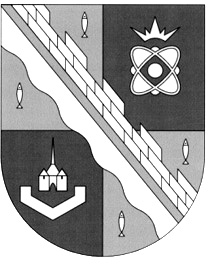 администрация МУНИЦИПАЛЬНОГО ОБРАЗОВАНИЯ                                        СОСНОВОБОРСКИЙ ГОРОДСКОЙ ОКРУГ  ЛЕНИНГРАДСКОЙ ОБЛАСТИпостановлениеот 25/12/2014 № 3079О внесении изменений в постановление администрацииСосновоборского городского округа от 25/11/2013 № 2897 «Об   утверждении муниципальной программы Сосновоборского городского округа «Современное образование в Сосновоборском городском округе на 2014 – 2016 годы»          В соответствии с Федеральным законом от 06.10.2003 № 131-ФЗ «Об общих принципах организации местного самоуправления в Российской Федерации», постановлением администрации  Сосновобороского городского округа от 02.09.2013 № 2221 «Об утверждении Порядка  разработки, реализации и оценки эффективности муниципальных программ Сосновоборского городского округа Ленинградской области» и на основании решений совета депутатов муниципального образования  Сосновоборский городской округ  Ленинградской области от 05.12.2013 № 196 «О бюджете Сосновоборского горордского округа на 2014 год и на плановый период  2015 и 2016 годов (с изменениями на 25.06.2014), администрация Сосновоборского городского округа и № 33 от 27.11.2014 года  «Об утверждении бюджета Сосновоборского  городского округа на 2015 год и  на плановый период   2016-2017 годов», администрация Сосновоборского городского округа п о с т а н о в л я е т:  1. Внести изменения в муниципальную программу «Современное образование в Сосновоборском городском округе на 2014 – 2016 годы»:  1.1 Название муниципальной программы изложить в новой редакции: «Современное образование в Сосновоборском городском округе на 2014 – 2020 годы».           1.2.Утвердить муниципальную программу «Современное образование в Сосновоборском городском округе на 2014 – 2020 годы»  (Приложение).           2. Общему отделу администрации (Тарасова М.С.) обнародовать настоящее постановление на электронном сайте городской газеты "Маяк".           3. Пресс-центру администрации (Арибжанов Р.М.) разместить настоящее постановление на официальном сайте Сосновоборского городского округа.           4. Настоящее постановление вступает в силу со дня официального обнародования. 5. Контроль за исполнением настоящего постановления возложить на заместителя главы администрации по социальным вопросам Скавронскую Ю.Ю.Глава администрации   Сосновоборского городского округа                                                            В.И. ГоликоаИсп.:  Мехоношина М.Г.,☎  2-97-43; ПТУТВЕРЖДЕНАпостановлением администрацииСосновоборского городского округаот____________№____________(Приложение)  МУНИЦИПАЛЬНАЯ ПРОГРАММА «Современное образование в Сосновоборском городском округе на 2014-2020 годы»г. Сосновый Бор 2014 годОГЛАВЛЕНИЕПАСПОРТ Муниципальной программы Сосновоборского городского округа«Современное образование в Сосновоборском городском округе на 2014-2020 годы» Характеристика текущего состояния, основные проблемы и прогноз развития сферы реализации программыМуниципальная программа Сосновоборского городского округа «Современное образование в  Сосновоборском городском округе на 2014 – 2020 годы» (далее - Программа) - является организационной основой деятельности системы образования Сосновоборского городского округа, направленной на реализацию государственной политики в сфере образования.          Программа сформирована во взаимосвязи с Государственной программой Российской Федерации «Развитие образования» на 2013-2020 годы, утвержденной  распоряжением Правительства РФ от 22 ноября 2012 года № 2148-р, Государственной программой Ленинградской области «Современное образование Ленинградской области на 2014-2016 годы», утвержденной Постановление Правительства Ленинградской области от 14 ноября . N 398 (в ред. Постановлений   Правительства Ленинградской области  от 07.07.2014, N 291,  от 15.09.2014, N 424)..Характеристика текущего состояния и основных проблемсферы образованияВ системе образования Сосновоборского городского округа функционирует 28 муниципальных образовательных организаций различных типов, среди которых 9 общеобразовательных школ, 14 учреждений дошкольного образования, 5 учреждений дополнительного образования.  Также в городе имеется НОУ «Сосновоборская частная общеобразовательная школа».Система образования города обладает серьезным потенциалом для своего развития.Кадры: уровень педагогов с высшим образованием составляет 72 %.,количество педагогов, имеющих квалификационные категории,- 93%:однако число педагогических работников пенсионного возраста  составляет 27%. В Ленинградской области-30,5%%,в РФ-18%. Выражен и гендерный дисбаланс - преобладающая часть педагогов- женщины.Старение педагогических кадров, низкий приток молодых специалистов может негативно повлиять на достижение поставленной цели - повышение качества образования.Требуют улучшения социально-экономическое положение и жилищные условия педагогов. Сегодня их социальный пакет не в полной мере соответствует социальной значимости профессии, уровню квалификации, ответственности и сложности труда, что недостаточно стимулирует приток молодых специалистов в сферу образования. В рамках программных мероприятий запланировано поэтапное повышение заработной платы педагогических работников всех видов и типов образовательных организаций в соответствии с Указом Президента Российской Федерации от 7 мая 2012 года № 599, создание условий для повышения их квалификации, проведение муниципальных конкурсов профессионального мастерства, обеспечение ряда мер социальной поддержки, направленных на сохранение и привлечение педагогических кадров. Для решения проблемы необходимо на договорной основе организовывать обучение специалистов в педагогических вузах.Дошкольное образованиеРазвитие системы дошкольного образования Сосновоборского городского округа осуществляется в условиях возрастающей потребности граждан в услугах дошкольного образования. По прогнозу тенденция увеличения численности детей с 1до 7 лет сохранится и составит к 2016 году более 4320 человек.Данный фактор становится наиболее существенным при определении приоритетов в развитии системы дошкольного образования, поскольку государство в полной мере должно обеспечить потребность населения  в услугах дошкольного образования.С целью обеспечения открытости процесса комплектования муниципальных дошкольных образовательных учреждений с 2012 года введена электронная система записи детей и комплектования муниципальных дошкольных образовательных учреждений с использованием автоматизированной информационной системы «Электронный детский сад». Вместе с тем, в Сосновом Бору остаются  нерешенными следующие проблемы:Проблема 1. В условиях роста численности детского населения потребность населения в дошкольном образовании в настоящее время в полной мере не обеспечена: на 1 января 2014 года очередь на устройство в дошкольные образовательные учреждения города составляла 89 детей раннего возраста.В соответствии с Указом Президента Российской Федерации от 7 мая 2012 года № 599 к 2016 году должна быть обеспечена 100 процентная  доступность дошкольного образования для детей в возрасте от 3-х до 7-ми лет.В целях расширения доступности дошкольного образования в условиях реализации данного  Указа в Сосновоборском городском округе разработана и реализуется поэтапная программа («дорожная карта») по ликвидации очередности в дошкольные образовательные учреждения с учетом демографической ситуации на территории города  на период до 2020 года, в соответствии с которой до конца 2016 года будет создано не менее 80 дополнительных мест, как за счет использования имеющихся резервов, в т.ч. за счет увеличения наполняемости учреждений и комплектованию групп общеразвивающей направленности из расчета площади на одного ребенка, в соответствии с требованиями СанПиН 2.4.1.3049-13 «Санитарно-эпидемиологические требования к устройству, содержанию и организации режима работы дошкольных образовательных организаций» (вместе с «СанПиН 2.4.1.3049-13. Санитарно-эпидемиологические правила и нормативы...»), утвержденных постановлением Главного государственного санитарного врача РФ от 15.05.2013 № 26, а также за счет открытия новых групп в имеющихся учреждениях.В условиях принимаемых мер по созданию дополнительных мест в системе дошкольного образования возникает проблема дефицита педагогических кадров.Проблема 2. Не во всех образовательных учреждениях, реализующих программы дошкольного образования, качество материально-технических условий не в полной мере отвечает современным требованиям. Большая часть зданий учреждений дошкольного образования построена от 45 до 20 лет назад. За период эксплуатации объектов существенно выросли требования надзорных органов, предъявляемые как к зданиям дошкольных учреждений, так и их территориям (ограждения, освещение, прогулочные площадки, асфальтирование). Также предстоит продолжить работу по замене технологического оборудования для пищеблоков и прачечныхНеобходимо в рамках программы выполнить работы  по приведению  объектов дошкольного образования в соответствие с современными требованиями. Проблема 3. Не в полной мере организованы условия для удовлетворения потребностей детей с ограниченными возможностями здоровья. Уровень здоровья детей продолжает снижаться. Увеличивается число детей инвалидов и детей с ограниченными возможностями здоровья, для которых в соответствии с законодательством в  дошкольных учреждениях должны быть созданы соответствующие условия.На решение данной комплексной  проблемы со стороны образования необходимо обеспечить работу психолого-медико-педагогической комиссии, создание условий для детей данной категории, подготовку педагогов-дефектологов, расширение логопедической помощи, привлечение к работе  с детьми - инвалидами тьютеров.                                                 Общее образование В 9 школах города обучаются  5344 учащихся. Сравнительный анализ свидетельствует, что в школах города идет поступательный процесс по повышению качества обучения. Стабильные результаты  качества обучения, как и должно быть, в школах повышенного уровня. Итоги ЕГЭ - независимой формы проведения итоговой аттестации - подтверждают высокий уровень работы школ города.         Все выпускники 2014 года получили аттестат о среднем  общем образовании:          - удельный вес численности выпускников 11(12) классов, получивших аттестат об общем образовании, от общего количества выпускников  составил 100% .          По русскому языку средний балл составил 69,23, что выше, чем областной показатель -67,22 б. По математике  средний балл– 53,36 б., (область -48,71).         В 2014 году в   Сосновоборском городском округе два стобальника по двум предметам:  русский язык –  в МБОУ «Лицей №8»; литература –  в МБОУ «СОШ №2».         Результаты 90 баллов  и выше  показали 48 обучающихся.В 2014 году  в школах города 30 обучающихся получили медали «За особые успехи в учении»:  16 золотых и 14 серебряных медалистов.Проблема 1. Не в полной мере подготовлены условия для осуществления перехода на федеральные государственные  образовательные стандарты  и независимую систему оценки качества знаний.Необходимым условием для реализации данной задачи является обновление содержания школьного образования в соответствии с новыми федеральными государственными образовательными стандартами, технологий обучения и воспитания, обеспечения соответствия образовательной среды современным требованиям, обеспечение безопасности и комфортного пребывания детей в школе, создания условий для развития детского творчества, проведения исследований, развития навыков моделирования и конструирования. Одним из направлений модернизации общего образования является оценка его качества.  Для успешного перехода на  независимую форму государственной (итоговой) аттестации выпускников основной и средней (полной) школы в форме ЕГЭ и ГИА-9 необходимо в системе осуществлять независимый мониторинг качества знаний для корректировки обучения и подготовки к государственной аттестации.  Проблема 2. Не в полной мере реализуется право каждого ребенка на получение качественного образования в зависимости от индивидуальных особенностей.Утверждение Национальной стратегии действий в интересах детей на 2012 – 2017 годы (Указ Президента РФ от 01.06.2012 № 761) потребует дополнительных  мер по обеспечению доступа отдельных категорий детей к качественному образованию, созданию в общеобразовательных организациях условий для охраны и укрепления здоровья детей, индивидуализации образовательного процесса и оказания услуг медико-психологической помощи. На старшей ступени обучения не в полной мере реализуется профильное обучение. Приоритетные направления профилизации в соответствии с запросами экономики: физико-математический и естественно-научный профили. В Лицее №8, имеющем практический опыт использования дистанционных образовательных технологий в учебном процессе, созданы условия для работы удаленных сетевых педагогов. Учреждение является региональной опытно-экспериментальной площадкой по теме: «Разработка и апробация инновационной модели образовательного учреждения «Базовая школа – центр дистанционного обучения». Город всегда уделял особое внимание работе с одаренными детьми. В рамках регионального эксперимента создана модель муниципального центра по работе с одаренными детьми, отлажена система поиска и отбора талантливых детей через организацию олимпиад и конкурсов различной направленности и дальнейшую поддержку выявленных детей. В 2014 году Сосновый Бор занимает в области 2 место по итогам Всероссийской олимпиады школьников. Победителями регионального этапа Всероссийской олимпиады школьников стали 12 чел., что больше, чем в 2013г., призерами стали 55 человек.   В заключительном этапе  олимпиады в 2014 году – 2 призера и 1 победитель, что лучше показателей 2013 года.Препятствующими факторами дальнейшего совершенствования и развития системы выявления, поддержки и последовательного сопровождения одаренных детей в соответствии с Концепцией общенациональной системы выявления и развития молодых талантов и Национальной стратегией действий в интересах детей на 2012 – 2017 годы являются:-зависимость развития системы поддержки одаренных детей от уровня финансирования;-отсутствие межведомственного взаимодействия и координации действий разных ведомств (спорта, культуры и др.);  -недостаточность нормативного оформления и закрепления экономических механизмов обеспечения работы с одаренными детьми.Устойчивая тенденция снижения числа здоровых детей определяет необходимость создания в каждой школе среды, обеспечивающей дальнейшее совершенствование медицинского обслуживания, организацию школьного питания, создание современных условий для занятий физической культурой и спортом, на городском уровне - работу психолого-медико-педагогической комиссии. В рамках программы необходимо обеспечить финансирование, направленное на решение поставленных задач и устранение обозначенных проблем.Проблема 3. Не во всех общеобразовательных организациях качество материально-технических условий отвечает современным требованиям. Большая часть зданий школ города построена от 45 до 15 лет назад. За период эксплуатации объектов существенно выросли требования надзорных органов, предъявляемые как к помещениям и зданиям школ, так и их территориям (ограждения, освещение, спортивные площадки, асфальтирование). Также предстоит продолжить работу по замене технологического оборудования для пищеблоков. Кроме того необходимо провести огромную работу по замене АПС в образовательных организация, срок эксплуатации которых уже подходит к завершению.Необходимо в рамках программы выполнить плановый и капитальный ремонт школьных помещений и зданий. В связи с активным пополнением школ компьютерной и мультимедийной техникой существенной проблемой становится необходимость увеличения мощности потребляемой электроэнергии.Проблема 4. Не в полной мере используются современные информационно-коммуникационные технологии (ИКТ) для организации образовательного, воспитательного,  управленческого процессаВ современном школе процесс обучения сегодня невозможен без эффективного использования современных ИКТ. Их использование в системе общего образования позволило внедрить модели дистанционного обучения, в том числе детей – инвалидов, обучающихся на дому, модели электронного управления учебно-воспитательным процессом,  обеспечить широкополосный доступ к сети Интернет всем общеобразовательным учреждениям. В практику школ вошла работа с сайтом, базами данных, электронными дневниками, журналами. Использование современных технологий в урочной и внеурочной деятельности зависит как о степени готовности учителя, так и от материальной базы. Необходимо устранять противоречия между устаревающей компьютерной базой и стремительным развитием ИКТ, между широкими возможностями единого информационного пространства и уровнем информационной культуры педагогов. Для решения проблем программа должна обеспечить поэтапную замену техники, обучение педагогов и дальнейшее развитие информационной культуры у учащихся и педагоговДополнительное образованиеВ системе образования города функционирует 5 образовательных учреждений дополнительного образования детей.В 2012-2013 году в системе дополнительного образования были заняты 5788, за счет бюджета-5041 учащихся.Учреждения дополнительного образования города решают многоаспектные задачи, работая в тесном взаимодействии со школами города.За прошедший учебный год  учреждениями дополнительного образования  проведено 762 массовых мероприятий по направлениям деятельности учреждений, в которых прияли участие 30274 чел Наибольшее количество детей занято в мероприятиях, проводимых ДДТ, ЦРТ, Ювента. Большое внимание уделяется работе с одаренными учащимися.Как итог, стали обладателями президентского гранта в 2012 году 6 чел., совместная работа школьных учителей и педагогов дополнительного образования позволила городу успешно выступить на всех этапах всероссийской предметной олимпиады школьников. Проблемы. Низкий уровень материальной базы большинства учреждений дополнительного образования. Сеть учреждений дополнительного образования детей нуждается в обновлении – строительстве новых зданий, капитальном ремонте имеющихся.Анализ востребованности направленностей дополнительного образования детей показывает, что наибольший процент в области по-прежнему составляют объединения художественного творчества (33,2 %) и объединения спортивной направленности (31 %). В объединениях социально-педагогической, культурологической направленностей занимаются 3733 человека, или 17,9 %. Охват детей техническим творчеством составляет 7,2 %, туристско-краеведческой деятельностью – 6,4 %. Внедрение новых программ невозможно без модернизации материальной базы и создания условий, отвечающих современным нормам. Устаревшая материальная база тормозит развитие учреждений, сфера становится малопривлекательной для педагогов.Проблема. Не в полной мере реализуется право каждого ребенка на получение качественного дополнительного образования в зависимости от индивидуальных особенностей. Решая задачу равного доступа детей к дополнительному образованию, учреждения обеспечивают обучение детей, оставшихся без попечения родителей, детей с ограниченными возможностями здоровья, детей-инвалидов. В 2012 году охват этих категорий детей составил 0,7 %, поскольку в учреждениях в значительной мере отсутствуют условия для обучения детей с ограниченными возможностями здоровья и инвалидов, ощущается нехватка подготовленных специалистов, не созданы условия для беспрепятственного доступа инвалидов в образовательные учреждения, отсутствует специальный инвентарь и оборудование. Остается низкой вовлеченность детей группы риска в учреждения дополнительного образования.Проблема старения педагогических кадров также характерна для учреждений дополнительного образования. Отдых, оздоровление, занятость детей и подростковРешение задач развития системы оздоровления, отдыха и занятости детей Сосновоборского городского округа в целях обеспечения качества и доступности предоставляемых в данной сфере услуг носит многоаспектный характер и требует скоординированной работы городской администрации, различных ведомств и организаций.Основные проблемы.-отсутствие загородного оздоровительного лагеря на территории Сосновоборского городского округа;-увеличение численности детей раннего возраста в городских лагерях, для которых должен быть организован дневной сонДля решения данных проблем необходимо развивать сотрудничество с партнерами по направлению наших детей на отдых как в РФ, так и за ее пределы. Продолжить работу по организации многодневных туристических походов, пользующихся особой популярностью у сосновоборцев. Для увеличения охвата детей возраста с 6до 10 лет необходимо дополнительно закупить кровати и постельные принадлежности. II. Приоритеты и цели муниципальной политики в сфере образованияОсновными приоритетами муниципальной политики области в сфере образовании на среднесрочную перспективу должны стать:Привлечение в систему образования города педагогических кадров:-поддержка и распространение лучших педагогических практик, обеспечивающих современное качество образования;-создание механизмов стимулирования и мотивации педагогов к повышению качества работы и непрерывному профессиональному развитию за счет введения эффективного контракта с педагогическими работниками,  повышения профессиональной квалификации; расширение возможностей кадрового роста, повышения престижа профессиональной деятельности в сфере образования.-обеспечение равного доступа к качественному дошкольному образованию и обновление его содержания и технологий;-увеличение мест негосударственного сектора в предоставлении услуг дошкольного образования;-создание условий для полноценного физического и психического развития детей дошкольного возраста;-повышение качества дошкольного образования для обеспечения равных стартовых возможностей для обучения в начальной школе;-сохранение и укрепление здоровья детей, развитие системы физического воспитания;-организация психолого-педагогической поддержки семьи, повышение компетентности родителей в вопросах воспитания и развития;-формирование муниципальной сети общего образования, оптимальной для доступности услуг и эффективного использования ресурсов общего образования;-создание информационной системы в сфере общего образования для обеспечения гражданам доступности муниципальных услуг и сервисов, предоставляемых общеобразовательными организациями, развитие информационной образовательной среды на основе требований ФГОС;-внедрение новых финансово-экономических и организационно-управленческих механизмов, стимулирующих повышение качества услуг и эффективности деятельности муниципальных общеобразовательных организаций;-формирование механизмов обеспечения доступности качественных образовательных услуг общего образования детям с ограниченными возможностями здоровья, организацию их психолого-педагогического сопровождения; внедрение современных моделей и технологий охраны и укрепления здоровья обучающихся, формирование культуры здоровья;-выявление, поддержка и сопровождение талантливых школьников;-развитие сетевого взаимодействия ОУ, в том числе и системы дистанционного образования;-модернизация учебно-материальной базы в соответствии с требованиями законодательства;-модернизация ресурсного обеспечения системы воспитания и дополнительного образования детей; развитие системы общественно-государственного управления образованием.Цель программы:-обеспечение повышения доступности и качества дошкольного, общего и дополнительного образования детей в Сосновоборском городском округе в соответствии с меняющимися запросами населения и перспективными задачами социально-экономического развития Сосновоборского городского округа. III. ПРОГНОЗ РЕЗУЛЬТАТОВ РЕАЛИЗАЦИИ МУНИЦИПАЛЬНОЙ ПРОГРАММЫПрогноз состояния сферы образования базируется как на демографических прогнозах о количестве детей школьного возраста, на прогнозах развития экономики, рынка труда, социальной сферы, представленных в Концепции социально-экономического развития Сосновоборского городского округа, так и на планируемых результатах реализации мероприятий, предусмотренных Программой. Наиболее значимым эффектом от реализации Программы станет доступность качественного образования, соответствующего современным образовательным стандартам.В результате реализации Программы ожидается достижение следующих результатов:В системе дошкольного образованияПринципиальные изменения будут происходить в следующих направлениях:-создание условий для полноценного физического и психического развития детей дошкольного возраста; обеспечение дошкольным образованием всех детей возраста с 3 до 7 лет и увеличение численности детей раннего возраста;-повышение качества дошкольного образования для обеспечения равных стартовых возможностей для обучения в начальной школе;-сохранение и укрепление здоровья детей, развитие физической культуры;-поддержка инноваций и инициатив педагогов;-организация психолого-педагогической поддержки семьи, повышение компетентности родителей в вопросах воспитания и развития.В системе общего образованияГлавным результатом системных изменений в сфере общего образования:-повысится удовлетворенность населения качеством общеобразовательных услуг;-во всех общеобразовательных организациях улучшатся условия, соответствующие требованиям федеральных государственных образовательных стандартов;-всем обучающимся независимо от места жительства будет обеспечен доступ к современным условиям обучения, включая высокоскоростной доступ в сеть Интернет;-все старшеклассники получат возможность обучаться по образовательным программам профильного обучения;-будут созданы ресурсы и программы для талантливой молодежи и одаренных детей;-получат поддержку и распространение лучшие педагогические практики, модели образовательных систем, обеспечивающих современное качество дошкольного, общего, дополнительного образования.В системе дополнительного образования -повысится удовлетворенность населения качеством услуг дополнительного образования;-увеличится количество учащихся, принявших участие в массовых мероприятиях федерального и регионального уровней.Увеличится количество призеров и победителей фестивалей, конкурсов, спортивных соревнований различных уровней.Дальнейшее развитие системы образования Сосновоборского городского округа возможно при условии решения обозначенных проблем, сформировавшихся как противоречия между существующим состоянием и уровнем развития системы, с одной стороны, и новыми социально-экономическими вызовами, с другой.IV. Сроки и этапы реализации муниципальной программыСроки реализации программы: реализация Программы рассчитана на семь лет – с 01.01.2014 г. по 31.12.2020 г. 2014 год - программа обеспечивает деятельность образовательных учреждений города, подведомственных комитету образования, в соответствии с утвержденным муниципальным заданием, а также деятельность комитета образования, определенную рамками федерального законодательства.В целях развития системы образования основные мероприятия 2014 года будут направлены на создание на всех уровнях образования условий для равного доступа граждан к качественным образовательным услугам. Будет продолжено обновление учебно-материальной базы.В 2014 году наряду с мероприятиями, обеспечивающими развитие системы по основным направлениям деятельности, предусмотрено проведение работ, связанных с разработкой основных моделей изменений, нормативной базы для их реализации; формированием и поддержкой лидеров развития системы. Будет осуществлен переход на эффективный контракт с педагогическими работниками образовательных организаций. 2015 год - программа обеспечивает деятельность образовательных организаций города, подведомственных комитету образования, в соответствии с утвержденным муниципальным заданием, а также деятельность комитета образования, определенную рамками федерального законодательства.Будет продолжена работа по созданию на всех уровнях образования условий для равного доступа граждан к качественным образовательным услугам, обновлению учебно-материальной базы.В 2015 году наряду с мероприятиями, обеспечивающими развитие системы по  основным направлениям деятельности, будет расширяться внедрение современных технологий обучения при переходе на ФГОС, вестись работа по разработке моделей инклюзивного образования .2016 год - программа обеспечивает  деятельность образовательных учреждений города, подведомственных комитету образования, в соответствии с утвержденным муниципальным заданием, а также деятельность комитета образования, определенную рамками федерального законодательства.Будет продолжена работа по созданию на всех уровнях образования условий для равного доступа граждан к качественным образовательным услугам, обновлению учебно-материальной базы.С 2016 года  году наряду с мероприятиями, обеспечивающими развитие системы по основным направлениям деятельности, будет расширяться внедрение современных технологий обучения при переходе на ФГОС, вестись работа по внедрению моделей инклюзивного образования.V. Перечень целевых Показателей муниципальной программыПеречень показателей Программы с расшифровкой плановых значений по годам и этапам ее реализации представлен в приложении к Программе. В качестве основных показателей, характеризующих реализацию Программы, определены следующие показатели:Показатель 1. «Доля детей дошкольного возраста, получающих образование по программам дошкольного образования (от общего числа детей дошкольного возраста, нуждающихся в этой услуге)».Показатель характеризует доступность образовательных услуг для всех категорий детей, развитие сектора сопровождения раннего развития детей. Показатель рассчитывается как отношение численности детей, охваченных программами дошкольного образования,  к общей численности детей соответствующего возраста согласно формам единого  государственного статистического наблюдения (в %). Показатель рассчитывается ежегодно  по состоянию на 01 января т.г.           Показатель 2. «Удельный вес численности дошкольников, обучающихся по образовательным программам дошкольного образования,  соответствующим требованиям федерального государственного образовательного стандарта дошкольного образования,  в общем числе дошкольников, обучающихся по образовательным   программам дошкольного образования.	Показатель характеризует обновление содержания дошкольного образования в соответствии с новым стандартом. Рассчитывается (%) как отношение качества воспитанников, обучающихся по федеральному государственному образовательному стандарту дошкольного образования к общему количеству воспитанников.Показатель 3. «Доля детей 3-7 лет, которым предоставлена возможность получать услуги дошкольного образования, к численности детей 3-7 лет, скорректированной на численность детей в возрасте 5-7 лет, обучающихся в общеобразовательных организациях».Показатель характеризует доступность дошкольного образования для детей данной возрастной категории, а также уровень охвата  детей предшкольным образованием. Показатель  рассчитывается как отношение численности детей в возрасте от 3 лет до 7 лет, охваченных разными формами дошкольного образования, к общей численности детей дошкольного возраста согласно формам единого  государственного статистического наблюдения (в %). Показатель рассчитывается ежегодно  по состоянию на 01 января т.г.Показатель 4. «Удельный вес численности детей и подростков Сосновоборского городского округа в возрасте 5-18 лет, охваченного образованием, в общей численности населения Сосновоборского городского округа в возрасте 5-18 лет».Показатель характеризует уровень реализации государственных гарантий на получение общего образования для всех категорий детей. Прогнозный показатель рассчитан в соответствии с прогнозной численностью населения в возрасте 5 – 18 лет. Значение показателя (в %) рассчитывается по данным статистической и оперативной отчетности как отношение численности населения в возрасте 5 – 18 лет, охваченного общим образованием, к общей численности населения в возрасте 5 – 18 лет. Показатель рассчитывается ежегодно по состоянию на 20 сентября текущего года. Показатель 5. «Удельный вес численности обучающихся образовательных организаций общего образования, обучающихся в соответствии с новыми федеральными государственными образовательными стандартами».  Показатель характеризует темпы обновления содержания общего образования. Рассчитывается (в %) как отношение количества обучающихся по федеральным государственным образовательным стандартам к  общему количеству обучающихся в общеобразовательных  организациях. Показатель рассчитывается ежегодно  по состоянию на 20 сентября текущего года. Показатель 6. «Отношение среднего балла ЕГЭ (в расчете на 1 предмет) в 10% общеобразовательных организаций с лучшими результатами ЕГЭ к среднему баллу ЕГЭ (в расчете на 1 предмет) в 10% общеобразовательных организаций с худшими результатами ЕГЭ»Прогнозный показатель рассчитан в соответствии с результатами Единого государственного экзамена по русскому языку и математике на основе рейтинга лучших и худших результатов. Значение показателя рассчитывается как отношение среднего балла результатов по категориям лучших и худших школ. Показатель рассчитывается ежегодно по состоянию на 31 августа текущего года и характеризует качество образования в части образовательных результатов школьников. Прогнозируется сокращение разрыва результатов ЕГЭ между 10 % лучших школ и 10 % слабых школ до 1,3 единиц.Показатель 7.  «Доля выпускников муниципальных общеобразовательных организаций, не сдавших единый государственный экзамен, в общей численности выпускников муниципальных общеобразовательных организаций».Показатель характеризует динамику качества содержания образования. Показатель рассчитывается как отношение количества выпускников государственных (муниципальных) общеобразовательных учреждений, не сдавших единый государственный экзамен к общей численности выпускников государственных (муниципальных) общеобразовательных учреждений. Показатель 8. «Увеличение численности детей от 6 до 17 лет (включительно), зарегистрированных на территории Сосновоборского городского округа, охваченных организованными формами оздоровления и отдыха».Показатель рассчитывается как отношение численности детей от 6 до 17 лет (включительно), зарегистрированных на территории Сосновоборского городского округа, охваченных организованными формами оздоровления и отдыха к общей численности детей данной возрастной категории.Показатель 9. «Доля обучающихся 7-11 классов общеобразовательных организаций, принявших участие в муниципальном этапе всероссийской олимпиады школьников в общей численности обучающихся».Показатель характеризует тенденции развития системы поддержки и выявления талантливых и одаренных детей Ленинградской области. Рассчитывается (в %) как отношение количества обучающихся 7-11 классов общеобразовательных организаций,   принявших участие в школьном этапе всероссийской олимпиады школьников к общей численности обучающихся 7-11 классов.Показатель 10. «Охват детей в возрасте 5-18 лет программами дополнительного образования (удельный вес численности детей, получающих услуги дополнительного образования, в общей численности детей в возрасте 5-18 лет)».Показатель характеризует эффективность реализации права детей и подростков на творческое, физическое, интеллектуальное развитие в соответствии с личностными запросами, способностями и возможностями.  За базовый показатель определен показатель по итогам деятельности учреждений дополнительного образования Сосновоборского городского округа за 2012год. Рассчитывается ежегодно на 01 февраля текущего года по формам статистической отчетности (в  %) как  отношение количества детей и молодежи в возрасте 5-18 лет, охваченных программами дополнительного образования Показатель 11. «Соотношение среднмесячной заработной платы педагогических работников общеобразовательных организаций к средней заработной плате в Ленинградской области».Показатель характеризует уровень социального обеспечения педагогических работников общеобразовательных организаций и повышение конкурентоспособности педагогической профессии. Показатель рассчитывается как отношение средней заработной платы педагогических работников  общеобразовательных организаций к средней заработной плате в Ленинградской области.Показатель 12. «Соотношение среднемесячной заработной платы педагогических работников дошкольных образовательных организаций к средней заработной плате работников общеобразовательных организаций». Показатель характеризует уровень социального обеспечения педагогических работников дошкольных общеобразовательных организаций и повышение конкурентоспособности педагогической профессии. Показатель рассчитывается как отношение средней заработной платы педагогических работников дошкольных образовательных организаций к средней заработной плате работников общеобразовательных организаций. Показатель 13. «Соотношение среднемесячной заработной платы работников дополнительного образования детей к средней заработной плате в Ленинградской области. Показатель характеризует уровень социального обеспечения педагогических работников дополнительного образования детей и повышение конкурентоспособности педагогической профессии. Показатель рассчитывается как отношение средней заработной платы работников дополнительного образования детей к средней заработной плате в Ленинградской области».           Показатель14. «Ежегодное улучшение технического состояния зданий и территорий образовательных учреждений в соответствии с требованиями надзорных органов»Показатель 15. «Удовлетворенность населения предоставляемыми услугами в сфере общего, дошкольного и дополнительного образования. Расчет ведется по итогам опросов в %  соотношении от числа опрошенных».VI. Перечень мероприятий  муниципальной  программыДостижение цели и решение задач Программы осуществляются путем скоординированного выполнения комплекса взаимосвязанных по срокам, ресурсам, исполнителям и результатам мероприятий. В мероприятия муниципальной программы включены в семь подпрограмм. 1. «Развитие дошкольного образования в Сосновоборском городском округе на 2014-2020 годы»2. «Развитие общего образования в Сосновоборском городском округе на 2014-2020 годы»3. «Развитие дополнительного образования детей в  Сосновоборском городском округе на 2014-2020 годы».4. «Информатизация системы образования в Сосновоборском городском округе на 2014-2020 годы».5. «Организация оздоровления, отдыха и занятости детей, подростков и молодежи  в каникулярное время на 2014-2020 годы в Сосновоборском городском округе» (Каникулы2014-2020»).6. «Укрепление материально – технической базы муниципальных образовательных организаций на 2014-2020 годы».7. «Обеспечение содержания зданий и сооружений муниципальных образовательных организаций Сосновоборского городского округа и обустройство прилегающих к ним территорий на 2014-2020 годы».Ресурсное обеспечениеМУНИЦИПАЛЬНОЙ программыОбщий объем ресурсного обеспечения реализации Программы составляет 6 617 410 873,73 руб. на 2014 год – 932 033 973,73  руб. (Федеральный бюджет – 2 413 000,00 руб. Областной бюджет – 470 287 920,00 руб.; Местный бюджет – 459 333 053,73 руб.), на 2015 год – 894 027 400 руб. (Областной бюджет – 438 696 400 руб.; Местный бюджет – 455 311 000 руб.), на 2016 год – 938 435 500 руб. (Областной бюджет – 449 624 500,00 руб.; Местный бюджет – 488 811 000,00 руб.),на 2017 год – 963 228 500,00 руб. (Областной бюджет – 479 408 500,00 руб.; Местный бюджет – 483 820 00,00 руб.),на 2018 год – 963 228 500,00 руб. (Областной бюджет – 479 408 500,00 руб.; Местный бюджет – 483 820 00,00 руб.),на 2019 год – 963 228 500,00 руб. (Областной бюджет – 479 408 500,00 руб.; Местный бюджет – 483 820 00,00 руб.),на 2020 год – 963 228 500,00 руб. (Областной бюджет – 479 408 500,00 руб.; Местный бюджет – 483 820 00,00 руб.),в том числе на реализацию:подпрограммы 1 «Развитие дошкольного образования детей  в Сосновоборском городском округе на 2014-2020 годы» - 2 954 749 290,00 руб.;подпрограммы 2. «Развитие общего образования детей в Сосновоборском городском округе на 2014-2020 годы» - 2 626 159 331,08 руб.;подпрограммы 3. «Развитие дополнительного образования детей в Сосновоборском городском округе на 2014-2020 годы» -    616 361 900,00 руб.;подпрограммы 4. «Информатизация системы образования в Сосновоборском городском округе на 2014-2020 годы» - 21 338 330,00 руб.;подпрограммы 5. «Организация оздоровления, отдыха и занятости детей, подростков и молодежи  в каникулярное время на 2014-2020 годы в Сосновоборском городском округе» (Каникулы 2014-2020»» –  84 271 000,00 руб.;подпрограммы 6. «Укрепление материально – технической базы муниципальных образовательных организаций на 2014-2020 годы» - 253 848 182,98 руб.;подпрограммы 7 «Обеспечение содержания зданий и сооружений муниципальных образовательных организаций Сосновоборского городского округа и обустройство прилегающих к ним территорий на 2014-2020 годы» - 60 682 839,67 руб.VIII. Методика оценки эффективностимуниципальной программыДля оценки эффективности реализации Программы используются целевые показатели по направлениям, которые отражают выполнение  ее мероприятий.Степень достижения ожидаемых результатов планируется измерять на основании сопоставления фактически достигнутых значений целевых индикаторов с их плановыми значениями.Сопоставление значений целевых индикаторов производится по каждому расчетному и базовому показателям.Программа предполагает использование системы индикаторов, характеризующих текущие и конечные результаты ее реализации.Оценка эффективности реализации отдельного мероприятия Программы определяется на основе расчетов по следующей формуле:             Tf1    En = ----- x 100%, где:             TN1En - эффективность хода реализации соответствующего мероприятия Программы (процентов);Tf1 - фактическое значение индикатора, достигнутое в ходе реализации Программы;TN1 - нормативное значение индикатора, утвержденное Программой.Оценка эффективности реализации Программы в целом определяется на основе расчетов по следующей формуле:        (Tf1 / TN1 + Tf2 / TN2 + Tfn / TNn)    E = --------------------------------------------- x 100%, где:                         ME - эффективность реализации Программы (процентов);Tf1, Tf2, Tfn - фактические значения индикаторов, достигнутые в ходе реализации Программы;TN1, TN2, TNn - нормативные значения индикаторов, утвержденные Программой;M - количество индикаторов Программы.         Экономическая и бюджетная эффективность данной программой не предусмотрена, так как программа имеет преимущественно социальную направленность.ПОДПРОГРАММА 1«Развитие дошкольного образования в Сосновоборском городском округе на 2014-2020 годы»ПАСПОРТподпрограммы 1 «Развитие дошкольного образования в Сосновоборском городском округе на 2014-2020 годы»1. Характеристика текущего состояния дошкольного образования и основные проблемыРазработанная подпрограмма является продолжением ранее реализованной долгосрочной муниципальной целевой программы «Развитие дошкольного образования Сосновоборского городского округа на 2012 -2014 годы». По состоянию на 01.09.2014г. в Сосновоборском городском округе функционирует 14 муниципальных бюджетных дошкольных образовательных учреждений (МБДОУ) общей численностью (по прогнозу, с учетом вновь открывающихся групп) 3267 воспитанника, реализующих основную общеобразовательную программу дошкольного образования. Из 14 учреждений города, 3 учреждения – центры развития ребенка - МБДОУ № 2,15,19 реализуют основную общеобразовательную программу дошкольного образования в группах общеразвивающей направленности, с приоритетным осуществлением деятельности, по развитию детей по нескольким направлениям: познавательно-речевое, социально-личностное, художественно-эстетическое и физическое.3 учреждения - МБДОУ № 5,8,12 – комбинированного вида, реализуют основную общеобразовательную программу дошкольного образования в группах общеразвивающей, компенсирующей, оздоровительной и комбинированной направленности в разном сочетании, в которых функционируют коррекционные группы для детей с нарушением речи, зрения, задержкой психического развития, умственной отсталости и группы для часто болеющих детей.1 учреждение - МБДОУ № 18 – компенсирующего вида, реализует основную общеобразовательную программу дошкольного образования в группах компенсирующей направленности с приоритетным осуществлением деятельности по квалифицированной коррекции недостатков в физическом и психическом  развитии одной и более категорий детей с ограниченными возможностями здоровья.7 учреждений – МБДОУ № 1,3,4,6,7,9,11 – реализует основную общеобразовательную программу дошкольного образования в группах общеразвивающей направленности, с приоритетным осуществлением деятельности: познавательно-речевое, физическое, художественно-эстетическое или социально-личностное направление.Основные проблемы в сфере дошкольного образования:1. Состояние материально-технической базы дошкольных учреждений не в полной мере соответствует федеральному государственному стандарту дошкольного образования;2. Отмечается нехватка педагогических кадров в системе дошкольного образования города, что связано со старением педагогических коллективов, а также небольшим притоком молодых педагогов;3.  Высокий уровень пропусков детей дошкольных учреждений;4. На сегодняшний день в МБДОУ не в полной мере организованы условия для удовлетворения потребностей детей с ограниченными возможностями здоровья.Данная подпрограмма «Развитие дошкольного образования в Сосновоборском городском округе на 2014-2020 годы» позволит продолжить работу по реализации основных общеобразовательных программ дошкольного образования в образовательных организациях в соответствии с ФГОС дошкольного образования,  укреплению материально-технической базы учреждений,  развивающей среды, повышению творческого потенциала педагогов, открытие новых групп в МБДОУ города.2. Цели и задачи подпрограммыЦель Подпрограммы: Обеспечение повышения доступности и качества дошкольного образования детей в Сосновоборском городском округе в соответствии с изменениями в федеральном законодательстве, а также с меняющимися запросами населения и перспективными задачами социально-экономического развития Сосновоборского городского округа.Задачи:- ликвидация очередности на зачисление детей в муниципальные бюджетные дошкольные образовательные учреждения (далее МБДОУ) и обеспечение доступности, повышение эффективности и качества дошкольного образования для детей в возрасте до 7 лет;- создание условий для поэтапного перехода на новый ФГОС дошкольного образования, являющийся основой для обновления дошкольного образования;- обеспечение условий безопасности жизнедеятельности, условий формирования здоровьесберегающей среды МБДОУ; - создание условий в МБДОУ для детей с ограниченными возможностями здоровья в соответствии с новым законом «Об образовании в Российской Федерации», ФГОС дошкольного образования;- развитие кадрового потенциала системы дошкольного образования на основе повышения квалификации, переподготовки педагогических работников дошкольного образования;- повышение творческого потенциала педагогов образовательных учреждений;- разработка и внедрение системы оценки качества дошкольного образования;- разработка и внедрение механизмов эффективного контракта с руководителями и педагогическими работниками образовательных организаций дошкольного образования;- модернизация материально-технической базы МБДОУ.3.  Прогноз результатов реализации подпрограммыРеализация Подпрограммы позволит:- обеспечить всеобщую доступность дошкольного образования в Сосновоборском городском округе для детей в возрасте от 3 до 7 лет, возможность получать услуги дошкольного образования, в том числе за счет развития негосударственного сектора дошкольного образования;- создать условия в МБДОУ, направленные на достижение современного качества в соответствии с новым федеральным государственным образовательным стандартом (ФГОС) дошкольного образования, являющимся основой для обновления дошкольного образования;- повысить качество услуг дошкольного образования на основе обновления образовательных программ дошкольного образования с учетом требования ФГОС дошкольного образования, а также с введением оценки деятельности организаций дошкольного образования на основе показателей эффективности их деятельности,- ввести эффективный контракт в дошкольном образовании,  предусматривающий обеспечение обновления кадрового состава  и привлечение молодых педагогов для работы в дошкольном образовании.4. Сроки реализации подпрограммыРеализация настоящей Подпрограммы рассчитана на семь лет – с 01.01.2014 г. по 31.12.2020 г. 5. Перечень целевых показателей (индикаторов) подпрограммы- доля детей дошкольного возраста, получающих образование по программам дошкольного образования (от общего числа детей дошкольного возраста, нуждающихся в этой услуге),           - удельный вес численности дошкольников, обучающихся по образовательным программам дошкольного образования,  соответствующим требованиям федерального государственного образовательного стандарта дошкольного образования,  в общем числе дошкольников, обучающихся по образовательным   программам дошкольного образования- 100% (2020г.)- доля детей 3-7 лет, которым предоставлена возможность - получать услуги дошкольного образования, к численности детей  3-7 лет, скорректированной на численность детей в возрасте 5-7 лет, обучающихся в общеобразовательных организациях,6. Перечень и краткое описание мероприятий подпрограммыВ рамках подпрограммы запланирована реализация трех основных мероприятий: Основное мероприятие 1. «Формирование муниципального задания, реализация основных общеобразовательных программ дошкольного образования, организация ухода и присмотра за детьми, осваивающими образовательные программы дошкольного образования в образовательных организациях» направлено на предоставление оказание услуг по реализации основной общеобразовательной программы дошкольного образования и по организации присмотра и ухода за детьми.Основное мероприятие 2. «Предоставление мер социальной поддержки родителям (законным представителям)» направлено на снижение или освобождение  от родительской платы за присмотр и уход за детьми в муниципальном дошкольном образовательном учреждении.Основное мероприятие 3.«Развитие материально - технической базы, укрепление развивающей образовательной среды и повышение творческого потенциала педагогов дошкольных образовательных учреждений» направлено на замену оборудования прачечных и медицинских кабинетов, приобретение оборудования для дополнительных мест, создаваемых за счет изменения направленности групп дошкольных учреждений, на укрепление развивающей среды и на повышение творческого потенциала педагогов дошкольных образовательных учреждений. 7. Ресурсное обеспечение подпрограммыОбщий объем ресурсного обеспечения реализации Подпрограммы составляет  2 954 749 290,00 рублей, в том числе за счет Федерального бюджета – 2 413 000,00 рублей, Областного бюджета – 1 249 713 000,00 рублей, Местного бюджете – 1 702 623 200,00 рублей.Приложение 1к подпрограмме №1 муниципальной программыПеречень основных мероприятийПодпрограммы 1 «Развитие дошкольного образования в Сосновоборском городском округе на 2014-2020 годы»Приложение 2к подпрограмме 1 муниципальной программыПодпрограммы 1 «Развитие дошкольного образования в Сосновоборском городском округе на 2014-2020 годы»Приложение 3к подпрограмме 1 муниципальной программыПЛАН РЕАЛИЗАЦИИ на 2014 годПодпрограммы 1 «Развитие дошкольного образования в Сосновоборском городском округе на 2014-2020 годы»ПОДПРОГРАММА 2 «Развитие общего образования детей в Сосновоборском городском округе на 2014-2020 годы»ПАСПОРТподпрограммы 2 «Развитие общего образования детей в Сосновоборском городском округе на 2014-2020 годы»1.Характеристика текущего состоянияи основных проблем общего образованияРазвитие системы общего образования Сосновоборского городского округа осуществляется в соответствии с основными направлениями государственной политики.  В системе  образования Сосновоборского городского  области функционирует 9 дневных общеобразовательных организаций,  НОУ «Сосновоборская частная школа».Число обучающихся в школах города на начало 2014 учебного года составило 5344 человек. Начиная с 2010, наблюдается стойкая тенденция увеличения численности обучающихся  на начальной ступени общего образования. В соответствии с Федеральным Законом «Об образовании в Российской Федерации» на  муниципальном уровне осуществляется организация предоставления общедоступного и бесплатного, общего (начального общего, основного общего, среднего общего) образования в общеобразовательных организациях.В системе общего образования происходит поэтапный переход на федеральные государственные образовательные стандарты (далее по тексту - ФГОС). С 2013 года 52% учащихся школ города  обучаются по ФГОСам.Для обеспечения перехода на новые стандарты необходимо обеспечить выполнение требований к содержанию, условиям и результатам обучения.В рамках приоритетного национального проекта «Образование», Комплекса мер по модернизации  системы общего образования велась системная работа по оснащению школ современным оборудованием как для урочной, так и внеурочной деятельности, значительно обновлено технологическое оборудование школьных пищеблоков, переоборудованы медицинские кабинеты школ. Однако ежегодное увеличение количества школьников, обучающихся по ФГОС, требует дальнейшей планомерной работы, направленной на формирование в школах современной учебно-материальной базы. В рамках подпрограммы предусмотрены мероприятия, направленные на переоснащение школ города.Современная школа – это школа информационной культуры. Все активнее используются  дистанционные формы обучения, становится актуальным расширение состава обучающихся, использующих для освоения образовательных программ новые информационные  технологии.Одним из направлений модернизации общего образования является оценка его качества. В соответствии с Федеральным Законом «Об образовании в Российской Федерации» с 2014 года вводится независимая форма государственной (итоговой) аттестации выпускников основной и средней (полной) школы в форме ЕГЭ и ГИА-9.  Проводимая системная работа по оценке качества обучения способствовала тому, что результаты единого государственного экзамена по русскому языку и математике превышают  областные показатели.Для успешной подготовки к  прохождению государственной аттестации необходимо продолжить работу по проведению мониторинга качества знаний на муниципальном уровне. В связи с переходом на ФГОС необходимо также внедрять независимую систему оценки качества знаний для учащихся начальной и основной школы, выработать современные  методики оценки метапредметных знаний учащихся.Мероприятия подпрограммы будут направлены на совершенствование системы независимой оценки качества знаний.Система образования города работает в инновационном режиме, является участницей федеральных и региональных экспериментов, что позволяет обеспечивать непрерывный процесс развития и поддерживать высокий уровень качества образования.В рамках регионального эксперимента создана муниципальная модель Центра по работе с одаренными детьми, координирующую роль в этой работе выполняет городской методический кабинет. Как результат, Сосновоборский городской округ является лидером в Ленинградской области по результативности участия на всех этапах Всероссийской предметной олимпиады школьников. МБОУ «Лицей №8» неоднократно признан лучшим учреждением  по количеству призеров и победителей предметных олимпиад различных  уровней.Однако не все  общеобразовательные школы города активно участвуют в олимпиадном движении,  результативность школ повышенного уровня должна быть повышена.В соответствии со ст.77 Федерального Закона «Об образовании в Российской Федерации» муниципальные органы управления образования организуют и проводят олимпиады, интеллектуальные и творческие конкурсы, спортивные мероприятия, направленные на выявление и развитие одаренных детей, а также для лиц, проявивших выдающиеся способности, предусматривается денежные поощрения и иные формы стимулирования.Для организации участия детей в олимпиадном движении и спортивных соревнованиях необходимо увеличивать финансирование транспортных расходов в связи с ростом тарифов. Устойчивая тенденция снижения числа здоровых детей определяет необходимость создания в каждой школе среды, обеспечивающей дальнейшее совершенствование медицинского обслуживания, организацию школьного питания, создание современных условий для занятий физической культурой и спортом. Утверждение Национальной стратегии действий в интересах детей на 2012 – 2017 годы (Указ Президента РФ от 01.06.2012 № 761) потребует дополнительных  мер по обеспечению доступа отдельных категорий детей к качественному образованию, созданию в общеобразовательных организациях условий для охраны и укрепления здоровья детей, индивидуализации образовательного процесса и оказания услуг медико-психологической помощи для детей с ограниченными  возможностями здоровья.  За последние годы  активизировалась деятельности детских общественных организаций и объединений, получили развитие  формы ученического самоуправления, созданы  модели эффективных воспитательных систем в образовательных учреждениях. Наблюдается качественное улучшение содержания мероприятий краеведческого и военно-патриотического направлений, отмечается положительная динамика позитивной социализации учащихся через творческую деятельность, воспитание гражданственности и патриотизма. Данная работа должна быть продолжена.Успешность выполнения поставленных в подпрограмме задач всецело зависит от кадрового потенциала системы образования города. Для расширения возможности творческого роста и профессионализма, поднятия престижа учительской профессии в городе проводятся конкурсы профессионального мастерства, осуществляется поддержка как педагогов, так и образовательных учреждений - участников и победителей всероссийских и региональных конкурсов. Отмечается высокий образовательный и  квалификационный уровень педагогических кадров школ города. Однако доля педагогических работников со стажем работы до 5 лет в 2013 году составила около 2,9%, а доля педагогических  работников  пенсионного возраста в 2013 году – 27%.Для решения проблемы привлечения в школы города специалистов необходимо предусматривать меры социальной поддержки, такие как увеличение количества и  размера компенсации за съемное жилье, увеличение разовых пособий для молодых специалистов, выделение средств для ежегодного участия в областной программе по приобретению жилья для педагогических работников.  В Сосновоборском городском округе процесс питания  школьников организует МАУ «Центр обслуживания школ». В 2013 году охват питанием учащихся школ составил 97%. Обеспечение качественного питания обучающихся - одно из условий создания здоровье - сберегающей среды в общеобразовательных учреждениях, снижения отрицательных эффектов и последствий функционирования системы образования. Недостаточное поступление питательных веществ в детском возрасте отрицательно сказывается на показателях физического развития, заболеваемости, успеваемости, способствует проявлению обменных нарушений и хронической патологии. В Федеральном Законе «Об образовании в Российской Федерации» сохранена обязанность образовательного учреждения организовывать питание обучающихся, выделять помещение для питания детей, предусматривать перерыв достаточной продолжительности.Для удовлетворения населения в качественных услугах системы общего образования важную роль сыграет проведение социологических опросов, определяющих дальнейшие направления развития  системы образования города. Формирование механизмов оценки качества и востребованности образовательных услуг будет осуществляться через прозрачную, открытую систему информирования горожан об образовательных услугах, обеспечивающую полноту, доступность, своевременность обновления информации, прозрачность, объективность и независимость оценки индивидуальных достижений учащихся на всех ступенях обучения.2. Цели и задачи подпрограммыЦель подпрограммы:Организация предоставления общедоступного и бесплатного дошкольного образования, начального общего, основного общего, среднего общего образования по основным общеобразовательным программам в муниципальных образовательных организациях.Задачи подпрограммы: 1.  Организация предоставления общедоступного и бесплатного, общего (начального общего, основного общего, среднего общего) образования в общеобразовательных организациях.2.   Обновление содержания общего образования.3.   Поддержка кадрового потенциала системы образования.4.   Совершенствование материально-технической базы общего образования.5.   Организация воспитательной работы и развитие творческого потенциала.6.   Сохранение и укрепление здоровья школьников.7. Обеспечение организационно-экономических  новаций системы управления образованием.8.  Обеспечение качества образовательных услуг:8.1 Контроль за обновлением основных образовательных программ в муниципальных образовательных организациях с учетом требований действующего законодательства и условиями предоставления образовательных услуг:введение оценки деятельности муниципальных образовательных организаций на основе показателей эффективности их деятельности;9.  Организация питания школьников.3.Прогноз результатов реализации подпрограммыВ рамках реализации подпрограммы:Будет реализован меры, направленные на решение проблемы доступности качественного общего образования, совершенствование его содержания;создания необходимых условий для реализации федеральных государственных образовательных стандартов на всех ступенях общего образования;обеспечения межведомственного сетевого взаимодействия с целью создания современных условий для организации внеурочной деятельности школьников в рамках действующих федеральных государственных образовательных стандартов общего образования;развития системы подготовки старшеклассников в общеобразовательных организациях за счет использования инновационных подходов к определению содержания профильного обучения в 10-11 классах;Будет обеспечена готовность образовательных организаций к деятельности в современных условиях:обновляется содержание образовательных программ по учебным предметам с целью повышения уровня функциональной грамотности школьников.4. Сроки реализации подпрограммыРеализация настоящей Подпрограммы рассчитана на семь лет – с 01.01.2014 г. по 31.12.2020 г. 5. Перечень целевых показателей подпрограммыВ результате реализации мероприятий программы:1.Удельный вес численности населения Сосновоборского городского округа в возрасте 5-18 лет, охваченного образованием, в общей численности населения Сосновоборского городского округа в возрасте 5-18 лет, не менее 100%2.Удельный вес численности обучающихся образовательных организаций общего образования, обучающихся в соответствии с новыми федеральными государственными образовательными стандартами2014         2015        2016        2017       2018         2019          2020   52%         61%       71%        78%         90%         100%         100%3.Соотношение образовательных результатов школьников в лучших и худших школах - отношение среднего балла ЕГЭ (в расчете на 1 предмет) в 10 процентах школ с лучшими результатами  ЕГЭ к среднему баллу ЕГЭ (в расчете на 1 предмет) в 10 % школ с худшими результатами ЕГЭ.2014        2015       2016         2017     2018      2019       20201,6            1,6          1,6            1,5         1,5        1,5          1,54.Доля выпускников муниципальных общеобразовательных организаций, не сдавших единый государственный экзамен, в общей численности выпускников муниципальных общеобразовательных организаций2014        2015     2016          2017      2018       2019       2020 0%          0,9%     0,9%           0,9%     0,9%       0,9%       0,9%5.Удельный вес численности обучающихся 7-11 классов по программам общего образования, участвующих в Региональном этапе Всероссийской олимпиаде школьников,  конкурсах различного уровня, в общей  численности  обучающихся по программам общего образования, в %.    2014         2015       2016     2017      2018       2019       2020    20%          23%        25%       27%       27%       27%        27%6.Удельный вес численности обучающихся по программам общего образования, участвующих в  спартакиадах и соревнованиях  различного уровня, в том числе Областной Спартакиаде школьников в общей численности   обучающихся по программам общего образования,  -   не менее 60%.                7.Удельный вес численности  педагогических работников общего образования  детей, участвовавших в конкурсах педагогического мастерства разного уровня, в общей численности педагогических работников, в %.   2014          2015        2016       2017      2018       2019       2020    8,4%         8,7%         9,0%      10%       10%        10%       10%8.Доля руководителей и педагогических работников общеобразовательных учреждений, прошедших повышение квалификации и (или) профессиональную переподготовку для работы в соответствии с федеральными государственными образовательными стандартами, 
в общей численности руководителей и педагогических работников общеобразовательных учреждений, %.   2014         2015        2016        2017      2018       2019       2020   100%        100%       100%      100%     100%      100%     100%9.Удельный вес численности педагогических работников, которым оказаны меры социальной поддержки на муниципальном уровне в общей численности учителей общеобразовательных организаций.   2014         2015       2016          2017      2018       2019       2020    1,6%        1,7%       1,7%         1,8%      1,8%      1,8%        1,8%6.   Перечень и краткое описание основных мероприятий подпрограммы  6.1.         Основное мероприятие 1       Формирование муниципального задания на оказание услуг по организации предоставления общедоступного и бесплатного, общего (начального общего, основного общего, среднего общего) образования в общеобразовательных организациях             Основным направлением государственной политики в сфере начального общего, основного общего и среднего общего образования детей является обеспечение равенства доступа к качественному образованию и обновление его содержания и технологий образования (включая процесс социализации) в соответствии с изменившимися потребностями населения и новыми вызовами социального, культурного, экономического развития.     6.2        Основное мероприятие 2        Обновление содержания и совершенствование материально-технической базы общего  образования; поддержка кадрового потенциала системы образования; организация воспитательной работы и развитие творческого потенциала учащихся; сохранение и укрепление здоровья школьников. Создание условий  для поэтапного перехода на новые федеральные государственные образовательные стандарты, являющиеся основой для обновления общего образования.Апробация модели муниципальной системы оценки качества образования, обеспечивающей получение достоверной информации о деятельности  образовательных учреждений и системы образования в целом.Распространение опыта образовательных учреждений, обеспечивающих инновационный характер развития системы образования Сосновоборского городского округа.Поддержка на конкурсной основе проектов, осуществление поддержки учреждений – победителей и участников   федеральных и региональных конкурсов. формирование современной информационно-образовательной среды в системе образования;Развитие образовательной сети, обеспечивающий оптимальный доступ к услугам общеобразовательных организаций, эффективное использование ресурсов  через развитие моделей сетевого взаимодействия, создание  базовых школ,  развитие дистанционного образования и т.д.;завершение модернизации инфраструктуры, направленной на обеспечение во всех школах современных условий обучения;совершенствование инфраструктуры, обеспечивающей выявление, развитие и поддержку одаренных учащихся города. обеспечение качества образовательных услуг.6.3    Основное мероприятие 3Организация питания школьниковОбеспечение качественного питания школьников.Обеспечение качественного питания обучающихся - одно из условий создания здоровье - сберегающей среды в общеобразовательных учреждениях, снижения отрицательных эффектов и последствий функционирования системы образования.7. Ресурсное обеспечение подпрограммыОбщий объем ресурсного обеспечения реализации Подпрограммы составляет  2 626 159 331,08 рублей, в том числе за счет Федерального бюджета – 0,00 рублей, Областного бюджета – 1 991 284 000,00 рублей, Местного бюджете – 634 875 331,08 рублей.                                                                                                                                                                Приложение 1                                                                                                                                                                к подпрограмме 2 муниципальной программыПеречень основных мероприятийПодпрограммы 2 «Развитие общего образования детей в Сосновоборском городском округе на 2014-2020 годы»                                                                                                                                                                Приложение 2                                                                                                                                                                 к подпрограмме 2 муниципальной программыЦелевые показатели (индикаторы)                                               Подпрограмма 2 «Развитие общего образования детей в Сосновоборском городском округе на 2014-2020 годы»Приложение 3                                                                                                                                                               к подпрограмме 2 муниципальной программыПЛАН РЕАЛИЗАЦИИ на 2014 годПодпрограммы 2 «Развитие общего образования детей в Сосновоборском городском округе на 2014-2020 годы»ПОДПРОГРАММА 3 «Развитие дополнительного образования детей в Сосновоборском городском округе на 2014-2020 годы»ПАСПОРТПодпрограммы 3 «Развитие дополнительного образования детей в Сосновоборском городском округе на 2014-2020 годы»Характеристика текущего состояния и основных проблем дополнительного образованияСистема дополнительного  Сосновоборского городского округа осуществляет свою деятельность в соответствии федеральными, региональными документами, определяющими основные направления. В городе  работает пять учреждений  дополнительного образования, которые реализуют десять основных направлений: научно-техническое, спортивно-техническое, физкультурно-спортивное, художественно-эстетическое, туристско-краеведческое, эколого-биологическое, военно-патриотическое, социально-педагогическое, культурологическое,  естественно-научное.Дополнительное образование является неотъемлемой частью  образовательного пространства города. Благодаря системной и целенаправленной работе педагогических коллективов учреждений дополнительного образования обучающиеся смогли достичь высоких результатов в различных отраслях внеурочной деятельности: Обеспечен высокий охват дополнительным образованием  детей и подростков Сосновоборского городского округа; в пяти учреждениях дополнительного образования на бюджетной основе занимаются 5041 обучающийся;целенаправленная работа в едином образовательном пространстве позволила учащимся Сосновоборского городского округа стать обладателями президентского гранта, в рамках реализации приоритетного национального проекта «Образование»: . – 7 человек, . – 6 человек, .- 6 человек; 2013 – 7 человек.ежегодно (с 2009 года) вручаются премии главы администрации муниципального образования Сосновоборский городской округ Ленинградской области лучшим представителям талантливой молодежи (10 человек); Ежегодно учреждениями дополнительного образования проводятся около 700 городских массовых мероприятий по направлениям деятельности: Дом детского творчества- гражданско-патриотическое, социальное проектирование, выявление и поддержка лидеров и  лидерского движения;Центр развития творчества – проектная деятельность, развитие технического творчества, работа с одаренными детьми в предметных областях. ДЮСШ – спортивно-массовые мероприятия, массовый охват командными видами спорта; Ювента – туристско - краеведческие мероприятия, пропаганда здорового образа жизни. Наиболее массовыми  являются следующие мероприятия: городской фестиваль детского и юношеского творчества «Сосновоборская мозаика», «Сосновоборские Дюны», открытое первенство по кроссу «Золотая осень», городская спартакиада среди летних оздоровительных лагерей,  командные соревнования  по решению задач повышенной сложности «Физбои»и др. Учреждения дополнительного образования работают в режиме инновационных площадок (ЦРТ, ДДТ) и ресурсных центров (ЦРТ, ДДТ, ДЮСШ) по организации работы с одаренными детьми.Подпрограмма направлена на дальнейшую реализацию государственной политики в сфере образования, на обеспечение условий всестороннего развития детей и подростков Сосновоборского городского округа, на определение  приоритетных направлений государственной политики в области дополнительного образования на 2014-2016 годы.Для системы образования города важно продолжить работу по обеспечению качественного дополнительного образования детей от 5 до 18 лет, поддержке  конкурсного, олимпиадного движения, нацеленного на поддержку талантливой молодежи, развитие физкультуры и спорта.В системе дополнительного образования ребенок получает развитие, соответствующее его склонностям и интересам. Этим и объясняется интерес к программам дополнительного образования со стороны его потребителей: детей, родителей, педагогов. К числу приоритетных направлений деятельности учреждений дополнительного образования города  относится:осуществление новых направлений деятельности (информационные технологии, дизайн, ремесла, музейная педагогика, журналистика и т.д.);расширение возрастного диапазона программ (предшкольная подготовка для детей дошкольного возраста, профильное обучение в условиях сетевого взаимодействия учреждений для старшеклассников);расширение спектра образовательных программ, которые  обеспечивают  право выбора индивидуального образовательного маршрута;организация внеурочной деятельности обучающихся образовательных учреждений с использованием возможностей образовательных учреждений дополнительного образования детей;создание новых форм работы по привлечению детей группы риска в систему дополнительного образования;выполнение творческих, исследовательских проектов.Реализация мероприятий подпрограммы позволит решить задачи дальнейшего развития личности ребенка, позволит расширить спектр предоставляемых дополнительных образовательных услуг, будет способствовать развитию гармоничной личности.В то же время в системе дополнительного образования сохраняются проблемы, для решения  которых целесообразно применение программно-целевого метода:несоответствие материально-технической оснащенности учреждений дополнительного образования современным требованиям образования (износ основных средств составляет – 50%);не в полной мере осуществляется возможность получения дополнительного образования для детей требующих особого внимания (дети – инвалиды, дети из семей с низким социально-экономическим статусом),недостаточное использование современных образовательных технологий;низкая динамика обновления кадрами системы дополнительного образования;отсутствие вариативности возможного обучения педагогических кадров.Все это обусловливает необходимость инновационного развития существующей системы и определяет цели и задачи данной подпрограммы.Цели и задачи подпрограммыЦель подпрограммы:Организация предоставления доступного качественного дополнительного образования в Сосновоборском городском округе Ленинградской области.Задачи подпрограммы:Обеспечение охвата дополнительным образованием детей и подростков в возрасте 5-18 лет.Развитие кадрового потенциала системы дополнительного образования на основе повышения квалификации управленческих и педагогических кадров, профессиональной подготовки педагогов нового поколения.Создание условий для детей, требующих особого внимания (одаренные дети, дети из семей с низким социально-экономическим статусом), для их развития, направленного на раскрытие способностей каждого обучающегося, формирование патриотичной, социально-активной личности.Дальнейшее развитие спортивно-массовой работы и формирование у подрастающего поколения приоритетного отношения к собственному здоровью как жизненной ценности через интеграцию дополнительного и основного образования.Прогноз результатов реализации подпрограммыОбеспечить возможность получения доступного и качественного дополнительного образования учащимися с охватом от общего количества обучающихся: 2014г. – 78,1%, 2015г. -78,2%, 2016г. -78,3% , 2017-78,3%, 2018г. – 78,3%, 2019  - 78,3%, 2020 – 78,3%.Обеспечение роста отношения среднемесячной заработной платы педагогических работников муниципальных организаций дополнительного образования детей к среднемесячной заработной плате учителей  в Ленинградской области: 2014г.- 80%, 2015г. – 85%, . – 90%, 2017г. – 100%, . – 100%, 2019г. – 100%, . – 100%.  Обеспечение возможности проб детьми различных видов и форм деятельности, а также максимальной мобильности в рамках индивидуальных образовательных траекторий.Обеспечить поддержку талантливой и способной молодежи, создать условия для участия воспитанников учреждений в мероприятиях регионального и федерального уровня.Повышение профессионального уровня и качества работы  руководящих и педагогических работников  в системе дополнительного образования.Развитие исследовательской и проектной деятельности, в том числе в направлении научно-технического творчества.Введение эффективного контракта в организациях, реализующих программы дополнительного образования (заключение соответствующих дополнительных соглашений к трудовым договорам со всеми руководителями и педагогическими работниками).Сроки реализации подпрограммыРеализация настоящей подпрограммы рассчитана на семь лет – с 01.01.2014 г. по 31.12.2020 г.	 Достижение главной цели и реализация задач подпрограммы будет осуществляться с учётом сложившихся реалий и прогнозируемых процессов социально-экономического развития Сосновоборского городского округа, Ленинградской области, Российской Федерации.Перечень целевых показателей (индикаторов ) подпрограммыОхват детей в возрасте 5-18 лет программами дополнительного образования (удельный вес численности детей, получающих услуги дополнительного образования, в общей численности детей в возрасте 5-18 лет);Организация и проведение конкурсных и открытых мероприятий городского уровня по профилю работы учреждений дополнительного образования.Расширение возможностей участия обучающихся в областных, региональных, всероссийских конкурсах и соревнованиях.Удельный вес детей, требующих особого внимания государства и общества (дети из группы социального риска,  дети из семей с низким социально-экономическим статусом) охваченных программами дополнительного образования  в общем количестве детей, занимающихся дополнительным образованием.Укрепление материально-технической базы учреждений дополнительного образования.Перечень и краткое описание основных мероприятийОсновное мероприятие 1: Формирование муниципального задания, организация предоставления дополнительного образования во внеурочное время детям в учреждениях дополнительного образования детей, организационно-методическое сопровождение и организация участия в конкурсных и открытых мероприятиях различного уровня по профилю работы учреждений дополнительного образования.Основное мероприятие 1 направлено на:- предоставление дополнительного образования  детям во внеурочное время, организацию занятости детей после школьных занятий и предусматривает выбор ребенком деятельности в зависимости от его склонностей. В рамках  реализации мероприятия предусмотрено: предоставление услуг по организации предоставления дополнительного образования во внеурочное время детям в учреждениях дополнительного образования детей; развитие вариативных форм дополнительного образования детей; определение потребности населения в услугах дополнительного образования детей.- организационно-методическое сопровождение и организация участия в конкурсных и открытых мероприятиях различного уровня по профилю работы учреждений дополнительного образования направлено на создание условий для позитивной социализации и самореализации детей и молодежи;- проведение для учащихся школ города познавательных, развлекательных мероприятий, спортивно- массовых соревнований, дней здоровья и приобщение детей и подростков к занятиям физической культурой;- проведение городских массовых мероприятий, направленных на интеллектуальное, художественно-эстетическое, нравственное развитие учащихся, на занятия физической культурой и спортом, научно-техническим творчеством;
формирование здорового образа жизни и развитие творческих способностей учащихся;- методическое сопровождение городских проектов, защита творческих, исследовательских  и социальных проектов; работа с органами самоуправления школ города журналистика;- представление научно – исследовательских проектов, творческих работ на городских конкурсах и конференциях.Основное мероприятие 2: Проведение городских мероприятий, семинаров, конференций, круглых столов по обмену опытом, мастер – классов и организация участия в конкурсных и спортивно-массовых мероприятиях различного уровня; проведение мероприятий по развитию  учреждений дополнительного образования и укреплению материально-технической базы.Основное мероприятие 2 направлено на - участие обучающихся в областных, региональных всероссийских, международных, таких, как: областная выставка технического творчества, прикладного творчества, изобразительного творчества, областные конкурсы вокальных, хореографических коллективов, первенство Ленинградской области по художественной гимнастике, дзюдо, волейболу, по спортивному туризму по ориентированию и др.;- обновление учебно-материальной базы  организаций дополнительного образования детей в соответствии с современными требованиями; - оснащение новым современным оборудованием, необходимым для работы детских объединений.Для реализации мероприятия предусмотрено: - участие обучающихся в конкурсных мероприятиях различного уровня, проведение семинаров, конференций, круглых столов по обмену опытом и др., мастер – классов и укрепление материально-технической базы учреждений дополнительного образования.Ресурсное обеспечение программыОбщий объем ресурсного обеспечения реализации Подпрограммы составляет  616 361 900,00 рублей, в том числе за счет Федерального бюджета - 0,00 рублей, Областного бюджета – 0,00 рублей, Местного бюджете – 616 361 900,00 рублей.	Приложение 1                                                                                                                                                               к подпрограмме 3 муниципальной программыПеречень основных мероприятий                            Подпрограммы 3  «Развитие дополнительного образования детей в Сосновоборском городском округе на 2014-2020 годы»Приложение 2                                                                                                                                                               к подпрограмме 3 муниципальной программыЦелевые показатели (индикаторы) Подпрограммы 3 «Развитие дополнительного образования детейв  Сосновоборском городском округе на 2014-2020 годы»Приложение 3                                                                                                                                                               к подпрограмме 3 муниципальной программыПЛАН РЕАЛИЗАЦИИ на 2014 годПодпрограммы 3«Развитие дополнительного образования детей в Сосновоборском городском округе на 2014-2020 годы»ПОДПРОГРАММА 4«Информатизация системы образования Сосновоборского городского округа на  2014 – 2020 годы»ПАСПОРТПодпрограммы 4 «Информатизация системы образования Сосновоборского городского округа на  2014 – 2020 годы»Характеристика текущего состояния развития процессов информатизации образования Сосновоборского городского округа, основные проблемыИнформатизация образования – одно из актуальных направлений развития системы образования.Мониторинг состояния процессов информатизации в городской системе образования позволяет сделать вывод о том, что в настоящее время в Сосновоборском городском округе созданы предпосылки для развития информационных технологий в образовании. В последние годы в результате реализации ряда программ: РЦП «Информатизация системы образования Ленинградской области на 2002-2006 годы», РЦП «Приоритетные направления развития образования Ленинградской области на 2006-2010 годы» (подпрограмма Информатизация образования»), Приоритетного национального проекта «Образование» (направление «Внедрение современных образовательных технологий»), ДМЦП «Информатизация системы образования Сосновоборского городского округа на  2008-2010 годы», ДМЦП «Информатизация системы образования Сосновоборского городского округа на  2011-2015 годы», Национальной образовательной инициативы «Наша новая школа», комплексом мер по модернизации общего образования были достигнуты определенные успехи в области информатизации образования. Из основных достижений можно отметить следующие:формируется образовательная инфраструктура процессов информатизации образования, создается ресурсная база (в школах  Сосновоборского городского округа на 1 компьютер в 2013 году приходится 6 учащихся, в 2002 году -65);100% образовательных организаций имеют доступ к сети Интернет;работники системы образования повышают квалификацию в сфере новых информационно-коммуникационных технологий (НИКТ) (доля педагогических работников школ, владеющих  НИКТ увеличилась в 6,6 раз: с 15% в 2002 году до 99% в 2013 году;  доля педагогических работников школ, использующих НИКТ в своей профессиональной деятельности достигла 99% к 2013 году;100% образовательных организаций имеют сайты;развиваются процессы информатизации в управлении, школы, детские сады используют в работе информационно-аналитические системы (ИАС);развивается единое информационное образовательное пространство (сеть ГИОС), городской образовательный портал;внедряются дистанционные образовательные технологии, в т.ч. для обучения детей-инвалидов.Федеральный государственный образовательный стандарт содержит в качестве требования к условиям образовательного процесса профессиональную ИКТ-компетентность учителя. Информатизация образования ведет к изменению роли учителя, к появлению новых методов и организационных форм подготовки и повышения квалификации педагогов. Успешное использование ИКТ в учебном процессе зависит от способности педагогов по-новому организовать учебную среду, объединять новые информационные и педагогические технологии для того, чтобы проводить увлекательные занятия, поощрять учебную кооперацию и сотрудничество школьников. Это требует от учителя ряда новых умений по управлению работой класса. Умения, которыми должен обладать такой учитель должны включать в себя способность разрабатывать новые пути использования ИКТ для обогащения учебной среды, развития ИКТ-грамотности обучающихся, освоения ими знаний и способности производить новые знания. Центр информационных технологий (ЦИТ) проводит обучение в сфере НИКТ работников системы образования.Формирование единого информационного образовательного пространства – важный аспект процесса информатизации. В Сосновоборском городском округе создана  городская  информационная образовательная сеть (ГИОС), к которой подключены образовательные организации.Анализируя состояние процессов информатизации в системе образования Сосновоборского городского округа с точки зрения определения перспектив развития, можно выделить следующие противоречия:между стремительным развитием ИТ индустрии и материально-техническим обеспечением муниципальной системы образования;между существующей инфо-коммуникационной образовательной средой и эффективностью использования ее потенциала и ее направленностью на удовлетворение разнообразных запросов потребителей образования;между широким полем возможностей использования современных ИКТ для организации образовательного, управленческого процессов и  уровнем информационной культуры педагогического сообщества, эффективностью использования современных технологий.Противоречия выявляют существующие проблемы. Несмотря на формально хороший уровень оснащенности школ компьютерами, предметные кабинеты далеко не полностью оборудованы компьютерным и интерактивным оборудованием.Количество и качество компьютеров в школах должно соответствовать современным требованиям, а имеющаяся техника постоянно подвергается моральному и физическому износу и требует постоянного обновления. Требуется продолжать также легализацию программного обеспечения (приобретать подписку на программное обеспечение Майкрософт или закупать само программное обеспечение).Программные мероприятия направлены на развитие процессов информатизации в Сосновоборском городском округе, устранение возникших противоречий, решение проблем и помогут решить новые задачи.В соответствии со Стратегией развития информационного общества все государственные и муниципальные услуги до 01.01.2014 года должны предоставляться в электронном виде. В сводный перечень первоочередных государственных и муниципальных услуг согласно распоряжению Правительства РФ от 17.12.2009г № 1993-р входят также услуги, предоставляемые в электронном виде муниципальными образовательными организациями (предоставление информации о текущей успеваемости учащегося, ведение электронного дневника и электронного журнала успеваемости; зачисление в образовательные организации и др.). Образовательным организациям предстоит активная работа с электронным классным журналом и электронным дневником, более эффективно работать с сайтом организации (в соответствии законодательством, информационно-аналитическими системами. В образовательных организациях в связи с огромной работой по данному направлению складывается острая проблема отсутствия ставок системных администраторов.Для работы в рамках информационных проектов внутри сети ГИОС требуется поддержка городских серверов в работоспособном состоянии, замена комплектующих серверов. В соответствии с национальной образовательной инициативой «Наша новая школа»  деятельность школы XXI века ориентирована на освоение нестандартных форм и методов взаимодействия обучающих и обучающихся, которые позволят реализовать принципы доступности, качества и непрерывности образования, в том  числе электронного и дистанционного обучения.  На региональных серверах (на базе Ленинградского государственного университета имени А.С.Пушкина) расположены различные учебно-методические комплексы по 15 учебным предметам   для 5 – 9 классов (базовый уровень), по 22 учебным предметам для 10 – 11 классов (повышенный уровень), по 98 элективным учебным предметам (13 профилей), а также 12 курсов по подготовке к ЕГЭ.Имеется потребность в сетевом взаимодействии различных образовательных организаций, объединении их ресурсов и образовательного потенциала, при этом наиболее перспективным направлением реализации сетевого взаимодействия является использование дистанционных образовательных технологий.МБОУ «Лицей № 8» является региональной инновационной площадкой по разработке и внедрению модели «Базовая школа – центр дистанционного обучения естественнонаучного профиля, будет обучать школьников Сосновоборского городского округа с использованием дистанционных образовательных технологий.Использование современных технологий является неотъемлемым условием успешной социализации детей-инвалидов, обучающихся на дому, обеспечения их эффективной самореализации в различных видах профессиональной и социальной деятельности. С 2009 года в рамках реализации мероприятия "Развитие дистанционного образования детей-инвалидов" приоритетного национального проекта "Образование" создаются условия для организации дистанционного обучения детей-инвалидов, обучающихся на дому. В настоящее время 18 рабочих мест детей-инвалидов, обучающихся на  дому, которым не противопоказана работа на компьютере, оснащены современной компьютерной и специализированной техникой, подключенной к сети "Интернет" (в т.ч. 4 обучающихся закончили школу), будет продолжено включение новых детей-инвалидов, детей с ОВЗ в дистанционное обучение.	Развитие электронного и дистанционного обучения, в т.ч. для детей-инвалидов осуществляется по 5 направлениям, на которые закладывается финансирование:организация  электронного и дистанционного обучения  обучающихся;организация   электронного и дистанционного обучения детей-инвалидов; приобретение компьютерного, телекоммуникационного и специализированного оборудования  для оснащения рабочих мест детей-инвалидов;техническое сопровождение электронного и дистанционного обучения по адресам проживания детей-инвалидов;подключение рабочих мест детей-инвалидов к сети "Интернет", оплата услуг связи.ЦИТ является организационной основой информатизации системы образования, обеспечивающей методическое сопровождение внедрения и применения новых информационных технологий в учебном процессе, техническое сопровождение процессов информатизации образования. ЦИТ сочетает в себе воплощение современных информационных технологий, без которых невозможно успешное развитие системы образования города. В образовательных организациях с помощью Центра за эти годы накоплен положительный опыт организации образовательного процесса с применением НИКТ.В компьютерных классах ЦИТа занимаются обучающиеся по различным образовательным программам, а также проходят обучение в сфере НИКТ педагогические и административные работники системы образования. В этой связи требуется создание условий по совершенствованию материальной базы ЦИТа, адекватной изменениям компьютерной индустрии. Необходима замена компьютеров в одном компьютерном классе ЦИТа, приобретение автоматизированных рабочих мест педагогов в классах, мультимедийного оборудования, обучающих комплектов Лего Перворобот для обучения программированию.Школьники города будут участвовать в различных городских, региональных, всероссийских олимпиадах и конкурсах, повышающих информационную компетентность в области НИКТ, интернет-олимпиадах. С привлечением специалистов ВУЗов планируется подготовка обучающихся к региональному этапу Всероссийской олимпиады школьников по информатике.Новые технологии постепенно приходят и в детские сады, и в организации дополнительного образования детей. Детские сады с 2009 года для автоматизации управленческой деятельности начали внедрять информационно-аналитические системы «Заведующий ДОУ», «Расчет меню питания». Зачисление детей в ДОО осуществляется в АИС «Электронный детский сад».Современные технологии передачи информации открывают совершенно новые возможности в области дошкольного образования. Использование технических средств поможет значительно разнообразить процесс обучения и воспитания, позволит сделать занятие привлекательным и по-настоящему современным. За счет яркости, наглядности, эффектов анимации, интерактивности значительно ускоряется процесс познания у детей. Поэтому также целесообразно поэтапно в дошкольные образовательные организации закупать компьютерное, мультимедийное и интерактивное оборудование, которое позволит проводить занятия с детьми на качественно новом уровне.Необходимость введения федеральных государственных образовательных стандартов диктует качественное изменение образовательной среды: предметные кабинеты должны быть оснащены компьютерным и мультимедийным, цифровым оборудованием; всё большую роль будут играть сайты образовательных организаций, которые обеспечивают информационную открытость и доступность к образовательным ресурсам; дальнейшее использование современных технологий в педагогической и управленческой практике.Все это обусловливает необходимость инновационного развития существующей системы и определяет цели и задачи муниципальной подпрограммы.Цели и задачи подпрограммыЦель Подпрограммы:	Создание и совершенствование условий для развития процессов информатизации в муниципальной системе образования, обеспечивающих реализацию государственных требований к качеству условий, процессов и результатов современного образования.Задачи Подпрограммы:Развитие информационно-коммуникационной насыщенной образовательной среды для достижения нового качества образования, развитие сети ГИОС;Развитие материально-технической базы образовательных организациях города;Создание прозрачной, открытой системы информирования граждан об образовательных услугах, их соответствии государственным образовательным стандартам и социальному запросу, обеспечивающей полноту, доступность, своевременное обновление и достоверность информации;Развитие информатизации процессов управления;Развитие ИКТ-компетентностей педагогических, административных, инженерно-технических работников системы образования;Эффективное использование НИКТ в учебной и внеурочной работе с обучающимися;Внедрение и развитие дистанционных образовательных технологий, в т.ч. для обучающихся с ограниченными возможностями здоровья и детей-инвалидов.Прогноз результатов реализации подпрограммыПодпрограмма направлена на достижение современного качества образования, адекватного меняющимся запросам общества и социально-экономическим условиям. Именно информатизация как процесс интеграции информационных средств и технологий обучения позволяет повысить эффективность преподавания, сформировать у выпускников образовательных организаций актуальные компетентности, необходимые для успешной социализации в современном мире.Процессы информатизации образования непосредственно влияют на качество жизни населения. Настоящая Подпрограмма в первую очередь является социально направленной, то есть не ставит цели получения прибыли. Вместе с тем, согласно цели Подпрограммы в городе будут созданы условия для повышения качества образования посредством внедрения в систему образования новейших технологий. В образовательных организациях будут улучшены материально-технические условия учебного процесса при переходе на федеральные государственные образовательные стандарты. Образовательный процесс будет обеспечен современной компьютерной техникой. В целях реализации одного из направлений национальной образовательной инициативы «Наша новая школа» подпрограмма будет способствовать развитию учительского потенциала через повышение квалификации на семинарах, курсах в сфере НИКТ. Получит развитие автоматизация процессов управления, система дистанционного обучения, в т.ч. для детей-инвалидов и детей с ограниченными возможностями здоровья.Сроки реализации подпрограммыРеализация настоящей Подпрограммы рассчитана на семь лет – с 01.01.2014 г. по 31.12.2020 г. Перечень целевых показателей (индикаторов) подпрограммыВ результате реализации Подпрограммы к концу 2020 года планируется достичь следующих значений основных индикаторов:доля образовательных организаций, укрепивших материально-техническую базу (средства информатизации);численность обучающихся с использованием технологии электронного и дистанционного обучения;численность детей-инвалидов, обучающихся с использованием технологии электронного и дистанционного обучения;использование образовательными организациями (школы, ДОО) информационно-аналитических систем;проведение и участие в олимпиадах, интернет-олимпиадах и конкурсах, повышающих информационную компетентность учащихся в области новых информационно-коммуникационных технологий городского, регионального, всероссийского уровней.Перечень и краткое описание основных мероприятий подпрограммыВ рамках подпрограммы № 4 реализуется одно основное мероприятие, состоящее из 6 мероприятий:Информатизация  процессов управления системой образования;Кадровое обеспечение процесса информатизации муниципальной системы образования;Конкурсная, просветительская и проектно-исследовательская работа со школьниками с использованием информационных технологий;Материально-техническое обеспечение процесса информатизации системы образования (с переходом на ФГОС);Информационно-коммуникационная образовательная среда;Развитие электронного и дистанционного обучения, в т.ч. для обучающихся с ограниченными возможностями здоровья и детей-инвалидов.Решение поставленных задач осуществляется через комплекс программных мероприятий, взаимосвязанных и скоординированных по времени, ресурсам и исполнителям на всех этапах реализации (см. План реализации Подпрограммы - Приложение 3 к подпрограмме).Ресурсное обеспечение подпрограммыРазвитие процессов информатизации возможно при ее целенаправленном ресурсном обеспечении, включающем все основные компоненты: кадры, нормативные документы,  информацию, финансы, материальные ресурсы, программное, организационное обеспечениеНормативно-правовое:нормативно-правовые документы федерального, регионального и муниципального уровней по развитию процессов информатизации образованияКадровоеобучение педагогических, административных и инженерно-технических работников информационным и телекоммуникационным технологиям, по использованию интернет-ресурсов и сервисовИнформационное-	использование информационно-аналитических систем управления для регулирования информационных потоков и оперативности документооборота на всех уровнях управления, для оперативного мониторинга различных показателей;- распространение опыта педагогической практики по развитию образования посредством интернет-ресурсов, публикаций, выступлений Материально-техническоеукрепление материально-технической базы образовательных организаций в соответствии с современными требованиями к организации образовательного процессаПрограммноеприобретение и адаптация программного обеспечения и лицензийОрганизационное-	организация и проведение олимпиад, конкурсов, повышающих информационную компетентность обучающихся и педагогических работников в области НИКТ	ФинансовоеИсточником финансирования подпрограммы являются средства  местного и областного бюджетов.Общий объем ресурсного обеспечения реализации Подпрограммы составляет  21 338 330,00 рублей, в том числе за счет Федерального бюджета - 0,00 рублей, Областного бюджета – 1 160 330,00 рублей, Местного бюджета – 20 178 000,00 рублей.Приложение № 1 к подпрограмме  4 муниципальной программыПеречень основных мероприятий   Подпрограммы 4 «Информатизация системы образования Сосновоборского городского округа на  2014 – 2020 годы»Приложение № 2 к Подпрограмме 4муниципальной программыЦелевые показатели (индикаторы) Подпрограммы 4 «Информатизация системы образования Сосновоборского городского округа на  2014 – 2020 годы»Приложение №  3 к подпрограмме 4 муниципальной программы ПЛАН РЕАЛИЗАЦИИ на 2014 годПодпрограммы 4 «Информатизация системы образования Сосновоборского городского округа на  2014-2020 годы»ПОДПРОГРАММА 5«Организация оздоровления, отдыха и занятости детей, подростков и молодежи в каникулярное время на 2014-2020 годы в Сосновоборском городском округе (Каникулы 2014-2020)»ПАСПОРТПодпрограммы 5 «Организация оздоровления, отдыха  и занятости детей, подростков и молодежи в каникулярное время на 2014-2020 годы в Сосновоборском городском округе (Каникулы 2014-2020)»Характеристика текущего состояния и основных проблем отраслиВ соответствии с Федеральным Законом от 06.10.2003 г. № 131 – ФЗ (ст. 16,  п.13) организация отдыха детей в каникулярное время является предметом ведения городского округа и, соответственно, расходным обязательством местного бюджета. Проведение комплекса мер по организации оздоровления, отдыха и занятости детей, подростков и молодежи в летнее время является одним из приоритетных направлений социальной политики администрации  Сосновоборского городского округа.Ежегодно принимаются постановления администрации муниципального образования по данному вопросу.Постановлением определены основные задачи организации летнего отдыха детей:1.Обеспечение мероприятий, направленных на оздоровление детей и подростков;2.Организация оздоровления и занятости подростков, состоящих на учете в ОДН ОМВД по городу Сосновый Бор Ленинградской области;3.Профилактика правонарушений среди несовершеннолетних;4.Предупреждение детского травматизма;5.Обеспечение в приоритетном порядке отдыха детей-сирот и детей, оставшихся без попечения родителей.Реализация социально-педагогических программ экологического, художественного, спортивного и патриотического воспитания учащихся в дневных оздоровительных лагерях.В соответствии с требованиями надзорных органов ежегодно в канун летней оздоровительной кампании проводится работа по обеспечению безопасности детей, пребывающих  в оздоровительных учреждениях всех видов: - соблюдение санитарных норм пребывания детей;- создание безопасных условий жизнедеятельности детей (пожарная  безопасность, предупреждение дорожно-транспортного травматизма, антитеррористическая защищенность);- обеспечение качества питания;- качество воспитательных, образовательных, развивающих программ.За последние годы накоплен положительный опыт работы межведомственной городской координационной комиссии при администрации муниципального образования по вопросам оздоровления, отдыха и занятости детей и подростков в летнее время. В 2010 и 2012 годах  по итогам проверки Правительственной  комиссией Ленинградской области организации отдыха и оздоровления в Сосновоборском городском округе работа администрации  в данном направлении оценена положительно.При отсутствии городского стационарного лагеря возросли полномочия, самостоятельность и ответственность отделов социального комплекса в решении конкретных проблем по организации полноценного отдыха детей и подростков.Отсутствие стационарного городского лагеря (загородного) затрудняет решение вопроса по предоставлению полноценного отдыха детей и подростков в соответствии с требованиями санитарных правил и норм (СанПин). С 2010 года реализуется проект организации выездного лагеря в городе Александрополис (Греция). Дети работников бюджетной сферы отдыхают и оздоравливаются в загородных оздоровительном лагерях «Россонь», «Маяк», «Чайка» на территории Ленинградской области, в  спортивных лагерях в городах Анапа и Феодосии.Реализация программы «Каникулы-2010-2013»:- способствовала повышению творческого потенциала детей и подростков. Ежегодно летом  проводятся в соответствии с планом мероприятий  городской фестиваль детского творчества среди оздоровительных лагерей и городская спартакиада летних оздоровительных лагерей, в которых  ежегодно принимают участие  около 500 воспитанников лагерей;- повышению внимания к формированию у детей, подростков и молодежи эмоционального, духовного и творческого потенциала путем организации значимой досуговой деятельности, проводимой в летнее время  муниципальными учреждениями культуры и спорта.Особое место в летней кампании занимает трудовая занятость детей, подростков и молодежи в летнее время при тесном взаимодействии и софинансировании  администрации, работодателей и центра занятости населения. Основными видами занятости являются  трудовые лагеря и трудовые отряды старшеклассников. Таким образом, в городе за последние годы создана система осуществления государственной политики по организации оздоровления, отдыха, занятости детей, подростков и молодежи. Эффективному выполнению программы способствовала слаженная  работа комитетов и отделов  социального блока, объединение финансовых потоков из  бюджетов всех уровней.За последние годы наблюдается стабильный охват оздоровлением и отдыхом от 50 до 55% детей и подростков от общего числа населения Сосновоборского городского округа. Что происходит в основном за счет  увеличения  количества лагерей, открытых Комитетом образования и выделение средств из местного бюджета на организацию дневных оздоровительных лагерей.Вопрос организации летнего отдыха, оздоровления  и  занятости детей в Сосновоборском городском округе является одним из приоритетных направлений в деятельности администрации города.Цель и задачи  подпрограммы.Анализ достигнутых результатов в ходе реализации программы «Каникулы-2010-.г.» и реального положения дел в системе оздоровления, отдыха и занятости детей и подростков позволяет определить приоритетные направления развития городской политики в организации каникулярного отдыха детей, подростков и молодежи на 2014-2016 годы.Основной целью подпрограммы является комплексное решение организации оздоровления, отдыха и занятости детей и подростков в каникулярное время в  Сосновоборском городском округе на 2014-2020 годы. Для ее достижения требуется решение следующих задач:1. Организация работы оздоровительных учреждений всех типов и видов с круглосуточным и дневным пребыванием детей;2.  Обучение и повышение квалификации педагогических кадров, организация спортивных соревнований, туристических походов, экскурсий, конкурсов, выставок;3. Организация временной занятости подростков и молодежи в каникулярное время;4. Создание и укрепление материально – технической базы детских оздоровительных лагерей;5. Организация выездных лагерей.Решение поставленных задач осуществляется через комплекс мероприятий, взаимосвязанных и скоординированных  во времени,  ресурсам и исполнителям на всех этапах реализации.Основные мероприятия подпрограммы	В рамках подпрограммы 5 «Организация оздоровления, отдыха  и занятости детей, подростков и молодежи в  каникулярное время на 2014-2020 годы в Сосновоборском городском  округе (Каникулы 2014-2020)» реализуется 1 основное мероприятие «Организация работы оздоровительных учреждений всех типов и видов с круглосуточным и дневным пребыванием детей;  спортивных соревнований, туристических походов, экскурсий, конкурсов, выставок; занятости подростков и молодежи на благоустройстве города; отдыха и оздоровления детей в выездных лагерях», включающее в себя пять мероприятий:1. Организация работы оздоровительных учреждений всех типов и видов с круглосуточным и дневным пребыванием детей.2. Обучение кадров, организация спортивных соревнований, туристических походов, экскурсий, конкурсов, выставок.3. Организация занятости подростков и молодежи на благоустройстве города, детских и спортивных площадках,  очистке придорожных территорий и другие виды работ.4. Создание и укрепление материально-технической базы оздоровительных лагерей ( в том числе, подготовка и открытие), техническое обеспечение лагерей.5. Организация и проведение выездных лагерей.Сроки реализации подпрограммыРеализация настоящей Подпрограммы рассчитана на семь лет – с 01.01.2014 г. по 31.12.2020 г. Оценка эффективности подпрограммыЦелевые показатели (индикаторы) подпрограммы:1. Ежегодный отдых и оздоровление  детей и подростков в % от количества населения Сосновоборского городского округа в возрасте 6,5-17 лет;2. Удельный вес численности детей и подростков, охваченных досуговыми мероприятиями в каникулярное время в % от общего количества населения городского округа в возрасте 6,5-17 лет;3. Количество подростков и молодежи, занятых во временном трудоустройстве в каникулярное время;4. Доля детских оздоровительных лагерей, в которых соблюдены условия соответствия  требованиям надзорных органов;5. Ежегодный охват отдыхом и оздоровлением детей в выездных лагерях.Ресурсное обеспечение подпрограммыОбщий объем ресурсного обеспечения реализации Подпрограммы составляет  84 271 000,00 рублей, в том числе за счет Федерального бюджета - 0,00 рублей, Областного бюджета – 20 000,00 рублей, Местного бюджете – 84 251 000,00 рублей.Ожидаемые результаты, оценка эффективности реализации подпрограммыРеализация подпрограммы позволит обеспечить:1. Ежегодный охват отдыхом и оздоровлением  не менее 55% детей и подростков от количества населения городского округа в возрасте 6,5-17 лет;2. Ежегодный охват досуговыми мероприятиями не менее 90% детей и подростков от общего количества населения города в возрасте от 6,5 до 17 лет;3. Организация временной занятости не менее 130 подростков и молодежи ежегодно;4. 100% количество детских оздоровительных лагерей, в которых соблюдены все требования надзорных органов;5. Ежегодное участие не менее 170 детей и подростков в выездных лагерях.  Социальный эффект от реализации  подпрограммы- создание условий для удовлетворения потребности детей,  подростков и молодежи в активном и полноценном отдыхе и оздоровлении, увеличение числа детей и подростков, охваченных  организованными формами отдыха, оздоровления и занятости, в первую очередь детей, находящихся в трудной жизненной ситуации;- создание максимальных условий для развития творческого потенциала детей, подростков и молодежи;- формирование приоритета здорового образа жизни, нравственных ориентиров средствами физической культуры, спорта и туризма;- создание условий для отдыха, оздоровления и занятости подростков, состоящих на учете в органах внутренних дел.- сохранить и поддерживать объекты учреждений культуры в удовлетворительном состоянии, повысить уровень комфортности этих объектов.Приложение № 1 к подпрограмме 5 муниципальной программыПеречень основных мероприятий Подпрограммы 5 «Развитие системы отдыха, оздоровления, занятости детей, подростков и молодёжи Сосновоборского городского округа на 2014-2020 годы»Приложение № 2 к подпрограмме 5 муниципальной программыЦелевые показатели (индикаторы) Подпрограммы 5 «Организация оздоровления, отдыха  и занятости детей, подростков и молодежи в  каникулярное время на 2014-2020 годы в муниципальном образовании Сосновоборский  округ Ленинградской  области (Каникулы 2014-2020)»Приложение № 3 к подпрограмме 5 муниципальной программыПЛАН РЕАЛИЗАЦИИ на 2014 годПодпрограммы 5 «Организация оздоровления, отдыха  и занятости детей, подростков и молодежи в  каникулярное время на 2014-2020 годы в муниципальном образовании Сосновоборский  округ Ленинградской  области (Каникулы 2014-2020)» ПОДПРОГРАММА 6«Укрепление материально – технической базы муниципальных образовательных организаций на 2014-2020 годы»ПАСПОРТПодпрограммы 6 «Укрепление материально – технической базы муниципальных образовательных организаций на 2014-2020 годы»Характеристика текущего состояния и основных проблем сферы образования.	Разработанная подпрограмма является продолжением ранее реализованной ДМЦП «Укрепление материально-технической базы образовательных учреждений, подведомственных комитету образования Сосновоборского городского округа на период  2011-2015 годы».	Администрация Сосновоборского городского округа и Совет депутатов уделяют постоянное внимание образовательной деятельности школ города, детских дошкольных и внешкольных учреждений. Регулярно проводимые ремонты объектов образования позволяют укрепить их материально – техническую оснащенность, поддерживать здания и сооружения образовательных учреждений в надлежащем, отвечающем всем требованиям СанПинов. 	В настоящее время в муниципальной структуре образования по состоянию на 01.09.2013 г. находится 9 общеобразовательных учреждений общей численностью 5323 учащихся, 14 дошкольных учреждений общей численностью 3022 человек, 5 учреждений дополнительного образования. Это 28 отдельно стоящих зданий с общей отапливаемой площадью 84843кв.м.        По годам ввода в эксплуатацию здания образовательных учреждений распределяются следующим образом:До 15 лет – 215-25 лет – 425-35 лет –1135 -45 лет – 10        Капитальный ремонт с приостановкой учебного процесса не производился.        За годы реализации предыдущей программы было сделано:        - на 78% выполнены работы по замене линолеума и плитки ПХВ на керамическую плитку на путях эвакуации.      - капитальный ремонт кровли выполнен: МБОУ СОШ на 40%, МБДОУ – на 70%, МБОУ ДОД – 60%;        - санитарно- технические работы: МБОУ СОШ – 30%,МБДОУ – 40%, МБОУ ДОД – 15%;        - замена оконных блоков: МБОУ СОШ -15%, МБДОУ – 10%, МОУДОД – 20%;       - реконструкция электрощитовых: МБОУ СОШ – 22%, МБДОУ – 0%, МБОУ ДОД- 0%;       - замена светильников: МБОУ СОШ – 30%,МБДОУ -15%, МБОУ ДОД – 10%       - реконструкция пищеблоков: МБОУ СОШ – 11%, МБДОУ – 28%       - реконструкция плоскостных площадок: МБОУ СОШ  - 22%, МБДОУ – 0%, МБОУ ДОД – 0%,       - капитальный ремонт  системы оповещения внутренней связи: МБОУ СОШ – 0%.	Однако, при проверке контролирующими органами зданий образовательных учреждений обнаружены нарушения в нормировании сроков и организации капитального и текущего ремонтов зданий. Физический износ определяется путем обследования элементов здания  визуальным осмотром два раза в год – весной и осенью с составление актов обследования.В . и в 2009г. организациями, которые имеют право на выполнение работ по обследованию конструкций зданий, представлены технические заключения, подтверждающие, что зданиям требуется капитальный ремонт по усилению конструкций. Требуется устранить все рекомендации по усилению конструкций в учреждениях: МБОУ СОШ №7 (обследование проведено в 2004 году), МБОУ ДОД «ДЮСШ», СОШ №3, Д/С№18 (документы представлены в 2009 году).Необходимость принятия программы продиктована:- поддержанием объектов в рабочем состоянии; - характером выявленных проблем в части содержания, эксплуатации и капитального ремонта зданий и сооружений.2. Цели и задачи подпрограммы.2.1. Цели подпрограммы:Обеспечение развития и укрепления материально-технической базы муниципальных образовательных организаций.2.2. Задачи подпрограммы:- укрепление материально-технической базы образовательных организаций, приведение в соответствие с современными требованиями и нормами;- создание безопасных условий для обучающихся, воспитанников и работников образовательных организаций во время их трудовой и учебной деятельности;- сохранение и улучшение здоровья детей;- улучшение качества образования;- поддержка технического состояния зданий образовательных организаций;- проведение ремонтов образовательных учреждений, повышение качества выполняемых ремонтов, обеспечение возможности организации в дальнейшем планово-предупредительных ремонтов.3. Прогноз результатов реализации подпрограммы.Реализация мероприятий Подпрограммы направлена на безопасность учреждений, достижение выполнения санитарно – гигиенических режимов, соблюдение правил и норм охраны труда и пожарной безопасности, что приведет к созданию в учреждениях условий для организации учебно - воспитательного процесса и работы, проводимой учреждениями образования, соответствующих  действующим требованиям нормативных документов4. Сроки реализации подпрограммы.Реализация настоящей подпрограммы рассчитана на семь лет – с 01.01.2014 г. по 31.12.2020 г.5.  Перечень целевых показателей (индикаторов) подпрограммы.В рамках программы «Укрепление материально-технической базы муниципальных образовательных организаций на 2014-2016 годы» запланировано одно основное мероприятие «Проведение текущих и капитальных ремонтов образовательных учреждений, разработка проектно-сметной документации» в рамках которого будут реализованы мероприятия в соответствии с планом реализации (Приложение 3):- работы по реконструкции пищеблоков, прачечных и бассейнов, ремонт спортивных залов и стадионов;-замена оконных блоков и дверей; ремонт кровли и полов; ремонт инженерных сетей (электромонтажные, сантехнические работы, ремонт системы отопления и вентиляции);- выполнение работ по плану мероприятий пожарной безопасности, модернизация АПС, ремонт внутреннего оповещения связи учреждений;- разработка проектно-сметной документации;- приобретение оборудования и мебели для оснащения образовательных организаций.6.  Перечень и краткое описание основных мероприятий подпрограммы.В рамках подпрограммы 6 запланировано к реализации одно Основное мероприятие состоящее из четырех мероприятий:- работы по реконструкции пищеблоков, прачечных и бассейнов, ремонт спортивных залов и стадионов;- замена оконных блоков и дверей, ремонт кровли и полов, выполнение работ по плану мероприятий пожарной безопасности, модернизация АПС, ремонт внутреннего оповещения связи учреждений, ремонт инженерных сетей (электромонтажные, сантехнические работы, ремонт системы отопления и вентиляции);- разработка проектно-сметной документации;- приобретение оборудования и мебели для оснащения образовательных организаций.	Эффект от реализации Подпрограммы имеет прежде всего социальную направленность. Проведение ремонта на территориях в учреждениях образования позволит улучшить учебный процесс, повысит безопасность проведения спортивных соревнований и занятий спортом, улучшит уровень защищенности объектов образовательных учреждений, обеспечит безопасность учащихся и воспитанников, создаст дополнительные места отдыха и досуга детей, восстановленное наружное освещение внутри дворовых территорий позволит выводить воспитанников на прогулку в осенне – зимний период.7.  Ресурсное обеспечениеОбщий объем ресурсного обеспечения реализации Подпрограммы составляет  253 848 182,98 рублей, в том числе за счет Федерального бюджета - 0,00 рублей, Областного бюджета – 34 065 400,00 рублей, Местного бюджете – 219 782 782,98 рублей.руб.Приложение № 1к подпрограмме 6 муниципальной программыПеречень основных мероприятийПодпрограммы 6 «Укрепление материально-технической базы муниципальных образовательных организаций на 2014-2020 годы»Приложение № 2к подпрограмме 6 муниципальной программыЦелевые показатели (индикаторы) Подпрограммы 6 «Укрепление материально-технической базы муниципальных образовательных организаций на 2014-2020 годы»Приложение № 3к подпрограмме 6 муниципальной программы ПЛАН РЕАЛИЗАЦИИ на 2014 годПодпрограммы 6 «Укрепление материально-технической базы муниципальных образовательных организаций на 2014-2020 годы»ПОДПРОГРАММА 7«Обеспечение содержания зданий и сооружений муниципальных образовательных организаций Сосновоборского городского округа и обустройство прилегающих к ним территорий на 2014-2020 годы.»ПАСПОРТПодпрограммы 7 «Обеспечение содержания зданий и сооружений муниципальных образовательных организаций Сосновоборского городского округа и обустройство прилегающих к ним территорий на 2014-2020 годы.»1. Характеристика текущего состояния и основных проблем сферы образования.В целях повышения уровня защищенности объектов образовательных учреждений, обеспечения безопасности учащихся и воспитанников, во исполнение соглашения между МВД России и Министерства образования и науки РФ от 20.04.2009 года №1/3040, №ИК 449/03, а также на основании совместного приказа между ОМВД по г. Сосновый Бор Ленинградской области и Комитета образования администрации МО «Сосновоборский городской округ» от 18.03.2010 №101/35 создана Межведомственная территориальная комиссия, на которую возложено проведение обследования территорий образовательных учреждений.При осуществлении проверок соответствующими организациями государственного надзора за исполнением законов об охране жизни и здоровья граждан в Сосновоборском городском округе выявлены следующие нарушения действующего законодательства:         -Правил пожарной безопасности в Российской Федерации (ППБ 01 - 03)         -СанПиНов 2.4.1.3049-13, 2.4.2.2821-10         -Закона Российской Федерации «Об образовании в РФ» Согласно статье 28 Закона РФ «Об образовании в РФ» образовательное учреждение создает условия, гарантирующие охрану и укрепление здоровья обучающихся и воспитанников детских дошкольных учреждений, однако при проверке контролирующими органами территорий образовательных учреждений обнаружены нарушения в нормировании сроков и организации капитального и текущего ремонтов.Техническая укрепленность объектов не соответствует требованиям руководящих документов МВД РФ (РД78.36.003 - 2002). Ограждения и освещенность территорий образовательных учреждений не соответствуют требованиям СанПин на 100%. Их состояние создает предпосылки к несанкционированному проникновению на охраняемую территорию.МБОУ СОШ №2: ограждение школы имеет серьезные разрушения, что обеспечивает свободный доступ к данному учреждению.Ремонт асфальтового покрытия не выполняли в образовательных учреждениях с момента их открытия. Требуется капитальный ремонт в 100% образовательных учреждениях.  За годы реализации предыдущей программы было сделано:         	 -ремонт ограждений: МБОУ СОШ -0%, МБДОУ – 4%, МБОУ ДОД – 0%          -ремонт асфальтового покрытия дорог вокруг зданий школ, ремонт отмостки зданий: МБОУ СОШ – 0%, МБДОУ - 0%, МБОУ ДОД – 0%.2. Цели и задачи подпрограммы.2.1. Цель подпрограммы:-обеспечение и содержание зданий и сооружений муниципальных образовательных организаций, обустройство прилегающих к ним территорий.2.2. Задачи подпрограммы:         	-улучшение уровня защищенности объектов образовательных учреждений, обеспечения безопасности учащихся и воспитанников;-восстановление наружного освещения;-ремонт асфальтового покрытия дорог вокруг образовательных учреждений, ремонт отмостки зданий, прогулочных площадок и малых форм..3. Прогноз результатов реализации подпрограммы.Реализация мероприятий Подпрограммы направлена на безопасность учреждений, достижение выполнения санитарно – гигиенических режимов, соблюдение правил и норм охраны труда и пожарной безопасности, что приведет к созданию в учреждениях условий для организации учебно - воспитательного процесса и работы, проводимой учреждениями образования, соответствующих  действующим требованиям нормативных документов.Нормальное функционирование объектов образования в течение всего периода эксплуатации используемых ими  сооружений и малых форм.3. Сроки реализации Подпрограммы.Реализация настоящей Подпрограммы рассчитана на семь лет – с 01.01.2014 г. по 31.12.2020 г. 4. Перечень целевых показателей (индикаторов) подпрограммы.Целевые показатели (индикаторы подпрограммы):	 -ремонт ограждений учреждений образования; -ремонт наружного освещения;	 -ремонт асфальтового покрытия дорог вокруг образовательных учреждений, ремонт отмостки зданий, прогулочных площадок и малых форм.5. Перечень и краткое описание основных мероприятий Подпрограммы.В рамках программы «Обеспечение содержания зданий и сооружений муниципальных образовательных организаций Сосновоборского городского округа и обустройство прилегающих к ним территорий на 2014-2020 годы.» запланировано  одно основное  мероприятие «Проведение работ по ремонту ограждений, наружного освещения; обустройство территорий образовательных учреждений, включая ремонт асфальтового покрытия, отмостки зданий, ремонт прогулочных площадок и малых форм; разработка проектно-сметной документации на проведение работ» в рамках которого будут реализованы мероприятия в соответствии с планом реализации  (Приложение 3):- проведение работ по ремонту ограждений;- проведение работ по ремонту наружного освещения;- проведение работ по обустройству территорий образовательных учреждений, включая ремонт асфальтового покрытия, отмостки зданий, ремонт прогулочных площадок и малых форм;- разработка проектно-сметной документации на проведение работ.	Эффект от реализации Подпрограммы имеет прежде всего социальную направленность. Проведение ремонта на территориях в учреждениях образования позволит улучшить учебный процесс, повысит безопасность проведения спортивных соревнований и занятий спортом, улучшит уровень защищенности объектов образовательных учреждений, обеспечит безопасность учащихся и воспитанников, создаст дополнительные места отдыха и досуга детей, восстановленное наружное освещение внутри дворовых территорий позволит выводить воспитанников на прогулку в осенне-зимний период.Ресурсное обеспечение ПодпрограммыОбщий объем ресурсного обеспечения реализации Подрограммы составляет   60 682 839,67 рублей, в том числе за счет Федерального бюджета - 0,00 рублей, Областного бюджета - 0,00 рублей, Местного бюджета – 60 682 839,67 рублей.руб.Приложение № 1к подпрограмме 7 муниципальной программыПеречень основных мероприятийПодпрограммы 7 «Обеспечение содержания зданий и сооружений муниципальных образовательных организацийСосновоборского городского округа и обустройство прилегающих к ним территорий в 2014-2020 годы».Приложение № 2к подпрограмме 7 муниципальной программыЦелевые показатели (индикаторы) Подпрограммы 7 «Обеспечение содержания зданий и сооружений муниципальных образовательных организацийСосновоборского городского округа и обустройство прилегающих к ним территорий в 2014-2020 годы».Приложение № 3к подпрограмме 7 муниципальной программыПЛАН РЕАЛИЗАЦИИ на 2014 годподпрограммы 7 «Обеспечение содержания зданий и сооружений муниципальных образовательных организаций Сосновоборского городского округа и обустройство прилегающих к ним территорий на 2014-2020 годы.»1.Паспорт программыстр. 4-82.Характеристика текущего состояния, основные проблемы и прогноз развития сферы реализации программыстр. 8-133.Приоритеты и цели муниципальной  политики в сфере образованиястр. 13-144.Прогноз результатов реализации муниципальной программыстр. 14-155.Сроки и этапы реализации муниципальной программыстр. 15-166.Перечень целевых показателей муниципальной программыстр.16-187.Перечень мероприятий муниципальной программыстр. 18-198.Ресурсное обеспечение муниципальной программыстр. 199.Методика оценки эффективности муниципальной программыстр. 2010.ПОДПрограмма 1стр. 21-3011.ПОДПрограмма 2стр. 31-4812.ПОДПОДПрограмма 3стр. 49-6113.ПОДпрограмма 4стр. 62-7314.ПОДпрограмма 5стр. 74-8415.ПОДпрограмма 6стр. 85- 9216.ПОДпрограмма 7стр. 93-99Полное наименование  муниципальной программыМуниципальная программа Сосновоборского городского округа«Современное образование  в Сосновоборском  городском округе на 2014-2020 годы»Куратор муниципальной программыЗаместитель главы администрации по социальным вопросамОтветственный исполнитель  муниципальной программыКомитет образования Сосновоборского городского округаСоисполнители муниципальной  программы  Участники муниципальной  программы  Комитет образования Сосновоборского городского округа, муниципальные бюджетные, муниципальные автономные организации, подведомственные Комитету образования Сосновоборского городского округаПодпрограммы муниципальной  программы  1.«Развитие дошкольного образования в Сосновоборском городском округе на 2014 - 2020 годы»2.«Развитие общего образования в Сосновоборском городском округе на 2014 - 2020 годы»3.«Развитие дополнительного образования детей в  Сосновоборском городском округе на 2014 - 2020 годы».4.«Информатизация системы образованияСосновоборского городского округа на 2014 - 2020 годы».5.«Организация оздоровления, отдыха и занятости детей, подростков и молодежи  в каникулярное время на 2014 - 2020 годы в Сосновоборском городском округе» (Каникулы2014 - 2020»).6.«Укрепление материально – технической базы муниципальных образовательных организаций на 2014 - 2020 годы».7.«Обеспечение содержания зданий и сооружений муниципальных образовательных организаций Сосновоборского городского округа и обустройство прилегающих к ним территорий на 2014 - 2020 годыЦели муниципальной программы  Обеспечение повышения доступности и качества дошкольного, общего и дополнительного образования детей в Сосновоборском городском округе в соответствии с меняющимися запросами населения и перспективными задачами социально-экономического развития Сосновоборского городского округа. Задачи муниципальной программы- Обеспечение повышения доступности и качества дошкольного образования детей в Сосновоборском городском округе в соответствии с изменениями в федеральном законодательстве, а также с меняющимися запросами населения и перспективными задачами социально-экономического развития Сосновоборского городского округа.- Организация предоставления общедоступного и бесплатного начального общего, основного общего, среднего общего образования по основным общеобразовательным программам в муниципальных образовательных организациях.- Организация предоставления доступного качественного дополнительного образования в Сосновоборском городском округе Ленинградской области.- Создание и совершенствование условий для развития процессов информатизации в муниципальной системе образования, обеспечивающих реализацию государственных требований к качеству условий, процессов и результатов современного образования.- Комплексное решение организации оздоровления, отдыха и занятости детей и подростков в каникулярное время.- Обеспечение развития и укрепления материально-технической базы муниципальных образовательных организаций- Обеспечение и содержание зданий и сооружений муниципальных образовательных организаций, обустройство прилегающих к ним территорий.Целевые показатели (индикаторы) муниципальной программы  1.Доля детей дошкольного возраста, получающих образование по программам дошкольного образования (от общего числа детей дошкольного возраста, нуждающихся в этой услуге).2.Удельный вес численности дошкольников, обучающихся по образовательным программам дошкольного образования,  соответствующим требованиям федерального государственного образовательного стандарта дошкольного образования,  в общем числе дошкольников, обучающихся по образовательным   программам дошкольного образования- 100% (2020г.)3.Доля детей 3-7 лет, которым  предоставлена  возможность получать услуги  дошкольного  образования, к численности детей в возрасте 3-7 лет, скорректированный на численность детей в возрасте 5-7 лет, обучающихся  в образовательных организациях.4.Удельный вес численности детей и подростков Сосновоборского городского округа в возрасте 5-18 лет, охваченного образованием, в общей численности населения Сосновоборского городского округа в возрасте 5-18 лет.5.Удельный вес численности обучающихся образовательных организаций общего образования, обучающихся в соответствии с новыми федеральными государственными образовательными стандартами.  6. Отношение среднего балла ЕГЭ (в расчете на 1 предмет) в 10% общеобразовательных организаций с лучшими результатами ЕГЭ к среднему баллу ЕГЭ (в расчете на 1 предмет) в 10% общеобразовательных организаций с худшими результатами ЕГЭ.7. Доля выпускников муниципальных общеобразовательных организаций, не сдавших единый государственный экзамен, в общей численности выпускников муниципальных общеобразовательных организаций.8. Увеличение численности детей от 6 до 17 лет (включительно), зарегистрированных на территории Сосновоборского городского округа, охваченных организованными формами оздоровления и отдыха.9. Доля обучающихся 7-11 классов общеобразовательных организаций, принявших участие в муниципальном этапе Всероссийской олимпиады школьников (в общей численности обучающихся).10.Охват детей в возрасте 5-18 лет программами дополнительного образования (удельный вес численности детей, получающих услуги дополнительного образования, в общей численности детей в возрасте 5-18 лет);11. Соотношение среднемесячной заработной платы педагогических работников образовательных организаций  общего образования к среднемесячной заработной плате в Ленинградской области.12. Соотношение среднемесячной заработной платы педагогических работников дошкольных образовательных организаций к среднемесячной заработной плате работников общеобразовательных организаций.13. Соотношение среднемесячной заработной платы  работников дополнительного образования детей к среднемесячной заработной плате в Ленинградской области.14. Ежегодное улучшение технического состояния зданий и территорий образовательных учреждений в соответствии с требованиями надзорных органов.15.Удовлетворенность населения предоставляемыми услугами в сфере общего, дошкольного и дополнительного образования.Этапы и сроки реализации  муниципальной программы  Сроки реализации  муниципальной программы:  2014-2020 годыОбъемы бюджетных ассигнований  муниципальной программы  Общий объем ресурсного обеспечения реализации Программы составляет 6 617 410 873,73  руб., в том числе:Ожидаемые результаты реализации муниципальной программы  1.Доля детей дошкольного возраста, получающих образование по программам дошкольного образования (от общего числа детей дошкольного возраста, нуждающихся в этой услуге).2014        2015       2016         2017     2018       2019         202083%         84%         85%          86         90          95%         100%2.Удельный вес численности дошкольников, обучающихся по образовательным программам дошкольного образования,  соответствующим требованиям федерального государственного образовательного стандарта дошкольного образования,  в общем числе дошкольников, обучающихся по образовательным   программам дошкольного образования.2014     2015        2016           2017       2018    2019         20207%         20%       100%          100%     100%   100%        100%3.Отношение численности  детей 3-7 лет, которым  предоставлена  возможность получать услуги  дошкольного  образования, к численности детей в возрасте 3-7 лет, скорректированный на численность детей в возрасте 5-7 лет, обучающихся  в школе.Не менее 100%4.Удельный вес численности населения Сосновоборского городского округа в возрасте 5-18 лет, охваченного образованием, в общей численности населения Сосновоборского городского округа в возрасте 5-18 лет.Ежегодно 100%5.Удельный вес численности обучающихся образовательных организаций общего образования, обучающихся в соответствии с новыми федеральными государственными образовательными стандартами.   2014      2015       2016       2017        2018         2019          2020   52%         61%       71%        78%         90%         100%         100%6.Соотношение образовательных результатов школьников в лучших и худших школах - отношение среднего балла ЕГЭ (в расчете на 1 предмет) в 10 процентах школ с лучшими результатами  ЕГЭ к среднему баллу ЕГЭ (в расчете на 1 предмет) в 10 % школ с худшими результатами ЕГЭ.2014        2015       2016         2017     2018      2019       20201,6            1,6          1,6            1,5         1,5        1,5          1,57.Доля выпускников государственных (муниципальных) общеобразовательных организаций, не сдавших единый государственный экзамен, в общей численности выпускников  государственных (муниципальных) общеобразовательных организаций2014        2015     2016          2017       2018        2019        2020 0%          0,9%     0,9%           0,9%      0,9%       0,9%        0,9%8.Охват детей всеми формами отдыха и занятости в каникулярное время в общей численности детей в возрасте 6-18 лет.Ежегодно не менее 55%9.Доля детей и молодежи в возрасте 5-18 лет, охваченных образовательными программами дополнительного образования в общей численности детей и молодежи данной категории.  2014        2015       2016         2017      2018       2019        2020 78,1%      78,2%     78,3%       78,3%    78,3%    78,3%      78,3%10.Доля обучающихся 7-11 классов образовательных организаций общего образования, принявших участие в муниципальном этапе Всероссийской олимпиады школьников (в общей численности обучающихся).2014        2015         2016           2017         2018         2019          202020%         23%          25%            27%          27%         27%           27%11.Соотношение среднемесячной заработной платы педагогических работников  общеобразовательных организаций к средней заработной плате в Ленинградской области.2014 – 2020г.г. – 100%12.Соотношение среднемесячной заработной платы педагогических работников дошкольных образовательных организаций к средней заработной плате работников  общеобразовательных организаций2014 – 2020г.г.  – 100%13.Соотношение среднемесячной заработной платы работников дополнительного образования детей к средней заработной плате в Ленинградской области  2014     2015     2016       2017     2018     2019     2020  80%      85%      90%      100%     100%    100%   100%14.Ежегодное улучшение технического состояния зданий и территорий образовательных учреждений в соответствии с требованиями надзорных органов: ежегодно на 5-10 %15.Удовлетворенность населения предоставляемыми услугами в сфере общего, дошкольного и дополнительного образования (% от числа опрошенных2014      2015       2016       2017     2018     2019     202060%         68%      75%         80%     80%       80%     80 %Будет обеспечена организации эффективного управления целостным процессом обучения и воспитания детей в Сосновоборсом городском округе и контроля за условиями предоставления и качеством образовательных услуг.Будет обеспечена организация работы по питанию школьниковПолное наименование  подпрограммы«Развитие дошкольного образования в Сосновоборском городском округе на 2014-2020 годы»Ответственный исполнитель  подпрограммы - Комитет образования Сосновоборского городского округаУчастники подпрограммы  Муниципальные бюджетные дошкольные образовательные  организации, подведомственные Комитету образования Сосновоборского городского округаЦели  подпрограммы  Обеспечение повышения доступности и качества дошкольного образования детей в Сосновоборском городском округе в соответствии с изменениями в федеральном законодательстве, а также с меняющимися запросами населения и перспективными задачами социально-экономического развития Сосновоборского городского округаЗадачи подпрограммы- ликвидация очередности на зачисление детей в муниципальные бюджетные дошкольные образовательные учреждения (далее МБДОУ) и обеспечение доступности, повышение эффективности   и качества  дошкольного образования для детей в возрасте до 7 лет;- создание условий для поэтапного перехода на новый ФГОС дошкольного образования, являющийся основой для обновления дошкольного образования;- обеспечение условий безопасности жизнедеятельности, условий формирования здоровьесберегающей среды МБДОУ; - создание условий в МБДОУ для детей с ограниченными возможностями здоровья в соответствии с новым законом «Об образовании в Российской Федерации», ФГОС дошкольного образования;- развитие кадрового потенциала системы дошкольного образования на основе повышения квалификации, переподготовки педагогических работников дошкольного образования;- повышение творческого потенциала педагогов образовательных учреждений;- разработка и внедрение системы оценки качества дошкольного образования;- разработка и внедрение механизмов эффективного контракта с руководителями и педагогическими работниками образовательных организаций дошкольного образования;- модернизация материально-технической базы МБДОУ.Целевые показатели (индикаторы) подпрограммы  - доля детей дошкольного возраста, получающих образование по программам дошкольного образования (от общего числа детей дошкольного возраста, нуждающихся в этой услуге), - удельный вес численности дошкольников, обучающихся по образовательным программам дошкольного образования,  соответствующим требованиям федерального государственного образовательного стандарта дошкольного образования,  в общем числе дошкольников, обучающихся по образовательным   программам дошкольного образования- 100% (2020г.)-  доля детей 3-7 лет, которым предоставлена возможность - получать услуги дошкольного образования, к численности детей  3-7 лет, скорректированной на численность детей в возрасте 5-7 лет, обучающихся в общеобразовательных организациях,Этапы и сроки реализации  подпрограммы  Сроки реализации подпрограммы: .2014 – 2020 годыОбъемы бюджетных ассигнований  подпрограммы  Общий объем ресурсного обеспечения реализации Подпрограммы составляет сумме 616 361 900,00 рублей, в том числе за счет Федерального бюджета - 0,00 рублей, Областного бюджета – 0,00 рублей, Местного бюджета – 616 361 900,00 рублей.                                                                                                                                                                                            (руб.)Ожидаемые результаты реализации подпрограммы  - обеспечение всеобщей доступности дошкольного образования в Сосновоборском городском округе для детей в возрасте от 3 до 7 лет возможностью получать услуги дошкольного образования, в том числе за счет развития негосударственного сектора дошкольного образования;- создание условий в МБДОУ, направленных на достижение современного качества в соответствии с новым федеральным государственным образовательным стандартом (ФГОС) дошкольного образования, являющимся основой для обновления дошкольного образования;- повышение качества услуг дошкольного образования на основе обновления образовательных программ дошкольного образования                 с учетом требования ФГОС дошкольного образования, а также с введением оценки деятельности организаций дошкольного образования на основе показателей эффективности их деятельности.- введение эффективного контракта в дошкольном образовании предусматривает обеспечение обновления кадрового состава                           и привлечение молодых педагогов для работы в дошкольном образовании.2014 год2015 год2016 год2017 год2018 год2019 год2020 годИТОГО:Федеральный бюджетОбластной бюджетМестный бюджетИТОГО2 413 000,00166 080 590,00231 984 000,00 400 477 590,000,00171 788 700,00228 352 000,00400 140 700,000,00175 462 200,00      242 326 000,00417 788 200,000,00184 095 400,00249 990 300,00434 085 700,000,00184 095 400,00249 990 300,00434 085 700,000,00184 095 400,00249 990 300,00434 085 700,000,00184 095 400,00249 990 300,00434 085 700,002 413 000,001 249 713 000,001 702 623 200,002 954 749 290,00№ п/пНаименование подпрограммы, основных мероприятийОтветственный за реализациюГРБСГоды реализацииПлан финансирования, руб.План финансирования, руб.План финансирования, руб.План финансирования, руб.План финансирования, руб.План финансирования, руб.План финансирования, руб.План финансирования, руб.План финансирования, руб.№ п/пНаименование подпрограммы, основных мероприятийОтветственный за реализациюГРБСГоды реализацииИсточник финансирования2014 год2015 год2016 год2017 год2018 год2019 год2020 годИТОГО1234567891011121314Подпрограмма 1 «Развитие дошкольного образования в Сосновоборском городском округе  на 2014-2020 годы»КО. ООКО01.01.2014-31.12.2020Федеральный бюджет2 413 00,000,000,000,000,000,000,002 413 000,00Подпрограмма 1 «Развитие дошкольного образования в Сосновоборском городском округе  на 2014-2020 годы»КО. ООКО01.01.2014-31.12.2020Областной бюджет166 080 590,00171 788 700,00175 462 200,00184 095 400,00184 095 400,00184 095 400,00184 095 400,001 249 713 000,00Подпрограмма 1 «Развитие дошкольного образования в Сосновоборском городском округе  на 2014-2020 годы»КО. ООКО01.01.2014-31.12.2020Местный бюджет231 984 000,00228 352 000,00242 326 000,00249 990 300,00249 990 300,00249 990 300,00249 990 300,001 702 623 200,00Подпрограмма 1 «Развитие дошкольного образования в Сосновоборском городском округе  на 2014-2020 годы»КО. ООКО01.01.2014-31.12.2020ИТОГО400 477 590,00400 140 700,00417 788 200,00434 085 700,00434 085 700,00434 085 700,00434 085 700,002 954 749 290,001.1Основное мероприятие 1«Формирование муниципального задания, реализация основных общеобразовательных программ дошкольного образования, организация ухода и присмотра за детьми, осваивающими образовательные программы дошкольного образования в образовательных организациях»КО. ООКО01.01.2014-31.12.2020Федеральный бюджет0,000,000,000,000,000,000,000,001.1Основное мероприятие 1«Формирование муниципального задания, реализация основных общеобразовательных программ дошкольного образования, организация ухода и присмотра за детьми, осваивающими образовательные программы дошкольного образования в образовательных организациях»КО. ООКО01.01.2014-31.12.2020Областной бюджет165 880 590,00171 788 700,00175 462 200,00184 095 400,00184 095 400,00184 095 400,00184 095 400,001 249 513 090,001.1Основное мероприятие 1«Формирование муниципального задания, реализация основных общеобразовательных программ дошкольного образования, организация ухода и присмотра за детьми, осваивающими образовательные программы дошкольного образования в образовательных организациях»КО. ООКО01.01.2014-31.12.2020Местный бюджет219 418 400,00219 044 000,00232 460 000,00237 789 300,00237 789 300,00237 789 300,00237 789 300,001 622 079 600,001.1Основное мероприятие 1«Формирование муниципального задания, реализация основных общеобразовательных программ дошкольного образования, организация ухода и присмотра за детьми, осваивающими образовательные программы дошкольного образования в образовательных организациях»КО. ООКО01.01.2014-31.12.2020ИТОГО385 298 990,00390 832 700,00 407 922 200,00421 884 700,00421 884 700,00421 884 700,00421 884 700,002 871 592 690,001.2Основное мероприятие 2«Предоставление мер социальной поддержки родителям (законным представителям)»КО. ООКО01.01.2014-31.12.2020Федеральный бюджет0,000,000,000,000,000,000,000,001.2Основное мероприятие 2«Предоставление мер социальной поддержки родителям (законным представителям)»КО. ООКО01.01.2014-31.12.2020Областной бюджет0,000,000,000,000,000,000,000,001.2Основное мероприятие 2«Предоставление мер социальной поддержки родителям (законным представителям)»КО. ООКО01.01.2014-31.12.2020Местный бюджет6 565 000,006 122 000,006 489 000,007 872 000,007 872 000,007 872 000,007 872 000,0050 664 600,001.2Основное мероприятие 2«Предоставление мер социальной поддержки родителям (законным представителям)»КО. ООКО01.01.2014-31.12.2020ИТОГО6 565 000,006 122 000,006 489 000,007 872 000,007 872 000,007 872 000,007 872 000,0050 664 600,001.3Основное мероприятие 3«Развитие материально - технической базы, укрепление развивающей образовательной среды и повышение творческого потенциала педагогов дошкольных образовательных учреждений»КО. ООКО01.01.2014-31.12.2020Федеральный бюджет2 413 000,000,000,000,000,000,000,002 413 000,001.3Основное мероприятие 3«Развитие материально - технической базы, укрепление развивающей образовательной среды и повышение творческого потенциала педагогов дошкольных образовательных учреждений»КО. ООКО01.01.2014-31.12.2020Областной бюджет200 000,000,000,000,000,000,000,00200 000,001.3Основное мероприятие 3«Развитие материально - технической базы, укрепление развивающей образовательной среды и повышение творческого потенциала педагогов дошкольных образовательных учреждений»КО. ООКО01.01.2014-31.12.2020Местный бюджет6 000 000,003 186 000,003 377 000,004 329 000,004 329 000,004 329 000,004 329 000,0029 879 000,001.3Основное мероприятие 3«Развитие материально - технической базы, укрепление развивающей образовательной среды и повышение творческого потенциала педагогов дошкольных образовательных учреждений»ИТОГО8 613 000,003 186 000,003 377 000,004 329 000,004 329 000,004 329 000,004 329 000,0032 492 000,00№ п/пНаименование целевых показателей(индикаторов)Единица измеренияБазовыйпериод(2013 год)Значения целевых показателей (индикаторов)Значения целевых показателей (индикаторов)Значения целевых показателей (индикаторов)Значения целевых показателей (индикаторов)Значения целевых показателей (индикаторов)Значения целевых показателей (индикаторов)Значения целевых показателей (индикаторов)Значения целевых показателей (индикаторов)№ п/пНаименование целевых показателей(индикаторов)Единица измеренияБазовыйпериод(2013 год)2014 год2015 год2016 год2017 год2018 год2019 год2020 годИТОГО123456781.1Подпрограмма 1 «Развитие дошкольного образования в Сосновоборском городском округе  на 2014-2020 годы» %1.1.1Доля детей дошкольного возраста, получающих образование по программам дошкольного образования (от общего числа детей дошкольного возраста, нуждающихся в этой услуге) %83%84%85%86%90%95%100%100%1.1.2Доля детей 3-7 лет, которым предоставлена возможность получать услуги дошкольного образования, к численности детей 3-7 лет, скорректированной на численность детей в возрасте  5-7 лет, обучающихся  в общеобразовательных организациях %100%100%100%100%100%100%100%100%1.1.3.Удельный вес численности дошкольников, обучающихся по образовательным программам дошкольного образования,  соответствующим требованиям федерального государственного образовательного стандарта дошкольного образования,  в общем числе дошкольников, обучающихся по образовательным   программам дошкольного образования- 100% (2020г.)%7%20%100%100%100%100%100%100%№ п/пНаименование подпрограммы, основных мероприятийОтветственный за реализациюОжидаемый результат реализации мероприятияОжидаемый результат реализации мероприятияПлан финансирования, руб.План финансирования, руб.План финансирования, руб.План финансирования, руб.№ п/пНаименование подпрограммы, основных мероприятийОтветственный за реализациюед. измеренияК-воФедеральныйбюджетОбластной бюджетМестный бюджетИТОГО1234567891Подпрограмма 1«Развитие дошкольного образования в Сосновоборском городском округе  на 2014-2020 годы»КО, ОООО142 413 000,00166 080 590,00231 984 000,00400 477 590,001.1Основное мероприятие 1«Формирование муниципального задания, реализация основных общеобразовательных программ дошкольного образования, организация ухода и присмотра за детьми, осваивающими образовательные программы дошкольного образования  в образовательных организациях»ОО140,00165 880 590,00219 418 400,00385 298 990,00В том числе:	1.1.1Мероприятие 1 «предоставление оказание услуги            по реализации основной общеобразовательной программы дошкольного образования»ОО140,00165 880 590,000,00165 880 590,001.1.2Мероприятие 2 «организация присмотра и ухода за детьми»0,000,00219 418 400,00219 418 400,001.2Основное мероприятие 2«Предоставление мер социальной поддержки родителям»ОО140,000,006 565 600, 006 565 600, 00В том числе: 1.2.1Мероприятие 1 «снижение и освобождение родительской платы за присмотр           и уход за детьми в муниципальном дошкольном образовательном учреждении»ОО140,000,006 565 600, 006 565 600, 001.3Основное мероприятие 3«Развитие материально - технической базы, укрепление развивающей образовательной среды и повышение творческого потенциала педагогов дошкольных образовательных учреждений»ОО14        0,00200 000,006 000 000, 006 200 000, 00В том числе: 1.3.1Мероприятие 1 Приобретение спортивно-игрового оборудования, оборудования для пищеблоков, прачечных          и медицинских кабинетовОО14        0,00200 000,001 143 000,001 343 000,001.3.2Мероприятие 2создание дополнительных мест в дошкольных образовательных организациях  ОО14        0,000,004 750 000,004 750 000,001.3.3Мероприятие 3повышение творческого потенциала педагогов дошкольных образовательных организацийОО14        0,000,00107 000,00107 000,00Полное наименованиеподпрограммыРазвитие общего образования детей в Сосновоборском городском округе на 2014-2020 годыОтветственный подпрограммы - соисполнитель подпрограммы  Комитет образования Сосновоборского городского округа, КУМИУчастники   подпрограммы  Комитет образования Сосновоборского городского округа;муниципальные бюджетные образовательные организации подведомственные комитету образования, КУМИЦель подпрограммы  Организация предоставления общедоступного и бесплатного начального общего, основного общего, среднего общего образования по основным общеобразовательным программам в муниципальных образовательных организациях.Задачи подпрограммы1.Организация предоставления общедоступного и бесплатного, общего (начального общего, основного общего, среднего общего) образования в общеобразовательных организациях.2.Обновление содержания общего образования.3.Поддержка кадрового потенциала системы образования.4.Совершенствование материально-технической базы общего образования.5.Организация воспитательной работы и развитие творческого потенциала.6.Сохранение и укрепление здоровья школьников.7.Обеспечение организационно-экономических  новаций системы управления образованием.8.Обеспечение качества образовательных услуг:Контроль за обновлением основных образовательных программ в муниципальных образовательных организациях с учетом требований действующего законодательства и условиями предоставления образовательных услуг:введение оценки деятельности муниципальных образовательных организаций на основе показателей эффективности их деятельности;9.Организация питания школьниковЦелевые показатели (индикаторы)  подпрограммы  1.Удельный вес численности населения Сосновоборского городского округа в возрасте 5-18 лет, охваченного образованием, в общей численности населения Сосновоборского городского округа в возрасте 5-18 лет в %.2.Удельный вес численности обучающихся образовательных организаций общего образования, обучающихся в соответствии с новыми федеральными государственными образовательными стандартами.3.Соотношение образовательных результатов школьников в лучших и худших школах - отношение среднего балла ЕГЭ (в расчете на 1 предмет) в 10 процентах школ с лучшими результатами  ЕГЭ к среднему баллу ЕГЭ (в расчете на 1 предмет) в 10 % школ с худшими результатами ЕГЭ.4.Доля выпускников муниципальных общеобразовательных организаций, не сдавших единый государственный экзамен, в общей численности выпускников  муниципальных общеобразовательных организаций5.Удельный вес численности обучающихся 7-11 классов по программам общего образования, участвующих в Региональном этапе Всероссийской олимпиаде школьников, конкурсах различного уровня, в общей численности обучающихся по программам общего образования, в %.6.Удельный вес численности обучающихся по программам общего образования, участвующих в спартакиадах и соревнованиях  различного уровня, в том числе Областной Спартакиады школьников в общей численности обучающихся по программам общего образования, в %.7.Удельный вес численности  педагогических работников общего образования детей, участвовавших в конкурсах педагогического мастерства разного уровня, в общей численности педагогических работников, в %.8.Доля руководителей и педагогических работников общеобразовательных учреждений, прошедших повышение квалификации и (или) профессиональную переподготовку для работы в соответствии с федеральными государственными образовательными стандартами, 
в общей численности руководителей и педагогических работников общеобразовательных учреждений, %.9.Удельный вес численности педагогических работников, которым оказаны меры социальной поддержки на муниципальном уровне в общей численности учителей общеобразовательных организаций. Этапы и сроки реализации   подпрограммы  Сроки реализации подпрограммы: 2014-2020 годыОбъемы бюджетных ассигнований   подпрограммы  Общий объем ресурсного обеспечения реализации Подпрограммы составляет сумме 2 626 159 331,08 рублей, в том числе за счет Федерального бюджета - 0,00 рублей, Областного бюджета – 1 991 284 000,00 рублей, Местного бюджета – 634 875 331,08 рублей.                                                                                                                                                                                            (руб.)Ожидаемые результаты реализации подпрограммы  В результате реализации мероприятий программы:1.Удельный вес численности населения Сосновоборского городского округа в возрасте 5-18 лет, охваченного образованием, в общей численности населения Сосновоборского городского округа в возрасте 5-18 лет, не менее 100%2.Удельный вес численности обучающихся образовательных организаций общего образования, обучающихся в соответствии с новыми федеральными государственными образовательными стандартами2014         2015        2016        2017       2018         2019          2020   52%         61%       71%        78%         90%         100%         100%3.Соотношение образовательных результатов школьников в лучших и худших школах - отношение среднего балла ЕГЭ (в расчете на 1 предмет) в 10 процентах школ с лучшими результатами  ЕГЭ к среднему баллу ЕГЭ (в расчете на 1 предмет) в 10 % школ с худшими результатами ЕГЭ.2014        2015       2016         2017     2018      2019       20201,6            1,6          1,6            1,5         1,5        1,5          1,54.Доля выпускников муниципальных общеобразовательных организаций, не сдавших единый государственный экзамен, в общей численности выпускников муниципальных общеобразовательных организаций2014        2015     2016          2017      2018       2019       2020 0%          0,9%     0,9%           0,9%     0,9%       0,9%       0,9%5.Удельный вес численности обучающихся 7-11 классов по программам общего образования, участвующих в Региональном этапе Всероссийской олимпиаде школьников,  конкурсах различного уровня, в общей  численности  обучающихся по программам общего образования, в %.    2014         2015       2016     2017      2018       2019       2020    20%          23%        25%       27%       27%       27%        27%6.Удельный вес численности обучающихся по программам общего образования, участвующих в  спартакиадах и соревнованиях  различного уровня, в том числе Областной Спартакиаде школьников в общей численности   обучающихся по программам общего образования,  -   не менее 60%.                7.Удельный вес численности  педагогических работников общего образования  детей, участвовавших в конкурсах педагогического мастерства разного уровня, в общей численности педагогических работников, в %.   2014          2015        2016       2017      2018       2019       2020    8,4%         8,7%         9,0%      10%       10%        10%       10%8.Доля руководителей и педагогических работников общеобразовательных учреждений, прошедших повышение квалификации и (или) профессиональную переподготовку для работы в соответствии с федеральными государственными образовательными стандартами, 
в общей численности руководителей и педагогических работников общеобразовательных учреждений, %.   2014         2015        2016        2017      2018       2019       2020   100%        100%        100%      100%     100%      100%     100%9.Удельный вес численности педагогических работников, которым оказаны меры социальной поддержки на муниципальном уровне в общей численности учителей общеобразовательных организаций.   2014         2015       2016          2017      2018       2019       2020   1,6%        1,7%       1,7%         1,8%      1,8%      1,8%        1,8%2014 год2015 год2016 год2017 год2018 год2019 год2020 годИТОГО:Федеральный бюджетОбластной бюджетМестный бюджетИТОГО0,00268 961 600,0084 512 931,08 353 474 531,080,00266 907 700,0085 160 000,00352 067 700,000,00274 162 300,00      99 676 000,00373 838 300,000,00295 313 100,0091 381 600,00386 694 700,000,00295 313 100,0091 381 600,00386 694 700,000,00295 313 100,0091 381 600,00386 694 700,000,00295 313 100,0091 381 600,00386 694 700,000,001 991 284 000,00634 875 331,082 626 159 331,08Наименование подпрограмм, основных мероприятий и мероприятийОтветственный за реализацию подпрограммыГРБСГоды реализации подпрограммыПлан финансирования, руб.План финансирования, руб.План финансирования, руб.План финансирования, руб.План финансирования, руб.План финансирования, руб.План финансирования, руб.План финансирования, руб.План финансирования, руб.Наименование подпрограмм, основных мероприятий и мероприятийОтветственный за реализацию подпрограммыГРБСГоды реализации подпрограммыИсточник финансирования2014 год2015 год2016 год2017 год2018 год2019 год2020 годИТОГО1234567811Подпрограмма 2 «Развитие общего образования детей в Сосновоборском городском округе на 2014-2020 годы» КО, ООКО01.01.2014-31.12.2020Федеральный бюджет0,000,000,000,000,000,000,000,00Подпрограмма 2 «Развитие общего образования детей в Сосновоборском городском округе на 2014-2020 годы» КО, ООКО01.01.2014-31.12.2020Областной бюджет268 961 600,00266 907 700,00274 162 300,00295 313 100,00295 313 100,00295 313 100,00295 313 100,001 991 284 000,00Подпрограмма 2 «Развитие общего образования детей в Сосновоборском городском округе на 2014-2020 годы» КО, ООКО01.01.2014-31.12.2020Местный бюджет84 512 931,0885 160 000,0099 676 000,0091 381 600,0091 381 600,0091 381 600,0091 381 600,00634 875 331,08Подпрограмма 2 «Развитие общего образования детей в Сосновоборском городском округе на 2014-2020 годы» КО, ООКО01.01.2014-31.12.2020ИТОГО353 474 531,08352 067 700,00373 838 300,00386 694 700,00386 694 700,00386 694 700,00386 694 700,002 626 159 331,08Основное мероприятие 1Формирование муниципального задания на оказание услуг по организации предоставления общедоступного и бесплатного, общего (начального общего, основного общего, среднего общего) образования в общеобразовательных организацияхКО, ООКО01.01.2014-31.12.2020Федеральный бюджет0,000,000,000,000,000,000,000,00Основное мероприятие 1Формирование муниципального задания на оказание услуг по организации предоставления общедоступного и бесплатного, общего (начального общего, основного общего, среднего общего) образования в общеобразовательных организацияхКО, ООКО01.01.2014-31.12.2020Областной бюджет257 367 200,00255 908 100,00262 915 400,00283 398 200,00283 398 200,00283 398 200,00283 398 200,001 909 783 500,00Основное мероприятие 1Формирование муниципального задания на оказание услуг по организации предоставления общедоступного и бесплатного, общего (начального общего, основного общего, среднего общего) образования в общеобразовательных организацияхКО, ООКО01.01.2014-31.12.2020Местный бюджет61 047 431,0861 360 000,0074 448 000,0065 433 900,0065 433 900,0065 433 900,0065 433 900,00458 591 031,08Основное мероприятие 1Формирование муниципального задания на оказание услуг по организации предоставления общедоступного и бесплатного, общего (начального общего, основного общего, среднего общего) образования в общеобразовательных организацияхКО, ООКО01.01.2014-31.12.2020ИТОГО318 414 631,08317 268 100,00337 363 400,00348 832 100,00348 832 100,00348 832 100,00348 832 100,002 368 374 531,08Основное мероприятие 2Обновление содержания и совершенствование материально-технической базы общего  образования; поддержка кадрового потенциала системы образования; организация воспитательной работы и развитие творческого потенциала учащихся; сохранение и укрепление здоровья школьников.КО, ООКО01.01.2014-31.12.2020Федеральный бюджет0,000,000,000,000,000,000,000,00Основное мероприятие 2Обновление содержания и совершенствование материально-технической базы общего  образования; поддержка кадрового потенциала системы образования; организация воспитательной работы и развитие творческого потенциала учащихся; сохранение и укрепление здоровья школьников.КО, ООКО01.01.2014-31.12.2020Областной бюджет510 000,000,000,000,000,000,000,00510 000,00Основное мероприятие 2Обновление содержания и совершенствование материально-технической базы общего  образования; поддержка кадрового потенциала системы образования; организация воспитательной работы и развитие творческого потенциала учащихся; сохранение и укрепление здоровья школьников.КО, ООКО01.01.2014-31.12.2020Местный бюджет9 297 700,008 284 000,008 781 000,009 635 000,009 635 000,009 635 000,009 635 000,0064 902 700,00Основное мероприятие 2Обновление содержания и совершенствование материально-технической базы общего  образования; поддержка кадрового потенциала системы образования; организация воспитательной работы и развитие творческого потенциала учащихся; сохранение и укрепление здоровья школьников.КО, ООКО01.01.2014-31.12.2020ИТОГО9 807 700,008 284 000,008 781 000,009 635 000,009 635 000,009 635 000,009 635 000,0065 412 700,00Основное мероприятие 3Организация питания школьниковКО, ООКО01.01.2014-31.12.2020Федеральный бюджет0,000,000,000,000,000,000,000,00Основное мероприятие 3Организация питания школьниковКО, ООКО01.01.2014-31.12.2020Областной бюджет11 084 400,0010 999 600,0011 246 900,0011 914 900,0011 914 900,0011 914 900,0011 914 900,0080 990 500,00Основное мероприятие 3Организация питания школьниковКО, ООКО01.01.2014-31.12.2020Местный бюджет14 167 800,0015 516 00016447000,0016 312700,0016 312700,0016 312700,0016 312700,00111 381 600,00Основное мероприятие 3Организация питания школьниковКО, ООКО01.01.2014-31.12.2020ИТОГО25 252 200,0026 515 600 27 693 900,0028 227 600,0028 227 600,0028 227 600,0028 227 600,00192 372 100,00№ п/пНаименование целевых показателей(индикаторов)Единица измеренияЗначения целевых показателей (индикаторов)Значения целевых показателей (индикаторов)Значения целевых показателей (индикаторов)Значения целевых показателей (индикаторов)Значения целевых показателей (индикаторов)Значения целевых показателей (индикаторов)Значения целевых показателей (индикаторов)Значения целевых показателей (индикаторов)Значения целевых показателей (индикаторов)№ п/пНаименование целевых показателей(индикаторов)Единица измеренияБазовый 2013 годПланПланПланПланПланПланПланПлан№ п/пНаименование целевых показателей(индикаторов)Единица измеренияБазовый 2013 год2014 год2015 год2016 год2017 год2018 год2019 год2020 годИТОГО1234567891011121.1.Удельный вес численности населения Сосновоборского городского округа в возрасте 5-18 лет, охваченного образованием, в общей численности населения Сосновоборского городского округа в возрасте 5-18 лет  %1001001001001001001001001.2Удельный вес численности обучающихся образовательных организаций общего образования, обучающихся в соответствии с новыми федеральными государственными образовательными стандартами%52617178901001001001.3Соотношение образовательных результатов школьников в лучших и худших школах - отношение среднего балла ЕГЭ (в расчете на 1 предмет) в 10 процентах школ с лучшими результатами  ЕГЭ к среднему баллу ЕГЭ (в расчете на 1 предмет) в 10 % школ с худшими результатами ЕГЭ.1,61,61,61,51,51,51,51,51.4Доля выпускников муниципальных общеобразовательных организаций, не сдавших единый государственный экзамен, в общей численности выпускников муниципальных общеобразовательных организаций%00,90,90,90,90,90,90,91.5Удельный вес численности обучающихся 7-11 классов по программам общего образования, участвующих в Региональном этапе Всероссийской олимпиаде школьников,  конкурсах различного уровня, в общей численности обучающихся по программам общего образования%20232527272727271.6.Удельный вес численности обучающихся по программам общего образования, участвующих в  спартакиадах и соревнованиях  различного уровня, в том числе Областной Спартакиады школьников в общей численности  обучающихся по программам общего образования%не менее 60не менее 60не менее 60не менее 60не менее 60не менее 60не менее 60не менее 601.7Удельный вес численности  педагогических работников общего образования  детей, участвовавших в конкурсах педагогического мастерства разного уровня, в общей численности педагогических работников%8,48,79,010101010101.8Доля руководителей и педагогических работников общеобразовательных учреждений, прошедших повышение квалификации и (или) профессиональную переподготовку для работы в соответствии с федеральными государственными образовательными стандартами, 
в общей численности руководителей и педагогических работников общеобразовательных учреждений%100,0100,0100,0100,0100,0100,0100,0100,01.9Удельный вес численности педагогических работников, которым оказаны меры социальной поддержки на муниципальном уровне в общей численности учителей общеобразовательных организаций%1,61,71,71,81,81,81,81,8№ п/пНаименование подпрограммы, основных мероприятий, Ответстве-нный за реализациюОжидаемый результат реализации мероприятияОжидаемый результат реализации мероприятияПлан финансирования, руб.План финансирования, руб.План финансирования, руб.План финансирования, руб.№ п/пНаименование подпрограммы, основных мероприятий, Ответстве-нный за реализациюЕд. измеренияКо-воФедеральныйбюджетОбластной бюджетМестный бюджетИТОГО1234567891Подпрограмма 2«Развитие общего образования детей в Сосновоборском городском округе на 2014-2020 годы»КО, ООчел5344        0,00268 961 600,0084 512 931,08353 474 531,081.1Основное мероприятие 1Формирование муниципального задания на оказание услуг по организации предоставления общедоступного и бесплатного, общего (начального общего, основного общего, среднего общего) образования в общеобразовательных организацияхКО, МБОУчел5344        0,00257 367 200,0061 047 431,08318 414 631,08В том числе:	1.1.1Мероприятие 1 организация предоставления общедоступного и бесплатного, общего (начального общего, основного общего, среднего общего) образования в общеобразовательных организацияхКО, МБОУчел5344        0,00257 367 200,0061 047 431,08318 414 631,081.2Основное мероприятие 2Обновление содержания и совершенствование материально-технической базы общего  образования; поддержка кадрового потенциала системы образования; организация воспитательной работы и развитие творческого потенциала учащихся; сохранение и укрепление здоровья школьников.КО, ОО     Кол-во  9        0,00510 000,009 297 700,009 807 700,00В том числе: 1.2.1Мероприятие 1 Обновление  содержания общего образования, в т.ч.  чел 5344        0,00510 000,003 142 622,003 652 622,001.2.1.1Проведение  ГИА в 9 классахМБОУ ДОД ЦРТ        0,000,00167 000,00167 000,001.2.1.2Мониторинг качества образованияМБОУ ДОД ЦРТ        0,000,0025 000,0025 000,001.2.1.3Организация работы ГМО для  сопровождение введения ФГОС, введение новых форм и технологий обучения, апробация новых УМКМБОУ ДОД ЦРТ        0,000,00190 000,00190 000,001.2.1.4Обеспечение функционирования центра по работе с педагогическими кадрами: материально техническое обеспечение деятельности центра;  сопровождение сайта центра по работе с педагогами, сопровождение   электронных баз данных муниципальных образовательных инноваций (одаренных детей, «портфолио педагога», тестовых заданий, мониторинговых исследований); обеспечение средствами связи (оплата услуг Интернет, услуги местной и междугородней связи)   МБОУ ДОД ЦРТ        0,000,00143 000,00143 000,001.2.1.5Организация  курсовой подготовки и обеспечение участия в совещаниях, семинарах, конференциях и др. мероприятиях по актуальным вопросам образования методистов и экспертов территориальных предметных комиссий, педагогов; проведение мероприятий  по выявлению и развитию творческого потенциала педагогов (Конкурс методических разработок, НПК «Современные технологии в образовании», городской смотр-конкурс учебно-опытных участков, городской cмотр - конкурс учебных кабинетов); участие педагогов и методистов Сосновоборского городского округа в  региональных мероприятиях   (областная ярмарка инноваций в ЛОИРО, творческие встречи педагогов Юго-Западного образовательного округа,  областная итоговая конференция по методической работе в ЛОИРО)МБОУ ДОД ЦРТ        0,000,00105 000,00105 000,001.2.1.6приобретение электронных  методических пособий для педагогов города, осуществление подписки на периодические издания МБОУ ДОД ЦРТ        0,000,0035 000,0035 000,001.2.1.7Организация  мероприятий   для педагогической общественности (городской педагогический совет, участие в областном педагогическом совете, проведение Дня Учителя, участие в работе окружных совещаний Юго-Западного образовательного округа)КО, ОО        0,000,00188 762,00188 762,001.2.1.8Организация и проведение конкурсов профессионального мастерства («Учитель года», «Воспитатель года», «Наш классный – самый классный»КО, ОО        0,000,00115 900,00115 900,001.2.1.9Поддержка ОУ участников конкурсов («Школа года», «Красивая школа», «Лучшее учреждение, развивающее физическую культуру и спорт»)КО, ОО0,0060 000,00200 000,00260 000,001.2.1.10Приобретение современного компьютерного, учебно-лабораторного оборудования, пособий, материалов и предметов учебного инвентаря для муниципальных общеобразовательных организаций, внедряющих федеральные государственные образовательные стандарты начального общего, основного общего, среднего общего образованияКО, ОО        0,00300 000,00250 000,00550 000,001.2.1.11Приобретение современного компьютерного, учебного оборудования, пособий, материалов  для муниципальных общеобразовательных  организаций, реализующих образовательные программы профильного обученияКО, ОО0,00150 000,001 722 960,001 872 960,001.2.2Мероприятие 2 «Поддержка кадрового потенциала системы образования», в т.ч.        0,000,002 716 000,002 716 000,001.2.2.1Приобретение жилья для педагогических работниковКО, КУМИ        0,000,001 700 000,001 700 000,001.2.2.2Выплата компенсации за наём жильяКО        0,000,001 008 000,001 008 000,001.2.2.3Предоставление гражданину   мер социальной поддержки в период обучения в образовательных организациях по педагогическим специальностям и заключившими договор о целевом обученииКО        0,000,008 000,008 000,001.2.3Мероприятие 3 «Совершенствование материально-технической базы общего образования», в т.ч.        0,000,001 261 600,001 261 600,001.2.3.1Замена технологического оборудования школьных столовыхКО, ОО        0,000,001 171 600,001 171 600,001.2.3.2Приобретение современного спортивного оборудования и инвентаря для спортивных залов, спортивных площадокКО, ОО        0,000,0090 000,0090 000,001.2.4Мероприятие 4 «Организация воспитательной работы и развитие творческого потенциала учащихся», в т.ч.        0,000,001 297 478,001 297 478,001.2.4.1Работа муниципального центра по работе с одарёнными детьмиМБОУ ДОД ЦРТ        0,000,00650 000,00650 000,001.2.4.1.1участие одаренных  детей и их педагогов в летних интеллектуальных лагеряхМБОУ ДОД ЦРТ        0,000,0045 000,0045 000,001.2.4.1.2проведение мероприятий для выявления любого вида одаренности, психологических тренингов для подготовки школьных команд к региональному и всероссийскому этапам предметной олимпиады школьниковМБОУ ДОД ЦРТ        0,000,0025 000,0025 000,001.2.4.1.3обеспечение участия обучающихся Сосновоборского городского округа в  региональном и всероссийском этапе олимпиады школьников и в региональных мероприятиях, проводимых для одаренных детейМБОУ ДОД ЦРТ        0,000,00380 000,00380 000,001.2.4.1.4организация учебных сессий для одарённых детей по 4-м предметамМБОУ ДОД ЦРТ        0,000,0095 000,0095 000,001.2.4.1.5организация участия школьников в финальных этапах Всероссийских  мероприятий, сборах по целевым приглашениямМБОУ ДОД ЦРТ        0,000,00105 000,00105 000,001.2.4.2Организация и проведение «Праздника успеха» (чествование победителей и призёров Всероссийской и региональной олимпиад школьников, конкурсного движенияМБОУ ДОД ЦРТ        0,000,00320 000,00320 000,001.2.4.3Грант Главы администрации Сосновоборского городского округаМБОУ ДОД ЦРТ        0,000,00100 000,00100 000,001.2.4.4Организация и проведение Чествования золотых и серебряных медалистов; организация поездок  на областной праздник чествования золотых медалистовКО, ОО        0,000,0076 478,0076 478,001.2.4.5Организация и проведение городского  этапа областного конкурса по профилактике зависимого поведения учащихся «Я выбираю!»КО, ОО        0,000,0030 000,0030 000,001.2.4.6Конкурс городских социальных проектов учащихсяКО, ОО        0,000,00121 000,00121 000,001.2.5Мероприятие 5 «Сохранение и укрепление здоровья школьников в условиях образования», в т.ч.КО, ОО        0,000,00880 000,00880 000,001.2.5.1Организация работы городской ПМПККО, ОО        0,000,00250 000,00250 000,001.2.5.2Мероприятия  направленные на сохранение и укрепление здоровья школьников: проведение городской спартакиады школьников;  подготовка команд на областную спартакиаду школьников; проведение учебно-полевых сборов 10 классов и мероприятий по программе «Школа безопасности»; реализация проекта «Мини-футбол в школу»МБОУ ДОД ЦРТ        0,000,00490 000,00490 000,001.2.5.3Организация и проведение спортивного праздника «Путь к Олимпу»МБОУ ДОД ЦРТ        0,000,00140 000,00140 000,001.3Основное мероприятие 3«Организация питания школьников»МАУ «ЦОШ»        0,0011 084 400,0014 167 800,0025 252 200,00В том числе: МАУ «ЦОШ»1.3.1Мероприятие 1 «организация предоставления бесплатного (льготного) питания установленным категориям учащихся муниципальных  общеобразовательных учреждений» МАУ «ЦОШ»        0,0011 084 400,000,0011 084 400,001.3.2Мероприятие 2«организация предоставления бесплатного (льготного) питания учащихся 1-х классов муниципальных  общеобразовательных учреждений»МАУ «ЦОШ»        0,000,003 239 400,003 239 400,001.3.3Мероприятие 3«содержание МАУ «ЦОШ»»МАУ «ЦОШ»        0,000,0010 928 400,0010 928 400,00Полное наименование подпрограммы«Развитие дополнительного образования детей в Сосновоборском городском округе на 2014-2020 годы»Ответственный исполнитель подпрограммы – соисполнитель муниципальной программыКомитет образования Сосновоборского городского округаУчастники подпрограммы  Муниципальные бюджетные образовательные учреждения дополнительного образования, подведомственные комитету образования Цели подпрограммы  Организация предоставления доступности качественного дополнительного образования в Сосновоборском городском округе Ленинградской области.Задачи подпрограммыОбеспечение охвата дополнительным образованием детей и подростков в возрасте 5-18 лет.Развитие кадрового потенциала системы дополнительного образования на основе повышения квалификации управленческих и педагогических кадров, профессиональной подготовки педагогов нового поколения.Создание условий для детей, требующих особого внимания (одаренные дети, дети из семей с низким социально-экономическим статусом), для их развития, направленного на раскрытие способностей каждого обучающегося, формирование патриотичной, социально-активной личности.Дальнейшее развитие спортивно-массовой работы и формирование у подрастающего поколения приоритетного отношения к собственному здоровью как жизненной ценности через интеграцию дополнительного и основного образования.Целевые показатели (индикаторы) подпрограммы  Охват детей в возрасте 5-18 лет программами дополнительного образования (удельный вес численности детей, получающих услуги дополнительного образования, в общей численности детей в возрасте 5-18 лет);Организация и проведение конкурсных и открытых мероприятий городского уровня по профилю работы учреждений дополнительного образования.Расширение возможностей участия обучающихся в областных, региональных, всероссийских конкурсах и соревнованиях.Удельный вес детей, требующих особого внимания государства и общества (дети из группы социального риска,  дети из семей с низким социально-экономическим статусом) охваченных программами дополнительного образования  в общем количестве детей, занимающихся дополнительным образованием.Укрепление материально-технической базы учреждений дополнительного образования.Этапы и сроки реализации подпрограммы  Сроки реализации подпрограммы 2014 -  2020 годы.Объемы бюджетных ассигнований подпрограммы  Общий объем ресурсного обеспечения реализации Подпрограммы составляет сумме 616 361 900,00 рублей, в том числе за счет Федерального бюджета - 0,00 рублей, Областного бюджета – 0,00 рублей, Местного бюджета – 616 361 900,00 рублей.                                                                                                                                                                                            (руб.)Ожидаемые результаты реализации подпрограммы  Обеспечение возможности получения доступного и качественного дополнительного образования обучающимися.обеспечение возможности проб детьми различных видов и форм деятельности, а также максимальной мобильности в рамках индивидуальных образовательных траекторий.Обеспечение поддержки талантливой и способной молодежи, создание условий для участия воспитанников учреждений в мероприятиях регионального и федерального уровня.Повышение профессионального уровня и качества работы  руководящих и педагогических работников  в системе дополнительного образования.Развитие исследовательской и проектной деятельности, в том числе в направлении научно-технического творчества.Введение эффективного контракта в организациях, реализующих программы дополнительного образования (заключение соответствующих дополнительных соглашений к трудовым договорам со всеми руководителями и педагогическими работниками) Обеспечение роста среднемесячной заработной платы педагогических работников муниципальных организаций дополнительного образования детей к среднемесячной заработной плате учителей  в Ленинградской области2014 год2015 год2016 год2017 год2018 год2019 год2020 годИТОГО:Федеральный бюджетОбластной бюджетМестный бюджетИТОГО0,000,0086 316 500,00 86 316 500,000,000,0089 387 000,00 89 387 000,000,000,0094 752 000,0094 752 000,000,000,0086 476 600,00 86 476 600,000,000,0086 476 600,00 86 476 600,000,000,0086 476 600,00 86 476 600,000,000,0086 476 600,00 86 476 600,000,000,00616 361 900,00616 361 900,00Наименование подпрограммы, основных мероприятийОтветственный за реализацию подпрограммыГРБСГоды реализации подпрограммыПлан финансирования, руб.План финансирования, руб.План финансирования, руб.План финансирования, руб.План финансирования, руб.План финансирования, руб.План финансирования, руб.План финансирования, руб.План финансирования, руб.Наименование подпрограммы, основных мероприятийОтветственный за реализацию подпрограммыГРБСГоды реализации подпрограммыИсточник финансирования2014 год2015 год2016 год2017 год2018 год2019 год2020 годИТОГО12345678910111213Подпрограмма 3 КО, ООКО01.01.2014-31.12.2020Федеральный бюджет0,000,000,000,000,000,000,000,00«Развитие дополнительного образования детей в Сосновоборском городском округе на 2014-2016 годы» КО, ООКО01.01.2014-31.12.2020Областной бюджет0,000,000,000,000,000,000,000,00«Развитие дополнительного образования детей в Сосновоборском городском округе на 2014-2016 годы» КО, ООКО01.01.2014-31.12.2020Местный бюджет86 316 500,0089 387 000,0094 752 000,0086 476 600,0086 476 600,0086 476 600,0086 476 600,00616 361 900,00«Развитие дополнительного образования детей в Сосновоборском городском округе на 2014-2016 годы» КО, ООКО01.01.2014-31.12.2020ИТОГО86 316 500,0089 387 000,0094 752 000,0086 476 600,0086 476 600,0086 476 600,0086 476 600,00616 361 900,00Основное мероприятие 1Формирование муниципального задания, организация предоставления дополнительного образования во внеурочное время детям в учреждениях дополнительного образования детей, организационно-методическое сопровождение и организация участия в конкурсных и открытых мероприятиях различного уровня по профилю работы учреждений дополнительного образования КО, ООКО01.01.2014-31.12.2020Федеральный бюджет0,000,000,000,000,000,000,000,00Основное мероприятие 1Формирование муниципального задания, организация предоставления дополнительного образования во внеурочное время детям в учреждениях дополнительного образования детей, организационно-методическое сопровождение и организация участия в конкурсных и открытых мероприятиях различного уровня по профилю работы учреждений дополнительного образования КО, ООКО01.01.2014-31.12.2020Областной бюджет0,000,000,000,000,000,000,000,00Основное мероприятие 1Формирование муниципального задания, организация предоставления дополнительного образования во внеурочное время детям в учреждениях дополнительного образования детей, организационно-методическое сопровождение и организация участия в конкурсных и открытых мероприятиях различного уровня по профилю работы учреждений дополнительного образования КО, ООКО01.01.2014-31.12.2020Местный бюджет83 776 500,0086 689 000,0091 892 000,0083 032 600,0083 032 600,0083 032 600,0083 032 600,00616 361 900,00Основное мероприятие 1Формирование муниципального задания, организация предоставления дополнительного образования во внеурочное время детям в учреждениях дополнительного образования детей, организационно-методическое сопровождение и организация участия в конкурсных и открытых мероприятиях различного уровня по профилю работы учреждений дополнительного образования КО, ООКО01.01.2014-31.12.2020ИТОГО83 776 500,0086 689 000,0091 892 000,0083 032 600,0083 032 600,0083 032 600,0083 032 600,00616 361 900,00Основное мероприятие 2Проведение городских мероприятий, семинаров, конференций, круглых столов по обмену опытом, мастер – классов и организация участия в конкурсных и спортивно-массовых мероприятиях различного уровня; проведение мероприятий по развитию  учреждений дополнительного образования и укреплению материально-технической базы.КО, ООКО01.01.2014-31.12.2020Федеральный бюджет0,000,000,000,000,000,000,000,00Основное мероприятие 2Проведение городских мероприятий, семинаров, конференций, круглых столов по обмену опытом, мастер – классов и организация участия в конкурсных и спортивно-массовых мероприятиях различного уровня; проведение мероприятий по развитию  учреждений дополнительного образования и укреплению материально-технической базы.КО, ООКО01.01.2014-31.12.2020Областной бюджет0,000,000,000,000,000,000,000,00Основное мероприятие 2Проведение городских мероприятий, семинаров, конференций, круглых столов по обмену опытом, мастер – классов и организация участия в конкурсных и спортивно-массовых мероприятиях различного уровня; проведение мероприятий по развитию  учреждений дополнительного образования и укреплению материально-технической базы.КО, ООКО01.01.2014-31.12.2020Местный бюджет2 540 000,002 698 000,002 860 000,00   3 444 000,003 444 000,003 444 000,003 444 000,0021 874 000,00Основное мероприятие 2Проведение городских мероприятий, семинаров, конференций, круглых столов по обмену опытом, мастер – классов и организация участия в конкурсных и спортивно-массовых мероприятиях различного уровня; проведение мероприятий по развитию  учреждений дополнительного образования и укреплению материально-технической базы.КО, ООКО01.01.2014-31.12.2020ИТОГО2 540 000,002 698 000,002 860 000,003 444 000,003 444 000,003 444 000,003 444 000,0021 874 000,00№ п/пНаименование целевых показателей(индикаторов)Единица измеренияЗначения целевых показателей (индикаторов)Значения целевых показателей (индикаторов)Значения целевых показателей (индикаторов)Значения целевых показателей (индикаторов)Значения целевых показателей (индикаторов)Значения целевых показателей (индикаторов)Значения целевых показателей (индикаторов)Значения целевых показателей (индикаторов)Значения целевых показателей (индикаторов)№ п/пНаименование целевых показателей(индикаторов)Единица измеренияБазовый период 2013г.ПланПланПланПланПланПланПланПлан№ п/пНаименование целевых показателей(индикаторов)Единица измеренияБазовый период 2013г.2014 год2015 год2016 год2017 год2018 год2019 год2020 годИТОГО1234567891011121.1Охват дополнительным образованием обучающихся в возрасте от 5 до 18 лет%(от общего количества детей от 5 до 18 лет в СГО)78%78,1%78,2%78,3%78,3%78,3%78,3%78,3%78,3%1.2Организация и проведение конкурсных и открытых мероприятий городского уровня по профилю работы учреждений дополнительного образования.Кол-вомероприятий600не менее 600не менее600не менее600не менее600не менее600не менее600не менее600не менее6001.3Расширение возможностей участия обучающихся в областных, региональных, всероссийских конкурсах и соревнованиях.Чел.2300не менее 2000не менее 2000не менее2000не менее2000не менее2000не менее2000не менее2000не менее20001.4Охват детей,  требующих особого внимания государства и общества (дети из группы социального риска,  дети из семей с низким социально-экономическим статусом дети из семей с низким социально-экономическим статусом) в общей численности детей, занимающихся дополнительным образованием.%2020202020202020201.5Укрепление материально-технической базы учреждений дополнительного образования (приобретение оборудования для детских объединений).%05%(к .)5%(к .)5%(к .)5%(к .)5%(к .)5%(к .)5%(к .)5%(ежегодно)№ п/пНаименование подпрограмм, основных мероприятий и мероприятийОтветственный за реализациюОжидаемый результат реализации мероприятияОжидаемый результат реализации мероприятияПлан финансирования на 2014 год,  руб.План финансирования на 2014 год,  руб.План финансирования на 2014 год,  руб.План финансирования на 2014 год,  руб.№ п/пНаименование подпрограмм, основных мероприятий и мероприятийОтветственный за реализациюЕд. измеренияК-воФедеральный бюджетОбластной бюджетМестный бюджетИТОГО123456789Подпрограмма 3 «Развитие дополнительного образования детей в Сосновоборском городском округе на 2014-2020 годы»КО, ОО0,000,0086 316 500,0086 316 500,001.Основное мероприятие 1 Формирование муниципального задания на оказание услуг по организации предоставления дополнительного образования во внеурочное время детям в учреждениях дополнительного образования детей, и выполнение работ по организационно-методическому сопровождению, организации участия в конкурсных и открытых мероприятиях различного уровня по профилю работы учреждений дополнительного образования.Охват детей услугами дополнительного образования в соответствии с муниципальным заданием, чел.44600,000,0083 776 500,0083 776 500,00В том числе:1.1Мероприятие 1 Оказание услуг по организации предоставления дополнительного образования во внеурочное время детям в МБОУДОД ДДТЧел.12000,000,0015 588 700,0015 588 700,001.2Мероприятие 2 Выполнение работ по организационно-методическому сопровождению, организации участия в конкурсных и открытых мероприятиях различного уровня по профилю работы МБОУДОД ДДТмероприятия200,000,002 744 000,02 744 000,01.3Мероприятие 3 Оказание услуг по организации предоставления дополнительного образования во внеурочное время детям в МБОУДОД ЦРТЧел.13000,000,0016 273 100,0016 273 100,001.4Мероприятие 4 Выполнение работ по организационно-методическому сопровождению, организации участия в конкурсных и открытых мероприятиях различного уровня по профилю работы МБОУДОД ЦРТмероприятия500,000,006 983 000,006 983 000,001.5Мероприятие 5 Оказание услуг по организации предоставления дополнительного образования во внеурочное время детям в МБОУ ДОД «ДЮСШ»Чел.13000,000,0022 137 800,0022 137 800,001.6Мероприятие 6 Выполнение работ по организационно-методическому сопровождению, организации участия в конкурсных и открытых мероприятиях различного уровня по профилю работы МБОУ ДОД «ДЮСШ»мероприятия210,000,001 178 000,001 178 000,001.7Мероприятие 7 Оказание услуг по организации предоставления дополнительного образования во внеурочное время детям в МБОУДОД ДДЮТиЭ «Ювента»Чел.3600,000,009 541 600,009 541 600,001.8Мероприятие 8Выполнение работ по организационно-методическому сопровождению, организации участия в конкурсных и открытых мероприятиях различного уровня по профилю работы МБОУДОД ДДЮТиЭ «Ювента»мероприятия260,000,001 905 000,001 905 000,001.10Мероприятие 10Оказание услуг по организации предоставления  образовательных услуг дополнительного образования детей и информатизации МАОУ ДОД ЦИТЧел.3007 425 300,007 425 300,002.Основное мероприятие 2 Проведение городских мероприятий, семинаров, конференций, круглых столов по обмену опытом, мастер-классов и организация участия в конкурсных и спортивно-массовых мероприятиях различного уровня; проведение мероприятий по развитию учреждений дополнительного образования и укреплению материально-технической базы.Количество  массовых мероприятий для обучающихся детских объединений и учащихся школ города, чел.6000,000,002 540 000,002 540 000,002.1Мероприятие 1.МБОУДОД ДДТ: Проведение городских мероприятий, семинаров, конференций, круглых столов по обмену опытом, мастер-классов и организация участия в конкурсных и спортивно-массовых мероприятиях различного уровня; проведение мероприятий по развитию учреждений дополнительного образования и укреплению материально-технической базы.мероприятия3500,000,00638 000,00638 000,002.2Мероприятие 2.МБОУДОД ЦРТ: Проведение городских мероприятий, семинаров, конференций, круглых столов по обмену опытом, мастер-классов и организация участия в конкурсных и спортивно-массовых мероприятиях различного уровня; проведение мероприятий по развитию учреждений дополнительного образования и укреплению материально-технической базы.мероприятия1500,000,00695 000,00695 000,002.3Мероприятие 3.МБОУ ДОД «ДЮСШ»: Проведение городских мероприятий, семинаров, конференций, круглых столов по обмену опытом, мастер-классов и организация участия в конкурсных и спортивно-массовых мероприятиях различного уровня; проведение мероприятий по развитию учреждений дополнительного образования и укреплению материально-технической базы.мероприятия400,000,00735 000,00735 000,002.4Мероприятие 4.МБОУ ДОД ДДЮТиЭ «Ювента»: Проведение городских мероприятий, семинаров, конференций, круглых столов по обмену опытом, мастер-классов и организация участия в конкурсных и спортивно-массовых мероприятиях различного уровня; проведение мероприятий по развитию учреждений дополнительного образования и укреплению материально-технической базы.мероприятия600,000,00472 000,00472 000,00Полное наименованиеподпрограммыМуниципальная подпрограмма «Информатизация системы образования Сосновоборского городского округа на  2014 – 2020 годы»Ответственный исполнитель подпрограммы – соисполни-тель муниципальной программыКомитет образования  Администрации Сосновоборского городского округа Ленинградской областиУчастники подпрограммыКомитет образования  Сосновоборского городского округа, муниципальные бюджетные, муниципальные автономные организации, подведомственные Комитету образования Сосновоборского городского округаЦели подпрограммыСоздание и совершенствование условий для развития процессов информатизации в муниципальной системе образования, обеспечивающих реализацию государственных требований к качеству условий, процессов и результатов современного образованияЗадачи подпрограммыРазвитие информационно-коммуникационной насыщенной образовательной среды для достижения нового качества образования, развитие сети ГИОС; Развитие материально-технической базы образовательных организаций города;Создание прозрачной, открытой системы информирования граждан об образовательных услугах, их соответствии государственным образовательным стандартам и социальному запросу, обеспечивающей полноту, доступность, своевременное обновление и достоверность информации;Развитие информатизации процессов управления;Развитие ИКТ-компетентностей педагогических, административных, инженерно-технических работников системы образования;Эффективное использование новых информационно-коммуникационных технологий (НИКТ) в учебной и внеурочной работе с обучающимися;Развитие электронного и дистанционного обучения, в т.ч. для обучающихся с ограниченными возможностями здоровья и детей-инвалидовЦелевые показатели (индикаторы) подпрограммыдоля образовательных организаций, укрепивших материально-техническую базу (средства информатизации);численность обучающихся с использованием технологии электронного и дистанционного обучения;численность детей-инвалидов, обучающихся с использованием технологии электронного и дистанционного обучения;использование информационно-аналитических систем образовательными организациями (школы, ДОО);проведение и участие в олимпиадах, интернет-олимпиадах и конкурсах, повышающих информационную компетентность учащихся в области новых информационно-коммуникационных технологий городского, регионального, всероссийского уровней.Этапы и сроки реализации подпрограммы  2014-2020 годыОбъемы бюджетных ассигнований  подпрограммы (руб.) Общий объем ресурсного обеспечения реализации Подпрограммы составляет сумме 21 338 330,00 рублей, в том числе за счет Федерального бюджета - 0,00 рублей, Областного бюджета – 1 160 330,00 рублей, Местного бюджета – 20 178 000,00 рублей.                                                                                                                                                                                            (руб.)Ожидаемые результаты реализации муниципальной подпрограммыулучшение материально-технических  условий учебного процесса при переходе на ФГОСы;развитие дистанционного обучения, расширение возможностей обучения детей с ограниченными возможностями и детей-инвалидов в муниципальных общеобразовательных организациях;развитие информационно-коммуникационной насыщенной образовательной среды для достижения нового качества образования, развитие сети ГИОС;развитие информатизации процессов управления; развитие учительского потенциала в сфере НИКТБюджет2014 год2015 год2016 год2017 год2018 год2019 год2020 годИТОГО:Федеральный бюджетОбластной бюджетМестный бюджетИТОГО0,001 160 330,001702 000,002 862 330,000,000,001 808 000,001 808 000,000,000,001 916 000,001 916 000,000,000,003 688 000,003 688 000,000,000,003 688 000,00 3 688 000,000,000,003 688 000,003 688 000,000,000,003 688 000,003 688 000,000,001 160 330,0020 178 000,0021 338 330,00Наименование подпрограммы, основных мероприятийОтветственный за реализацию подпрограммыГРБСГоды реализации подпрограммыПлан финансирования, руб.План финансирования, руб.План финансирования, руб.План финансирования, руб.План финансирования, руб.План финансирования, руб.План финансирования, руб.План финансирования, руб.План финансирования, руб.Наименование подпрограммы, основных мероприятийОтветственный за реализацию подпрограммыГРБСГоды реализации подпрограммыИсточник финансирования2014 год2015 год2016 год2017 год2018 год2019 год2020 годИТОГО23456781011Подпрограмма 4 КО,ООКО01.01.2014-31.12.2020Федеральный бюджет0,000,000,000,000,000,000,000,00«Информатизация системы образования в Сосновоборском городском округе на 2014-2020 годы» КО,ООКО01.01.2014-31.12.2020Областной бюджет1 160 330,000,000,000,000,000,000,001 160 330,00«Информатизация системы образования в Сосновоборском городском округе на 2014-2020 годы» КО,ООКО01.01.2014-31.12.2020Местный бюджет1 702 000,001 808 000,001 916 000,003 688 000,003 688 000,003 688 000,003 688 000,0020 178 000,00«Информатизация системы образования в Сосновоборском городском округе на 2014-2020 годы» КО,ООКО01.01.2014-31.12.2020ИТОГО2 862 330,001 808 000,001 916 000,003 688 000,003 688 000,003 688 000,003 688 000,0021 338 330,00Основное мероприятие 1 Информатизация системы образованияКО,ООКО01.01.2014-31.12.2020Федеральный бюджет0,000,000,000,000,000,000,000,00Основное мероприятие 1 Информатизация системы образованияКО,ООКО01.01.2014-31.12.2020Областной бюджет1 160 330,000,000,000,000,000,000,001 160 330,00Основное мероприятие 1 Информатизация системы образованияКО,ООКО01.01.2014-31.12.2020Местный бюджет1 702 000,001 808 000,001 916 000,003 688 000,003 688 000,003 688 000,003 688 000,0020 178 000,00Основное мероприятие 1 Информатизация системы образованияКО,ООКО01.01.2014-31.12.2020ИТОГО2 862 330,001 808 000,001 916 000,003 688 000,003 688 000,003 688 000,003 688 000,0021338 330,00№ п/пНаименование целевых показателей(индикаторов)Единица измеренияЗначения целевых показателей (индикаторов)Значения целевых показателей (индикаторов)Значения целевых показателей (индикаторов)Значения целевых показателей (индикаторов)Значения целевых показателей (индикаторов)Значения целевых показателей (индикаторов)Значения целевых показателей (индикаторов)Значения целевых показателей (индикаторов)Значения целевых показателей (индикаторов)№ п/пНаименование целевых показателей(индикаторов)Единица измеренияБазовый период (2013г.)ПланПланПланПланПланПланПланПлан№ п/пНаименование целевых показателей(индикаторов)Единица измеренияБазовый период (2013г.)2014 год2015 год2016 год2017 год2018 год2019 год2020 годИТОГО1234567891011121.1Доля образовательных организаций, укрепивших материально-техническую базу (средства информатизации) %40%80%60%60%82%82%82%82%82%1.2Численность обучающихся с использованием технологии электронного и  дистанционного обучениячел.не менее 702341401401401401401401 0741.3Численность детей-инвалидов, обучающихся с использованием технологии электронного и  дистанционного обучениячел.не менее 15151515131111111.4Использование образовательными организа-циями (школы, ДОО) информационно-аналитических систем %ООне менее 100%100%100%100%100%100%100%100%100%1.5Проведение и участие в олимпиадах, интернет-олимпиадах и конкурсах, повышающих информационную компетентность учащихся в области новых информационно-коммуникационных технологий городского, регионального, всероссийского уровнейкол-вомеропр.1516161616161616не менее 16 в год№ п/пНаименование подпрограммы, основных мероприятий и мероприятийОтветст-венный за реализациюОжидаемый результат реализации мероприятияОжидаемый результат реализации мероприятияПлан финансирования на 2014 год, руб.План финансирования на 2014 год, руб.План финансирования на 2014 год, руб.План финансирования на 2014 год, руб.№ п/пНаименование подпрограммы, основных мероприятий и мероприятийОтветст-венный за реализациюЕд. измеренияК-воФедеральный бюджетОбластной бюджетМестный бюджетИТОГО123456789Подпрограмма 4  «Информатизация системы образования Сосновоборского городского округа на  2014 – 2020 годы»0,001 160 330,001 702 000,002 862 330,001.Основное мероприятие 1 Информатизация системы образования0,001 160 330,001 702 000,002 862 330,001.1Информатизация процессов управления системой образования, в том числе:КО,ОО0,000,00382 271,00382 271,001.1.1Развитие системы электронного докумен-тооборота, электронных мониторингов  в системе образования, переход на предоставление муниципальных услуг в электронном виде, открытости системы образования. Обеспечение ОО обновлениями информационно-аналитических систем (ИАС), новыми ИАС для управления. Консультации, семинары по работе с ИАС с привлечением разработчиков, сервисное обслуживание процесса эксплуатации и развития ИАС. Приобретение лицензии на программное обеспечение, лицензионного программного обеспечения.КО,ОО% школ1000,000,00382 271,00382 271,001.2Кадровое обеспечение процесса информати-зации муниципальной системы образования,в том числе:ЦИТ0,000,0033 996,0033 996,001.2.1Проведение  на базе ЦИТ курсов повышения квалификации в сфере НИКТ, семинаров для педагогических и административных работников ОО, повышение квалификации персонала ЦИТ в рамках накопления и распространения опыта работы по информатизацииЦИТ% школ1000,000,0033 996,0033 996,001.3Конкурсная, просветительская и проектно-исследовательская работа со школьниками с использованием информационных технологий,в том числе:ЦИТ0,000,0061 000,0061 000,001.3.1Проведение и участие в городских, региональных, всероссийских олимпиадах, интернет-олимпиадах и конкурсах, повышающих информационную компетентность обучающихся в области НИКТ, подготовка обучающихся к региональному этапу Всероссийской олимпиады школьников по информатике с привлечением специалистов ВУЗовЦИТкол-во мероп-риятий160,000,0061 000,0061 000,001.4Материально–техническое обеспечение процесса информатизации системы образования (с переходом на ФГОС),в том числе:КО, ОО0,000,00940 504,00940 504,001.4.1Приобретение компьютерного, мультимедийного, цифрового, интерактивного оборудования, компьютерной периферии в образовательные организацииКО, ОО% ОО800,000,00940 504,00940 504,001.5Информационно-коммуникационная образовательная среда,в том числе:КО, ОО0,00371 500,00140 520,00512 020,001.5.1Оплата аренды выделенного канала ЛОКОС, организация доступа образовательных организаций к  сети Интернет,  обеспечение возможности участия городского узла передачи данных в многоточечных видеоконференциях внутри сети ЛОКОС, обеспечение единого образовательного пространства (ГИОС), поддержка работы городского  образовательного порталаКО, ОО% школ1000,00371 500,00140 520,00512 020,001.6Развитие электронного и дистанционного обучения, в т.ч. для обучающихся с ограниченными возможностями здоровья и детей-инвалидов,в том числе:КО,СОШ0,00788 830,00143 709,00932 539,001.6.1Организация электронного и дистанционного обучения, в т.ч. детей с ОВЗ и детей-инвалидов, оплата доступа к сети  Интернет детей-инвалидов, обучающихся на дому с использованием дистанционных образовательных технологий, техническое сопровождение оборудования детей-инвалидов, приобретение компьютерного оборудования для оснащения рабочих мест детей инвалидовКО, СОШ% школ1000,00788 830,00143 709,00932 539,00Полное наименование подпрограммы«Организация оздоровления, отдыха  и занятости детей, подростков и молодежи в  каникулярное время на 2014-2020 годы в Сосновоборском городском  округе (Каникулы 2014-2020)»Ответственный исполнитель подпрограммыКомитет образования Сосновоборского городского округаУчастники подпрограммы  Комитет образования Сосновоборского городского округа, муниципальные бюджетные, муниципальные автономные организации, подведомственные Комитету образования Сосновоборского городского округа, Комитет образования Сосновоборского городского округа, Администрация Сосновоборского городского округа, отдел культурыЦель подпрограммы  Комплексное решение организации оздоровления, отдыха и занятости детей и подростков в каникулярное времяЗадачи подпрограммы1. Организация работы оздоровительных учреждений всех типов и видов с круглосуточным и дневным пребыванием детей;2.  Обучение и повышение квалификации педагогических кадров, организация спортивных соревнований, туристических походов, экскурсий, конкурсов, выставок;3. Организация временной занятости подростков и молодежи в каникулярное время;4. Создание и укрепление материально – технической базы детских оздоровительных лагерей;5. Организация отдыха в выездных лагерей.Целевые показатели (индикаторы) подпрограммы  1. Ежегодный отдых и оздоровление  детей и подростков в % от количества населения Сосновоборского городского округа в возрасте 6,5-17 лет;2. Удельный вес численности детей и подростков, охваченных досуговыми мероприятиями в каникулярное время в % от общего количества населения городского округа в возрасте 6,5-17 лет;3. Количество подростков и молодежи, занятых во временном трудоустройстве в каникулярное время;4. Доля детских оздоровительных лагерей, в которых соблюдены условия соответствия  требованиям надзорных органов;5. Ежегодный охват отдыхом и оздоровлением детей в выездных лагерях. Этапы и сроки реализации  подпрограммы  Срок реализации подпрограммы  .2014 - 2020 годы.Объемы бюджетных ассигнований  подпрограммы  Общий объем ресурсного обеспечения реализации Подпрограммы составляет сумме 84 271 000,00 рублей, в том числе за счет Федерального бюджета - 0,00 рублей, Областного бюджета – 20 000,00 рублей, Местного бюджета – 84 251 000,00 рублей.                                                                                                                                                                                            (руб.)Ожидаемые результаты реализации подпрограммы  1. Ежегодный охват отдыхом и оздоровлением  не менее 55% детей и подростков от количества населения городского округа в возрасте 6,5-17 лет;2. Ежегодный охват досуговыми мероприятиями не менее 90% детей и подростков от общего количества населения города в возрасте от 6,5 до 17 лет;3. Организация временной занятости не менее 130 подростков и молодежи ежегодно;4. 100% количество детских оздоровительных лагерей, в которых соблюдены все требования надзорных органов;5. Ежегодное участие не менее 170 детей и подростков в выездных лагерях.2014 год2015 год2016 год2017 год2018 год2019 год2020 годИТОГО:Федеральный бюджетОбластной бюджетМестный бюджетИТОГО0,0020 000,0013 488 000,0013 508 000,000,000,0013 454 000,00 13 454000,000,000,0014 261 000,0014 261 000,000,000,0010 762 000,00 10 762 000,000,000,0010 762 000,00 10 762 000,000,000,0010 762 000,00 10 762 000,000,000,0010 762 000,00 10 762 000,000,0020 000,0084 251 000,0084 271 000,00Наименование подпрограммы, основных мероприятийОтветственный за реализацию подпрограммыГРБСГоды реализации подпрограммыПлан финансирования,  руб.План финансирования,  руб.План финансирования,  руб.План финансирования,  руб.План финансирования,  руб.План финансирования,  руб.План финансирования,  руб.План финансирования,  руб.План финансирования,  руб.Наименование подпрограммы, основных мероприятийОтветственный за реализацию подпрограммыГРБСГоды реализации подпрограммыИсточник финансирования2014 год2015 год2016 год2017 год2018 год2019 год2020 годИТОГО12345678910111213Подпрограмма 5 КО,ООКО01.01.2014-31.12.2020Федеральный бюджет0,000,000,000,000,000,000,000,00"Развитие системы отдыха, оздоровления, занятости детей, подростков и молодёжи Сосновоборского городского округа на 2014-2020 годы"КО,ООКО01.01.2014-31.12.2020Областной бюджет20 000,000,000,000,000,000,000,0020 000,00"Развитие системы отдыха, оздоровления, занятости детей, подростков и молодёжи Сосновоборского городского округа на 2014-2020 годы"КО,ООКО01.01.2014-31.12.2020Местный бюджет13 488 000,0013 454 000,0014 261 000,0010 762 000,0010 762 000,0010 762 000,0010 762 000,0084 251 000,00"Развитие системы отдыха, оздоровления, занятости детей, подростков и молодёжи Сосновоборского городского округа на 2014-2020 годы"КО,ООКО01.01.2014-31.12.2020ИТОГО13 508 000,0013 454 000,0014 261 000,0010 762 000,0010 762 000,0010 762 000,0010 762 000,0084 271 000,00Основное мероприятие 1КО,ООКО01.01.2014-31.12.2020Федеральный бюджет0,00 0,00 0,00 0,000,000,000,000,00Организация работы оздоровительных учреждений всех типов и видов с круглосуточным и дневным пребыванием детей;  спортивных соревнований, туристических походов, экскурсий, конкурсов, выставок; занятости подростков и молодежи на благоустройстве города; отдыха и оздоровления детей в выездных лагеряхКО,ООКО01.01.2014-31.12.2020Областной бюджет20 000,00 0,00 0,00 0,000,000,000,0020 000,00Организация работы оздоровительных учреждений всех типов и видов с круглосуточным и дневным пребыванием детей;  спортивных соревнований, туристических походов, экскурсий, конкурсов, выставок; занятости подростков и молодежи на благоустройстве города; отдыха и оздоровления детей в выездных лагеряхКО,ООКО01.01.2014-31.12.2020Местный бюджет13 488 000,0013 454 000,0014 261 000,0010 762 000,0010 762 000,0010 762 000,0010 762 000,0084 251 000,00Организация работы оздоровительных учреждений всех типов и видов с круглосуточным и дневным пребыванием детей;  спортивных соревнований, туристических походов, экскурсий, конкурсов, выставок; занятости подростков и молодежи на благоустройстве города; отдыха и оздоровления детей в выездных лагеряхКО,ООКО01.01.2014-31.12.2020ИТОГО13 508 000,0013 454 000,0014 261 000,0010 762 000,0010 762 000,0010 762 000,0010 762 000,0084 271 000,00№ п/пНаименование целевых показателей(индикаторов)Единица измеренияЗначения целевых показателей (индикаторов)Значения целевых показателей (индикаторов)Значения целевых показателей (индикаторов)Значения целевых показателей (индикаторов)Значения целевых показателей (индикаторов)Значения целевых показателей (индикаторов)Значения целевых показателей (индикаторов)Значения целевых показателей (индикаторов)Значения целевых показателей (индикаторов)№ п/пНаименование целевых показателей(индикаторов)Единица измеренияБазовый период 2013г.ПланПланПланПланПланПланПланПлан№ п/пНаименование целевых показателей(индикаторов)Единица измеренияБазовый период 2013г.2014 год2015 год2016 год2017 год2018 год2019 год2020 годИТОГО1234567891011121.1Ежегодный отдых и оздоровление  детей и подростков Сосновоборского городского округа%(от общего количества детей от 6,5 до 17 лет в СГО)55%57%58%59%60%61%62%63%63%1.2Удельный вес численности детей и подростков, охваченных досуговыми мероприятиями в каникулярное время %(от общего количества детей от 6,5 до 17 лет в СГО)90%90%90%90%90%90%90%90%90%1.3Количество подростков и молодежи, занятых во временном трудоустройстве в каникулярное время;Чел.1301301301301301301301301301.4Доля детских оздоровительных лагерей, в которых соблюдены условия соответствия  требованиям надзорных органов;%(от общего количества детских оздоровительных лагерей)100%100%100%100%100%100%100%100%100%1.5Ежегодный охват отдыхом и оздоровлением детей в выездных лагерях.Чел.255170170170170170170170170№ п/пНаименование подпрограммы, основных мероприятий и мероприятийОтветственный за реализациюОжидаемый результат реализации мероприятияОжидаемый результат реализации мероприятияПлан финансирования на 2014 год,  руб.План финансирования на 2014 год,  руб.План финансирования на 2014 год,  руб.План финансирования на 2014 год,  руб.№ п/пНаименование подпрограммы, основных мероприятий и мероприятийОтветственный за реализациюЕд. измеренияК-воФедеральный бюджетОбластной бюджетМестный бюджетИТОГО123456789Подпрограмма 5 «Организация оздоровления, отдыха  и занятости детей, подростков и молодежи в  каникулярное время на 2014-2020 годы в муниципальном образовании Сосновоборский  округ Ленинградской  области (Каникулы 2014-2020)»КО0,0020 000,0013 488 000,0013 508 000,001.Основное мероприятие 1 Организация работы оздоровительных учреждений всех типов и видов с круглосуточным и дневным пребыванием детей;  спортивных соревнований, туристических походов, экскурсий, конкурсов, выставок; занятости подростков и молодежи на благоустройстве города; отдыха и оздоровления детей в выездных лагеряхОхват детей организованными формами отдыха, занятости и оздоровления от общего количества детей от 6,5 до 17 лет в СГО57%0,0020 000,0013 488 000,0013 508 000,00В том числе:1.1Мероприятие 1 Организация работы оздоровительных учреждений всех типов и видов с круглосуточным и дневным пребыванием детей.Охват детей, чел11000,0020 000,0010  574 400,0010 594 400,001.2Мероприятие 2 Обучение кадров, организация спортивных соревнований, туристических походов, экскурсий, конкурсов, выставок.Доля ДОЛ, в которых соблюдены правила надзорных органов, в %1000,000,001 253 400,001 253 400,001.3Мероприятие 3 Организация занятости подростков и молодежи на благоустройстве города, детских и спортивных площадках,  очистке придорожных территорий и другие виды работ.Охват детей, чел1700,000,001 660 200,001 660 200,001.4Мероприятие 4 Создание и укрепление материально-технической базы оздоровительных лагерей (в том числе, подготовка и открытие), техническое обеспечение лагерей.0,0020 000,0013 488 000,0013 508 000,001.5Мероприятие 5 Организация и проведение выездных лагерей.Охват детей организованными формами отдыха, занятости и оздоровления от общего количества детей от 6,5 до 17 лет в СГО57%0,0020 000,0013 488 000,0013 508 000,00Полное наименование  подпрограммыУкрепление материально – технической базы муниципальных образовательных организаций на 2014-2020 годы.Ответственный исполнитель  подпрограммыКомитет образования Сосновоборского городского округа, образовательные учрежденияУчастники  подпрограммы  Муниципальные бюджетные, муниципальные автономные организации, подведомственные Комитету образования Сосновоборского городского округаЦели   подпрограммы   Обеспечение развития и укрепления материально-технической базы муниципальных образовательных организацийЗадачи подпрограммы-укрепление материально-технической базы образовательных организаций, приведение в соответствие с современными требованиями и нормами;-создание безопасных условий для обучающихся, воспитанников и работников образовательных организаций во время их трудовой и учебной деятельности;-сохранение и улучшение здоровья детей;-улучшение качества образования;-поддержка технического состояния зданий образовательных организаций;-проведение ремонтов образовательных организаций, повышение качества выполняемых ремонтов, обеспечение возможности организации в дальнейшем планово-предупредительных ремонтов.Целевые показатели (индикаторы) подпрограммы  Проведение ремонта объектов в соответствии с потребностью учреждений образования:-реконструкция пищеблоков, прачечных и бассейнов;-замена оконных блоков и дверей;- ремонт кровли и полов;-выполнение работ по плану мероприятий пожарной безопасности, в том числе устранение горючих материалов на путях эвакуации (стены коридоров, лестничных маршей должны быть перекрашены в соответствии с правилами пожарной безопасности),модернизация АПС, ремонт внутреннего оповещения связи организаций;-ремонт инженерных сетей (электромонтажные, сантехнические работы, ремонт системы отопления и вентиляции);-ремонт спортивных залов и стадионов;-разработка проектно – сметной документации на выполнение работ по капитальному ремонту.Этапы и сроки реализации  подпрограммы  Срок реализации подпрограммы  .2014 - 2020 годы.Объемы бюджетных ассигнований подпрограммы Общий объем ресурсного обеспечения реализации Подпрограммы составляет в сумме 253 848 182,98 рублей, в том числе за счет Федерального бюджета - 0,00 рублей, Областного бюджета – 34 065 400,00 рублей, Местного бюджета – 219 782 782,98 рублей.                                                                                                                                                                                            (руб.)Ожидаемые результаты реализации подпрограммы  Реализация мероприятий Подлрограммы направлена на безопасность организаций, достижение выполнения санитарно – гигиенических режимов, соблюдение правил и норм охраны труда и пожарной безопасности, что приведет к созданию в учреждениях условий для организации учебно - воспитательного процесса и работы, проводимой учреждениями образования, соответствующих  действующим требованиям нормативных документов.Нормальное функционирование объектов образования в течение всего периода эксплуатации используемых ими зданий и сооружений.2014 год2015 год2016 год2017 год2018 год2019 год2020 годИТОГО:Федеральный бюджетОбластной бюджетМестный бюджетИТОГО0,0034 065 400,0029 782 782,9863 848 182,980,000,0029 736 000,00 29 736 000,000,000,0028 000 000,0028 000 000,000,000,0033 066 000,00 33 066 000,000,000,0033 066 000,00 33 066 000,000,000,0033 066 000,00 33 066 000,000,000,0033 066 000,00 33 066 000,000,0034 065 400,00219 782 782,98 253 848 182,98№ п/пНаименование подпрограмм, основных мероприятийОтветственный за реализациюГРБСГоды реализацииПлан финансирования,  руб.План финансирования,  руб.План финансирования,  руб.План финансирования,  руб.План финансирования,  руб.План финансирования,  руб.План финансирования,  руб.План финансирования,  руб.План финансирования,  руб.План финансирования,  руб.№ п/пНаименование подпрограмм, основных мероприятийОтветственный за реализациюГРБСГоды реализацииИсточникфинансирования2014 год2015 год2016 год2017 год2018 год2018 год2019 год2020 годИТОГО1234567891011111213141Подпрограмма 1 Укрепление материально-технической базы муниципальных образовательных организацийКО, ООКО01.01.2014-31.12.2020Федеральный бюджет0,000,000,000,000,000,000,000,000,001Подпрограмма 1 Укрепление материально-технической базы муниципальных образовательных организацийКО, ООКО01.01.2014-31.12.2020Областной бюджет34 065 400,000,000,000,000,000,000,000,0034 065 400,001Подпрограмма 1 Укрепление материально-технической базы муниципальных образовательных организацийКО, ООКО01.01.2014-31.12.2020Местный бюджет29 782 782,9829 736 000,0028 000 000,0033 066 000,0033 066 000,0033 066 000,0033 066 000,0033 066 000,00219 782 782,981Подпрограмма 1 Укрепление материально-технической базы муниципальных образовательных организацийКО, ООКО01.01.2014-31.12.2020ИТОГО63 848 182,9829 736 000,0028 000 000,0033 066 000,0033 066 000,0033 066 000,0033 066 000,0033 066 000,00253 848 182,981.1Основное мероприятие 1Проведение текущих и капитальных ремонтов образовательных учреждений, разработка проектно-сметной документации на проведение работКО, ООКО01.01.2014-31.12.2020Федеральный бюджет0,000,000,000,000,000,000,000,000,001.1Основное мероприятие 1Проведение текущих и капитальных ремонтов образовательных учреждений, разработка проектно-сметной документации на проведение работКО, ООКО01.01.2014-31.12.2020Областной бюджет34 065 400,000,000,000,000,000,000,000,0034 065 400,001.1Основное мероприятие 1Проведение текущих и капитальных ремонтов образовательных учреждений, разработка проектно-сметной документации на проведение работКО, ООКО01.01.2014-31.12.2020Местный бюджет29 782 782,9829 736 000,0028 000 000,0033 066 000,0033 066 000,0033 066 000,0033 066 000,0033 066 000,00219 782 782,981.1Основное мероприятие 1Проведение текущих и капитальных ремонтов образовательных учреждений, разработка проектно-сметной документации на проведение работКО, ООКО01.01.2014-31.12.2020ИТОГО63 848 182,9829 736 000,0028 000 000,0033 066 000,0033 066 000,0033 066 000,0033 066 000,0033 066 000,00253 848 182,98№ п/пНаименование целевых показателей(индикаторов)Единица измеренияЗначения целевых показателей (индикаторов)Значения целевых показателей (индикаторов)Значения целевых показателей (индикаторов)Значения целевых показателей (индикаторов)Значения целевых показателей (индикаторов)Значения целевых показателей (индикаторов)Значения целевых показателей (индикаторов)Значения целевых показателей (индикаторов)Значения целевых показателей (индикаторов)№ п/пНаименование целевых показателей(индикаторов)Единица измеренияБазовый период 2013г.ПланПланПланПланПланПланПланПлан№ п/пНаименование целевых показателей(индикаторов)Единица измеренияБазовый период 2013г.2014 год2015 год2016 год2017 год2018 год2019 год2020 годИТОГО1234567891011121.1Работы по реконструкции пищеблоков, прачечных и бассейнов, ремонт спортивных залов и стадионов.%187877898541.2Замена оконных блоков и дверей; ремонт кровли и полов; ремонт инженерных сетей (электромонтажные, сантехнические работы, ремонт системы отопления и вентиляции)%165776887481.3Выполнение работ по плану мероприятий пожарной безопасности, модернизация АПС, ремонт внутреннего оповещения связи учреждений%11877798854№ п/пНаименование подпрограмм, основных мероприятий и мероприятийОтветственный за реализациюОжидаемый результат реализации мероприятияОжидаемый результат реализации мероприятияПлан финансирования на 2014 год, руб.План финансирования на 2014 год, руб.План финансирования на 2014 год, руб.План финансирования на 2014 год, руб.№ п/пНаименование подпрограмм, основных мероприятий и мероприятийОтветственный за реализациюЕд. измеренияК-воФедеральный бюджетОбластной бюджетМестный бюджетИТОГО1234567891Подпрограмма  «Укрепление материально-технической базы муниципальных образовательных организаций на 2014-2020 годы»КО, ОООО0,0034 065 400,0029 782 782,9863 848 182,981.1Основное мероприятие 1 Проведение текущих и капитальных ремонтов образовательных учреждений, разработка проектно-сметной документации на проведение работ.КО, ОООО0,0034 065 400,0029 782 782,9863 848 182,98В том числе:КО, ОООО1.1.1Мероприятие 1Работы по реконструкции пищеблоков, прачечных и бассейнов, ремонт спортивных залов и стадионов.КО, ОООО0,009 325 000,0010 910 615,6220 235 615,621.1.2Мероприятие 2 Замена оконных блоков и дверей, ремонт кровли и полов, выполнение работ по плану мероприятий пожарной безопасности, модернизация АПС, ремонт внутреннего оповещения связи учреждений, ремонт инженерных сетей (электромонтажные, сантехнические работы, ремонт системы отопления и вентиляции).КО, ОООО0,0021 742 433,2518 582 627,3640 325 060,611.1.3Мероприятие 3Разработка проектно-сметной документации.КО, ОООО0,00100 000,00289 540,00389 540,001.1.4Мероприятие 4Приобретение оборудования и мебели для оснащения образовательных организаций КО, ОООО0,002 897 966,750,002 897 966,75Полное наименование  подпрограммыОбеспечение содержания зданий и сооружений муниципальных образовательных организаций Сосновоборского городского округа и обустройство прилегающих к ним территорий на 2014-2020 годы.Обеспечение содержания зданий и сооружений муниципальных образовательных организаций Сосновоборского городского округа и обустройство прилегающих к ним территорий на 2014-2020 годы.Обеспечение содержания зданий и сооружений муниципальных образовательных организаций Сосновоборского городского округа и обустройство прилегающих к ним территорий на 2014-2020 годы.Обеспечение содержания зданий и сооружений муниципальных образовательных организаций Сосновоборского городского округа и обустройство прилегающих к ним территорий на 2014-2020 годы.Обеспечение содержания зданий и сооружений муниципальных образовательных организаций Сосновоборского городского округа и обустройство прилегающих к ним территорий на 2014-2020 годы.Ответственный исполнитель  подпрограммыКомитет образования Сосновоборского городского округа, образовательные учрежденияКомитет образования Сосновоборского городского округа, образовательные учрежденияКомитет образования Сосновоборского городского округа, образовательные учрежденияКомитет образования Сосновоборского городского округа, образовательные учрежденияКомитет образования Сосновоборского городского округа, образовательные учрежденияУчастники  подпрограммы  Муниципальные бюджетные, муниципальные автономные организации, подведомственные Комитету образования Сосновоборского городского округаМуниципальные бюджетные, муниципальные автономные организации, подведомственные Комитету образования Сосновоборского городского округаМуниципальные бюджетные, муниципальные автономные организации, подведомственные Комитету образования Сосновоборского городского округаМуниципальные бюджетные, муниципальные автономные организации, подведомственные Комитету образования Сосновоборского городского округаМуниципальные бюджетные, муниципальные автономные организации, подведомственные Комитету образования Сосновоборского городского округаЦели подпрограммы  Обеспечение и содержание зданий и сооружений муниципальных образовательных организаций, обустройство прилегающих к ним территорий.Обеспечение и содержание зданий и сооружений муниципальных образовательных организаций, обустройство прилегающих к ним территорий.Обеспечение и содержание зданий и сооружений муниципальных образовательных организаций, обустройство прилегающих к ним территорий.Обеспечение и содержание зданий и сооружений муниципальных образовательных организаций, обустройство прилегающих к ним территорий.Обеспечение и содержание зданий и сооружений муниципальных образовательных организаций, обустройство прилегающих к ним территорий.Задачи подпрограммы-улучшение уровня защищенности объектов образовательных учреждений, обеспечения безопасности учащихся и воспитанников;-восстановление наружного освещения;-ремонт асфальтового покрытия дорог вокруг образовательных учреждений, ремонт отмостки зданий, прогулочных площадок и малых форм.-улучшение уровня защищенности объектов образовательных учреждений, обеспечения безопасности учащихся и воспитанников;-восстановление наружного освещения;-ремонт асфальтового покрытия дорог вокруг образовательных учреждений, ремонт отмостки зданий, прогулочных площадок и малых форм.-улучшение уровня защищенности объектов образовательных учреждений, обеспечения безопасности учащихся и воспитанников;-восстановление наружного освещения;-ремонт асфальтового покрытия дорог вокруг образовательных учреждений, ремонт отмостки зданий, прогулочных площадок и малых форм.-улучшение уровня защищенности объектов образовательных учреждений, обеспечения безопасности учащихся и воспитанников;-восстановление наружного освещения;-ремонт асфальтового покрытия дорог вокруг образовательных учреждений, ремонт отмостки зданий, прогулочных площадок и малых форм.-улучшение уровня защищенности объектов образовательных учреждений, обеспечения безопасности учащихся и воспитанников;-восстановление наружного освещения;-ремонт асфальтового покрытия дорог вокруг образовательных учреждений, ремонт отмостки зданий, прогулочных площадок и малых форм.Целевые показатели (индикаторы) подпрограммы  -проведение ремонта ограждений объектов  учреждений образования; -ремонт асфальтового покрытия дорог вокруг образовательных учреждений, ремонт отмостки зданий, прогулочных площадок и малых форм;-ремонт наружного освещения.-проведение ремонта ограждений объектов  учреждений образования; -ремонт асфальтового покрытия дорог вокруг образовательных учреждений, ремонт отмостки зданий, прогулочных площадок и малых форм;-ремонт наружного освещения.-проведение ремонта ограждений объектов  учреждений образования; -ремонт асфальтового покрытия дорог вокруг образовательных учреждений, ремонт отмостки зданий, прогулочных площадок и малых форм;-ремонт наружного освещения.-проведение ремонта ограждений объектов  учреждений образования; -ремонт асфальтового покрытия дорог вокруг образовательных учреждений, ремонт отмостки зданий, прогулочных площадок и малых форм;-ремонт наружного освещения.-проведение ремонта ограждений объектов  учреждений образования; -ремонт асфальтового покрытия дорог вокруг образовательных учреждений, ремонт отмостки зданий, прогулочных площадок и малых форм;-ремонт наружного освещения.Этапы и сроки реализации  подпрограммы  Срок реализации подпрограммы  .2014 - 2020 годы.Срок реализации подпрограммы  .2014 - 2020 годы.Срок реализации подпрограммы  .2014 - 2020 годы.Срок реализации подпрограммы  .2014 - 2020 годы.Срок реализации подпрограммы  .2014 - 2020 годы.Объемы бюджетных ассигнований подпрограммы Общий объем ресурсного обеспечения реализации Подпрограммы составляет в сумме 60 682 839,67 рублей, в том числе за счет Федерального бюджета - 0,00 рублей, Областного бюджета - 0,00 рублей, Местного бюджета - 60 682 839,67 рублей.                                              (руб.)Общий объем ресурсного обеспечения реализации Подпрограммы составляет в сумме 60 682 839,67 рублей, в том числе за счет Федерального бюджета - 0,00 рублей, Областного бюджета - 0,00 рублей, Местного бюджета - 60 682 839,67 рублей.                                              (руб.)Общий объем ресурсного обеспечения реализации Подпрограммы составляет в сумме 60 682 839,67 рублей, в том числе за счет Федерального бюджета - 0,00 рублей, Областного бюджета - 0,00 рублей, Местного бюджета - 60 682 839,67 рублей.                                              (руб.)Общий объем ресурсного обеспечения реализации Подпрограммы составляет в сумме 60 682 839,67 рублей, в том числе за счет Федерального бюджета - 0,00 рублей, Областного бюджета - 0,00 рублей, Местного бюджета - 60 682 839,67 рублей.                                              (руб.)Общий объем ресурсного обеспечения реализации Подпрограммы составляет в сумме 60 682 839,67 рублей, в том числе за счет Федерального бюджета - 0,00 рублей, Областного бюджета - 0,00 рублей, Местного бюджета - 60 682 839,67 рублей.                                              (руб.)Объемы бюджетных ассигнований подпрограммы Федеральный бюджетОбластной бюджетМестный бюджетИТОГО:Объемы бюджетных ассигнований подпрограммы 2014 год 2015 год2016 год2017 год2018 год2019 год2020 годИТОГО0,000,000,000,000,000,000,000,000,000,000,000,000,000,000,000,0011 546 839,677 434 000,007 880 000,008 455 500,008 455 500,008 455 500,008 455 500,0060 682 839,67 11 546 839,677 434 000,007 880 000,008 455 500,008 455 500,008 455 500,008 455 500,0060 682 839,67 Ожидаемые результаты реализации подпрограммы  Реализация мероприятий Подпрограммы направлена на безопасность учреждений, достижение выполнения санитарно – гигиенических режимов, соблюдение правил и норм охраны труда и пожарной безопасности, что приведет к созданию в учреждениях условий для организации учебно - воспитательного процесса и работы, проводимой учреждениями образования, соответствующих действующим требованиям нормативных документов.Нормальное функционирование объектов образования в течение всего периода эксплуатации используемых ими  сооружений и малых форм.Реализация мероприятий Подпрограммы направлена на безопасность учреждений, достижение выполнения санитарно – гигиенических режимов, соблюдение правил и норм охраны труда и пожарной безопасности, что приведет к созданию в учреждениях условий для организации учебно - воспитательного процесса и работы, проводимой учреждениями образования, соответствующих действующим требованиям нормативных документов.Нормальное функционирование объектов образования в течение всего периода эксплуатации используемых ими  сооружений и малых форм.Реализация мероприятий Подпрограммы направлена на безопасность учреждений, достижение выполнения санитарно – гигиенических режимов, соблюдение правил и норм охраны труда и пожарной безопасности, что приведет к созданию в учреждениях условий для организации учебно - воспитательного процесса и работы, проводимой учреждениями образования, соответствующих действующим требованиям нормативных документов.Нормальное функционирование объектов образования в течение всего периода эксплуатации используемых ими  сооружений и малых форм.Реализация мероприятий Подпрограммы направлена на безопасность учреждений, достижение выполнения санитарно – гигиенических режимов, соблюдение правил и норм охраны труда и пожарной безопасности, что приведет к созданию в учреждениях условий для организации учебно - воспитательного процесса и работы, проводимой учреждениями образования, соответствующих действующим требованиям нормативных документов.Нормальное функционирование объектов образования в течение всего периода эксплуатации используемых ими  сооружений и малых форм.Реализация мероприятий Подпрограммы направлена на безопасность учреждений, достижение выполнения санитарно – гигиенических режимов, соблюдение правил и норм охраны труда и пожарной безопасности, что приведет к созданию в учреждениях условий для организации учебно - воспитательного процесса и работы, проводимой учреждениями образования, соответствующих действующим требованиям нормативных документов.Нормальное функционирование объектов образования в течение всего периода эксплуатации используемых ими  сооружений и малых форм.2014 год2015 год2016 год2017 год2018 год2019 год2020 годИТОГО:Федеральный бюджетОбластной бюджетМестный бюджетИТОГО0,000,0011546839,6711546839,670,000,007 434 000,007 434 000,000,000,007 880 000,007 880 000,000,000,008 455 500,008 455 500,000,000,008 455 500,008 455 500,000,000,008 455 500,008 455 500,000,000,008 455 500,008 455 500,000,000,0060 682 839,67 60 682 839,67№ п/пНаименование подпрограммы, основных мероприятийОтветственный за реализациюГРБСГоды реализацииПлан финансирования, руб.План финансирования, руб.План финансирования, руб.План финансирования, руб.План финансирования, руб.План финансирования, руб.План финансирования, руб.План финансирования, руб.План финансирования, руб.№ п/пНаименование подпрограммы, основных мероприятийОтветственный за реализациюГРБСГоды реализацииИсточникфинансирования2014 год2015 год2016 год2017 год2018 год2019 год2020 годИТОГО12345678910111213141Подпрограмма 7 Обеспечение содержания зданий и сооружений муниципальных образовательных организаций Сосновоборского городского округа и обустройство прилегающих к ним территорий.КО, ООКО01.01.2014-31.12.2020Федеральный бюджет0,000,000,000,000,000,000,000,001Подпрограмма 7 Обеспечение содержания зданий и сооружений муниципальных образовательных организаций Сосновоборского городского округа и обустройство прилегающих к ним территорий.КО, ООКО01.01.2014-31.12.2020Областной бюджет0,000,000,000,000,000,000,000,001Подпрограмма 7 Обеспечение содержания зданий и сооружений муниципальных образовательных организаций Сосновоборского городского округа и обустройство прилегающих к ним территорий.КО, ООКО01.01.2014-31.12.2020Местный бюджет11546839,677 434 000,007 880 000,008455500,008455500,008455500,008455500,0060 682 839,671Подпрограмма 7 Обеспечение содержания зданий и сооружений муниципальных образовательных организаций Сосновоборского городского округа и обустройство прилегающих к ним территорий.КО, ООКО01.01.2014-31.12.2020ИТОГО11546839,677 434 000,007 880 000,008455500,008455500,008455500,008455500,0060 682 839,671.1Основное мероприятие 1 Проведение работ по ремонту ограждений, наружного освещения; обустройство территорий образовательных учреждений, включая ремонт асфальтового покрытия, отмостки зданий, ремонт прогулочных площадок и форм; разработка проектно-сметной документации на выполнение работКО, ООКО01.01.2014-31.12.2020Федеральный бюджет0,000,000,000,000,000,000,000,001.1Основное мероприятие 1 Проведение работ по ремонту ограждений, наружного освещения; обустройство территорий образовательных учреждений, включая ремонт асфальтового покрытия, отмостки зданий, ремонт прогулочных площадок и форм; разработка проектно-сметной документации на выполнение работКО, ООКО01.01.2014-31.12.2020Областной бюджет0,000,000,000,000,000,000,000,001.1Основное мероприятие 1 Проведение работ по ремонту ограждений, наружного освещения; обустройство территорий образовательных учреждений, включая ремонт асфальтового покрытия, отмостки зданий, ремонт прогулочных площадок и форм; разработка проектно-сметной документации на выполнение работКО, ООКО01.01.2014-31.12.2020Местный бюджет11546839,677 434 000,007 880 000,008455500,008455500,008455500,008455500,0060 682 839,671.1Основное мероприятие 1 Проведение работ по ремонту ограждений, наружного освещения; обустройство территорий образовательных учреждений, включая ремонт асфальтового покрытия, отмостки зданий, ремонт прогулочных площадок и форм; разработка проектно-сметной документации на выполнение работКО, ООКО01.01.2014-31.12.2020ИТОГО11546839,677 434 000,007 880 000,008455500,008455500,008455500,008455500,0060 682 839,67№ п/пНаименование целевых показателей(индикаторов)Единица измеренияЗначения целевых показателей (индикаторов) Значения целевых показателей (индикаторов) Значения целевых показателей (индикаторов) Значения целевых показателей (индикаторов) Значения целевых показателей (индикаторов) Значения целевых показателей (индикаторов) Значения целевых показателей (индикаторов) Значения целевых показателей (индикаторов) Значения целевых показателей (индикаторов) № п/пНаименование целевых показателей(индикаторов)Единица измеренияБазовый период 2013г.ПланПланПланПланПланПланПланПлан№ п/пНаименование целевых показателей(индикаторов)Единица измеренияБазовый период 2013г.2014 год2015 год2016 год2017 год2018 год2019 год2020 год   ИТОГО1234567891011121.1Ремонт ограждений  образовательных учреждений%4,021,717,413,08,78,78,78,786,91.2Ремонт наружного освещения%0,08,713,013,013,013,013,013,086,71.3Ремонт асфальтового покрытия, отмостки зданий, ремонт прогулочных площадок и малых форм%0,02,02,02,02,02,02,02,014,0№ п/пНаименование подпрограммы, основных мероприятий и мероприятийОтветственный за реализациюОжидаемый результат реализации мероприятияОжидаемый результат реализации мероприятияПлан финансирования на 2014 год, руб.План финансирования на 2014 год, руб.План финансирования на 2014 год, руб.План финансирования на 2014 год, руб.№ п/пНаименование подпрограммы, основных мероприятий и мероприятийОтветственный за реализациюЕд. измеренияК-воФедеральный бюджетОбластной бюджетМестный бюджетИТОГО1234567891Подпрограмма 7 «Обеспечение содержания зданий и сооружений муниципальных образовательных организаций Сосновоборского городского округа и обустройство прилегающих к ним территорий на 2014-2020 годы.»КО, ОООО140,000,0011 546 839,6711 546 839,671.1Основное мероприятие 1  Проведение работ по ремонту ограждений, наружного освещения; обустройство территорий образовательных учреждений, включая ремонт асфальтового покрытия, отмостки зданий, ремонт прогулочных площадок и малых форм; разработка проектно-сметной документации на проведение работ.КО, ОООО140,000,0011 546 839,6711 546 839,67В том числе:КО, ОООО1.1.1Проведение работ по ремонту огражденийКО, ОООО60,000,009 661 951,529 661 951,521.1.2Проведение работ по ремонту наружного освещенияКО, ОООО20,000,00568 105,78568 105,781.1.3Проведение работ по обустройству территорий образовательных учреждений, включая ремонт асфальтового покрытия, отмостки зданий, ремонт прогулочных площадок и малых формКО, ОООО40,000,00988 696,69988 696,691.1.4разработка проектно-сметной документации на проведение работКО, ОООО20,000,00328 085,68328 085,68